ΑΝΑΡΤΗΤΕΑ ΣΤΟ ΔΙΑΔΙΚΤΥΟΕΛΛΗΝΙΚΗ   ΔΗΜΟΚΡΑΤΙΑ                                                                                                                                                                   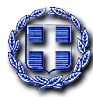          ΥΠΟΥΡΓΕΙΟ ΥΓΕΙΑΣ           ΔΙΟΙΚΗΣΗ 6ης Υ.Π.Ε.ΓΕΝΙΚΟ ΝΟΣΟΚΟΜΕΙΟ ΑΡΓΟΛΙΔΑΣΝΟΣΗΛΕΥΤΙΚΗ ΜΟΝΑΔΑ ΝΑΥΠΛΙΟΥΠΑΡΑΡΤΗΜΑ Α΄ΓΕΝΙΚΑ ΣΤΟΙΧΕΙΑ ΔΙΑΓΩΝΙΣΜΟΥΔΙΑΚΗΡΥΞΗΑΡΘΡΟ 1: ΣΤΟΙΧΕΙΑ ΑΝΑΘΕΤΟΥΣΑΣ ΑΡΧΗΣΑΡΘΡΟ 2: ΤΙΤΛΟΣ, ΕΚΤΙΜΩΜΕΝΗ ΑΞΙΑ, ΤΟΠΟΣ ΠΑΡΑΔΟΣΗΣ & ΣΥΝΤΟΜΗ ΠΕΡΙΓΡΑΦΗ ΤΟΥ ΑΝΤΙΚΕΙΜΕΝΟΥ ΤΗΣ ΣΥΜΒΑΣΗΣ 2.1 Ο τίτλος της σύμβασης είναι : Προμήθεια συσκευών ανάλυσης για ανοσολογικές  εξετάσεις αντιδραστηρίων (αντιδραστήρια ανοσολογικών εξετάσεων) με ταυτόχρονη παραχώρηση συνοδού εξοπλισμού αναλυτών και αναλωσίμων – τιμή ανά εξέταση.2.2 Εκτιμώμενη αξία της σύμβασης (Άρθρο 6 Ν.4412/2016) Η εκτιμώμενη αξία της σύμβασης ανέρχεται στο ποσό των 41.129,03 € για χρονικό διάστημα τεσσάρων (4) μηνών, χωρίς Φ.Π.Α για τη Ν. Μ Ναυπλίου, δηλαδή στο ποσό των 51.000,00 € (συμπεριλαμβανομένου ΦΠΑ 24%). 2.3 Η υποβολή προσφοράς θα περιλαμβάνει το σύνολο των ειδών (για το σύνολο των ποσοτήτων κάθε είδους).2.4 Τόπος παράδοσης των υπό προμήθεια ειδών: (Άρθρο 53 παρ 2 εδ. ια του Ν.4412/2016 ). Ο τόπος παράδοσης των υπό προμήθεια ειδών είναι το Γενικό Νοσοκομείο Αργολίδας και συγκεκριμένα η Νοσηλευτική Μονάδα Ναυπλίου. ΑΡΘΡΟ 3: ΔΙΑΡΚΕΙΑ ΣΥΜΒΑΣΗΣΔιάρκεια σύμβασης (Άρθρο 53 παρ 2 εδ. ια και άρθρο 217 του Ν.4412/2016). Η διάρκεια της σύμβασης ορίζεται σε τέσσαρες (4) μήνες. ΑΡΘΡΟ 4: ΘΕΣΜΙΚΟ ΠΛΑΙΣΙΟ Η ανάθεση και εκτέλεση της σύμβασης διέπεται : 4.1 Από την κείμενη νομοθεσία και τις κατ’ εξουσιοδότηση αυτής εκδοθείσες κανονιστικές πράξεις, όπως ισχύουν και ιδίως από :  Τον Ν. 4412/2016 (Α' 147) “Δημόσιες συμβάσεις έργων, προμηθειών και υπηρεσιών (προσαρμογή στις οδηγίες 2014/24/ ΕΕ και 2014/25/ΕΕ)».Τον Ν. 4441/2016 απλοποίηση διαδικασιών σύστασης επιχειρήσεων, άρση κανονιστικών εμποδίων στον ανταγωνισμό και λοιπές διατάξεις Τον Ν. 4430/2016 (Α΄ 205) «Κοινωνική και αλληλέγγυα οικονομία και ανάπτυξη των φορέων της και άλλες διατάξεις».  Τον Ν. 4270/2014 (Α' 143) «Αρχές δημοσιονομικής διαχείρισης και εποπτείας (ενσωμάτωση της οδηγίας 2011/85/εε) – δημόσιο λογιστικό και άλλες διατάξεις».  τον ν. 4250/2014 (α' 74) «διοικητικές απλουστεύσεις - καταργήσεις, συγχωνεύσεις νομικών προσώπων και υπηρεσιών του δημοσίου τομέα - τροποποίηση διατάξεων του π.δ. 318/1992 (α΄161) και λοιπές ρυθμίσεις» και ειδικότερα τις διατάξεις του άρθρου 1.  την παρ. ζ του Ν. 4152/2013 (α' 107) «προσαρμογή της ελληνικής νομοθεσίας στην οδηγία 2011/7 της 16.2.2011 για την καταπολέμηση των καθυστερήσεων πληρωμών στις εμπορικές συναλλαγές».  τον Ν. 4013/2011 (α’ 204) «σύσταση ενιαίας ανεξάρτητης αρχής δημοσίων συμβάσεων και κεντρικού ηλεκτρονικού μητρώου δημοσίων συμβάσεων…». τον Ν. 3861/2010 (α’ 112) «ενίσχυση της διαφάνειας με την υποχρεωτική ανάρτηση νόμων και πράξεων των κυβερνητικών, διοικητικών και αυτοδιοικητικών οργάνων στο διαδίκτυο "πρόγραμμα διαύγεια" και άλλες διατάξεις».  τον Ν. 2859/2000 (α’ 248) «κύρωση κώδικα φόρου προστιθέμενης αξίας». τον Ν. 2716/1999 (α’ 96) «ανάπτυξη και εκσυγχρονισμός των υπηρεσιών ψυχικής υγείας και άλλες διατάξεις», και ιδίως το άρθρο 12 αυτού.  τον Ν.2690/1999 (α' 45) «κύρωση του κώδικα διοικητικής διαδικασίας και άλλες διατάξεις» και ιδίως των άρθρων 7 και 13 έως 15.το π.δ. 80/2016 (α΄145) «ανάληψη υποχρεώσεων από τους διατάκτες».  το π.δ. 28/2015 (α' 34) «κωδικοποίηση διατάξεων για την πρόσβαση σε δημόσια έγγραφα και στοιχεία».  τη με αριθμ. 158/2016 απόφαση της αρχής με θέμα «έγκριση του "τυποποιημένου εντύπου υπεύθυνης δήλωσης" (ΤΕΥΔ) του άρθρου 79 παρ. 4 του ν. 4412/2016 (α΄ 147), για διαδικασίες σύναψης δημόσιας σύμβασης κάτω των ορίων των οδηγιών» (β΄ 3698).  τη με αρ. π1 2380/2012 κοινή υπουργική απόφαση (β’ 3400) «ρύθμιση των ειδικότερων θεμάτων λειτουργίας και διαχείρισης του κεντρικού ηλεκτρονικού μητρώου δημοσίων συμβάσεων του υπουργείου ανάπτυξης, ανταγωνιστικότητας, υποδομών, μεταφορών και δικτύων».του Ν. 3329/2005 «εθνικό σύστημα υγείας και κοινωνικής αλληλεγγύης και λοιπές διατάξεις» (φ.ε.κ. α’ 81 /4-4-2005), όπως ισχύει σήμερα. του Ν. 3580/2007 «προμήθειες φορέων εποπτευόμενων από το υπουργείο υγείας και κοινωνικής αλληλεγγύης και άλλες διατάξεις» (φ.ε.κ. α’ 134 /18-6-2007) όπως ισχύει σήμερα. τον Ν. 3918/2011 (άρθρα 13,14) (α΄ 31) «διαρθρωτικές αλλαγές στο σύστηµα υγείας και άλλες διατάξεις.τον Ν.3846/2010 (άρθρο 24) «εγγυήσεις για την εργασιακή ασφάλεια και άλλες διατάξεις»  των σε εκτέλεση των ανωτέρω νόμων εκδοθεισών κανονιστικών πράξεων, των λοιπών διατάξεων που αναφέρονται ρητά ή απορρέουν από τα οριζόμενα στα συμβατικά τεύχη της παρούσας, καθώς και του συνόλου των διατάξεων του ασφαλιστικού, εργατικού, κοινωνικού, περιβαλλοντικού και φορολογικού δικαίου που διέπει την ανάθεση και εκτέλεση της παρούσας σύμβασης, έστω και αν δεν αναφέρονται ρητά παραπάνω.4.2. τις αποφάσεις: -Την υπ’ αρ. 4η/05-02-2018 (θέμα 18ο) απόφαση του διοικητικού συμβουλίου περί έγκρισης συνοπτικού διαγωνισμού για τη Ν. Μ. Ναυπλίου -Το υπ’ αρ. πρωτ. 524/24-01-2018 πρωτογενές αίτημα του οικονομικού τμήματος (ΑΔΑΜ:18REQ002604906 ).-Την υπ’ αρ. πρωτ. 199/30-01-2018 με ΑΔΑ: 7Α9Χ46907Β-ΟΦΑ Απόφαση Δέσμευσης Πίστωσης της Ν. Μ. Ναυπλίου. -Το υπ. αρ.πρωτ.199/30-01-2018  με ΑΔΑ: 7Α9Χ46907Β-ΟΦΑ εγκεκριμένο  πρωτογενές αίτημα με ΑΔΑΜ: 18REQ002605051-ΑΡΘΡΟ 5: ΟΡΙΖΟΝΤΙΑ ΡΗΤΡΑ (Άρθρα 18 παρ 2 του Ν.4412/2016).                                                                                                                                                                                                                                                                                                                                                                                                                                                                                                                                                                                                                                                                                                                                                                                                                                                                                                                                                                                                                                                                                                                                                                                                                                                                                                                                                                                                                                                                                                                                                                                                                                              Κατά την εκτέλεση της παρούσας σύμβασης, οι οικονομικοί φορείς τηρούν τις υποχρεώσεις τους που απορρέουν από τις διατάξεις της περιβαλλοντικής, κοινωνικοασφαλιστικής και εργατικής νομοθεσίας, που έχουν θεσπισθεί με το δίκαιο της Ένωσης, το εθνικό δίκαιο, συλλογικές συμβάσεις ή διεθνείς διατάξεις περιβαλλοντικού, κοινωνικού και εργατικού δικαίου, οι οποίες απαριθμούνται στο Παράρτημα X του Προσαρτήματος Α΄ του Ν.4412/2016. Η τήρηση των εν λόγω υποχρεώσεων ελέγχεται και βεβαιώνεται από τα όργανα που επιβλέπουν την εκτέλεση της σύμβασης και τις αρμόδιες δημόσιες αρχές και υπηρεσίες που ενεργούν εντός των ορίων της ευθύνης και της αρμοδιότητάς τους. Η αθέτηση της υποχρέωσης της ανωτέρω παραγράφου συνιστά σοβαρό επαγγελματικό παράπτωμα του οικονομικού φορέα κατά την έννοια της παρ. 4, εδ. θ του άρθρου 73 του Ν.4412/2016, κατά τα ειδικότερα οριζόμενα στις κείμενες διατάξεις. ΑΡΘΡΟ 6: ΔΙΑΔΙΚΑΣΙΑ ΣΥΝΑΨΗΣ ΣΥΜΒΑΣΗΣ, ΟΡΟΙ ΥΠΟΒΟΛΗΣ ΠΡΟΣΦΟΡΩΝ (Άρθρο 117 του Ν.4412/2016). Η επιλογή του προμηθευτή, θα γίνει με τη «διαδικασία συνοπτικού διαγωνισμού» του άρθρου 117 του Ν.4412/2016 και υπό τις προϋποθέσεις του νόμου αυτού και τους ειδικότερους όρους της παρούσας.ΑΡΘΡΟ 7: ΔΙΚΑΙΩΜΑ ΣΥΜΜΕΤΟΧΗΣ (Άρθρο 25 του Ν.4412/2016) Δικαίωμα συμμετοχής στον παρόντα διαγωνισμό έχουν, σύμφωνα με τις διατάξεις του άρθρου 25 Υποψήφιοι ή οι προσφέροντες και, σε περίπτωση ενώσεων, τα μέλη αυτών μπορούν να είναι φυσικά ή νομικά πρόσωπα εγκατεστημένα σε:α) σε κράτος - μέλος της Ένωσηςβ) σε κράτος - μέλος του Ευρωπαϊκού Οικονομικού Χώρου (Ε.Ο.Χ).γ) σε τρίτες χώρες που έχουν υπογράψει και κυρώσει τη ΣΔΣ, στο βαθμό που η υπό ανάθεση δημόσια σύμβαση καλύπτεται από τα Παραρτήματα 1,2,4 και 5 και τις γενικές σημειώσεις του σχετικού με την Ένωση  Προσαρτήματος Ι της άνω Συμφωνίας καθώς και      δ) σε τρίτες χώρες που δεν εμπίπτουν στην περίπτωση γ΄ της παρούσας παραγράφου και έχουν συνάψει διμερείς ή πολυμερείς συμφωνίες με την Ένωση σε θέματα διαδικασιών ανάθεσης δημοσίων συμβάσεων.2.   Στο βαθμό που καλύπτονται από τα Παραρτήματα 1,2,4 και 5 και τις γενικές σημειώσεις του σχετικού με την Ένωση Προσαρτήματος 1 της ΣΔΣ, καθώς και τις λοιπές διεθνείς συμφωνίες από τις οποίες δεσμεύεται η Ένωση, οι αναθέτουσες αρχές επιφυλάσσουν για τα έργα, τα αγαθά, τις υπηρεσίες και τους οικονομικούς φορείς των χωρών που έχουν υπογράψει τις εν λόγω συμφωνίες μεταχείριση εξίσου ευνοϊκή με αυτήν  που επιφυλάσσουν για τα έργα, τα αγαθά τις υπηρεσίες και τους οικονομικούς φορείς της Ένωσης.  ΑΡΘΡΟ 8: ΕΓΓΡΑΦΑ ΣΥΜΒΑΣΗΣ (ΤΕΥΧΗ) ΚΑΙ ΠΡΟΣΒΑΣΗ ΣΕ ΑΥΤΑ, ΔΙΕΥΚΡΙΝΙΣΕΙΣ / ΣΥΜΠΛΗΡΩΜΑΤΙΚΕΣ ΠΛΗΡΟΦΟΡΙΕΣ (Άρθρα 2 παρ. 1 περ. 14, 53 και 121 Ν.4412/2016)8.1. Τα έγγραφα της σύμβασης κατά την έννοια της περιπτ. 14 της παρ. 1 του άρθρου 2 του Ν. 4412/2016 για τον παρόντα διαγωνισμό είναι τα ακόλουθα : α) Η παρούσα διακήρυξη με τα παραρτήματά της. β) Το Τυποποιημένο Έντυπο Υπεύθυνης Δήλωσης (ΤΕΥΔ) γ) Το συμφωνητικό δ) Τυχόν συμπληρωματικές πληροφορίες και διευκρινίσεις που θα παρασχεθούν από την αναθέτουσα αρχή 8.2 Σειρά ισχύος. Τα έγγραφα της σύμβασης με βάση τα οποία θα γίνει η ανάθεση ή/και η εκτέλεση της σύμβασης, σε περίπτωση ασυμφωνίας των περιεχομένων σε αυτά όρων, έχουν την κάτωθι σειρά ισχύος: 1. Το συμφωνητικό. 2. Η Διακήρυξη με τα παραρτήματά της 3. Τυχόν συμπληρωματικές πληροφορίες και διευκρινίσεις που θα παρασχεθούν από την αναθέτουσα αρχή 4. Η τεχνική και οικονομική προσφορά του αναδόχου 8.3 Πρόσβαση στα έγγραφα της σύμβασης.Το τεύχος της διακήρυξης αναρτάται στο πρόγραμμα του ΚΗΜΔΗΣ http://www.eprocurement.gov.gr.8.4 Διευκρινίσεις – Συμπληρωματικές πληροφορίες (άρθρο 121 του Ν.4412/2016) Εφόσον ζητηθούν εγγράφως συμπληρωματικές πληροφορίες, διευκρινίσεις κ.λ.π. για τον διαγωνισμό, το αργότερο 6 μέρες πριν από την ημερομηνία λήξης υποβολής προσφορών, αυτές θα παρέχονται εγγράφως από το Νοσοκομείο, το αργότερο τέσσερις (4) ημέρες πριν από την καταληκτική ημερομηνία υποβολής των προσφορών.  ΑΡΘΡΟ 9: ΧΡΟΝΟΣ ΙΣΧΥΟΣ ΠΡΟΣΦΟΡΩΝ (Άρθρο 97 του Ν.4412/2016) Η προσφορά ισχύει και δεσμεύει τον προσφέροντα για χρονικό διάστημα εκατόν είκοσι (120) ημερών από την επομένη της ημερομηνίας διενέργειας του διαγωνισμού. Προσφορά που ορίζει χρόνο ισχύος μικρότερο του ανωτέρω αναφερόμενου, απορρίπτεται ως απαράδεκτη. Για τυχόν παράταση της ισχύος της προσφοράς, εφαρμόζονται τα αναφερόμενα στην παρ 4 του άρθρου 97 του Ν.4412/2016. ΑΡΘΡΟ 10: ΔΗΜΟΣΙΟΤΗΤΑ Η περίληψη της παρούσας διακήρυξης θα δημοσιευτεί στο πρόγραμμα «Διαύγεια» https://diavgeia.gov.gr. Η παρούσα διακήρυξη και τα Παραρτήματά αυτής θα δημοσιευθούν στο ΚΗΜΔΗΣ http://www.eprocurement.gov.gr σύμφωνα με το άρθρο 66 του Ν.4412/2016. ΑΡΘΡΟ 11: ΚΡΙΤΗΡΙΟ ΑΝΑΘΕΣΗΣ (Άρθρο 86 Ν.4412/2016) Κριτήριο για την ανάθεση της σύμβασης είναι Η πλέον συμφέρουσα από οικονομική άποψη προσφορά βάση της τιμής.ΑΡΘΡΟ 12: ΠΡΟΫΠΟΘΕΣΕΙΣ ΣΥΜΜΕΤΟΧΗΣ (Άρθρα 73, 74 και 75 Ν. 4412/2016) -12.1 Οι προϋποθέσεις συμμετοχής στο διαγωνισμό περιγράφονται στο παρόν άρθρο και αποτυπώνονται στο Τυποποιημένο Έντυπο Υπεύθυνης Δήλωσης (εφεξής ΤΕΥΔ), το οποίο αποτελεί Υπεύθυνη Δήλωση των οικονομικών φορέων προς αντικατάσταση των πιστοποιητικών που εκδίδουν δημόσιες αρχές ή τρίτα μέρη και παρέχει προκαταρκτική απόδειξη ότι ο οικονομικός φορέας δεν βρίσκεται σε μία από τις καταστάσεις των άρθρων 73 παρ. 1, 73 παρ. 2 και 73 παρ 4 εδ. α και θ του Ν. 4412/2016. -12.2 ΤΕΥΔ (Άρθρο 79 παρ. 4 του ν. 4412/2016). Το ΤΕΥΔ της παρούσας διαδικασίας σύναψης σύμβασης συντάχθηκε σύμφωνα με την Κατευθυντήρια Οδηγία 15 της ΕΑΑΔΗΣΥ (ΑΔΑ: ΩΧ0ΓΟΞΤΒ-ΑΚΗ) και διατίθεται στους οικονομικούς φορείς δωρεάν, μέσω της ιστοσελίδας του ΚΗΜΔΗΣ ενσωματωμένο στο κείμενο της παρούσας διακήρυξης: Αρχείο PDF (ΠΑΡΑΡΤΗΜΑ Ζ΄) ψηφιακά υπογεγραμμένο προκειμένου οι οικονομικοί φορείς να το συμπληρώσουν, να το υπογράψουν και το υποβάλουν στην αναθέτουσα αρχή σε έντυπη μορφή. -12.3 Οι προϋποθέσεις συμμετοχής, έτσι όπως αποτυπώνονται στο ΤΕΥΔ, το οποίο αποτελεί αναπόσπαστο τμήμα της παρούσας (Παράρτημα Ζ’) είναι οι εξής: Α) Να μη υπάρχει σε βάρος του οικονομικού φορέα τελεσίδικη καταδικαστική απόφαση για έναν από τους λόγους που προβλέπονται στην παρ. 1 του άρθρου 73 του Ν. 4412/2016, όπως αυτοί αποτυπώνονται στο Μέρος ΙΙΙ.Α του ΤΕΥΔ (Λόγοι που σχετίζονται με ποινικές καταδίκες). Ο οικονομικός φορέας αποκλείεται επίσης όταν το πρόσωπο εις βάρος του οποίου εκδόθηκε τελεσίδικη καταδικαστική απόφαση είναι μέλος του διοικητικού, διευθυντικού ή εποπτικού οργάνου του εν λόγω οικονομικού φορέα ή έχει εξουσία εκπροσώπησης, λήψης αποφάσεων ή ελέγχου σε αυτό. Β) Να μην έχει αθετήσει ο οικονομικός φορέας τις υποχρεώσεις του όσον αφορά στην καταβολή φόρων ή εισφορών κοινωνικής ασφάλισης, (τόσο της κύριας όσο και της επικουρικής ασφάλισης), σύμφωνα με τα ειδικότερα προβλεπόμενα στην παρ. 2 του άρθρου 73 του Ν.4412/2016, όπως αποτυπώνονται στο Μέρος ΙΙΙ.Β του ΤΕΥΔ. (Λόγοι που σχετίζονται με την καταβολή φόρων ή εισφορών κοινωνικής ασφάλισης). Γ) Να μην τελεί ο οικονομικός φορέας υπό πτώχευση ή να μην έχει υπαχθεί σε διαδικασία εξυγίανσης ή ειδικής εκκαθάρισης ή υπό αναγκαστική διαχείριση από εκκαθαριστή ή από το δικαστήριο ή να μην έχει υπαχθεί σε διαδικασία πτωχευτικού συμβιβασμού ή να μην έχει αναστείλει τις επιχειρηματικές του δραστηριότητες ή να μη βρίσκεται σε οποιαδήποτε ανάλογη κατάσταση προκύπτουσα από παρόμοια διαδικασία, προβλεπόμενη σε εθνικές διατάξεις νόμου. Δ) Να μην έχει αθετήσει ο οικονομικός φορέας τις ισχύουσες υποχρεώσεις που προβλέπονται στις παρ. 2 και 5 του άρθρου 18 του Ν.4412/2016, σύμφωνα με τα ειδικότερα προβλεπόμενα στην παρ. 4 περ. α του άρθρου 73 του Ν.4412/2016. Ε) Να μην έχει διαπράξει σοβαρό επαγγελματικό παράπτωμα, οποίο θέτει εν αμφιβάλω την ακεραιότητά του, σύμφωνα με τα ειδικότερα προβλεπόμενα στην παρ. 4 περ. θ του άρθρου 73 του Ν.4412/2016. Τα σχετικά στοιχεία  αποτυπώνονται στο Μέρος ΙΙΙ.Γ του ΤΕΥΔ (Λόγοι που σχετίζονται με αφερεγγυότητα, σύγκρουση συμφερόντων ή επαγγελματικό παράπτωμα). Σε οποιοδήποτε χρονικό σημείο κατά τη διάρκεια της διαδικασίας σύναψης της σύμβασης, το Νοσοκομείο αποκλείει έναν οικονομικό φορέα, όταν αποδεικνύεται ότι αυτός βρίσκεται λόγω πράξεων ή παραλείψεων αυτού είτε πριν είτε κατά τη διαδικασία, σε μία από τις καταστάσεις των παραπάνω περιπτώσεων Α, Β, Γ) . Το Νοσοκομείο μπορεί να ζητήσει από τους προσφέροντας, σε οποιοδήποτε χρονικό σημείο κατά τη διάρκεια της διαδικασίας διαγωνισμού να υποβάλουν όλα ή ορισμένα δικαιολογητικά που αποδεικνύουν τις παραπάνω προϋποθέσεις συμμετοχής Α, Β , Γ ,  και περιγράφονται αναλυτικά στο άρθρο 17 της παρούσας «ΔΙΚΑΙΟΛΟΓΗΤΙΚΑ ΚΑΤΑΚΥΡΩΣΗΣ- ΑΠΟΔΕΙΚΤΙΚΑ ΜΕΣΑ», όταν αυτό απαιτείται για την ορθή διεξαγωγή της διαδικασίας. 12.4 Το ΤΕΥΔ συμπληρώνεται, υπογράφεται και υποβάλλεται. Κάθε οικονομικός φορέας που συμμετέχει μόνος του, πρέπει να συμπληρώσει και να υποβάλει ένα ΤΕΥΔ.  Όταν συμμετέχουν οικονομικοί φορείς υπό τη μορφή ένωσης, πρέπει να συμπληρωθεί και να υποβληθεί για κάθε φορέα – μέλος της ένωσης χωριστό ΤΕΥΔ, στο οποίο παρατίθενται οι πληροφορίες που απαιτούνται σύμφωνα με τα μέρη II έως ΙII (βλέπε άρθ. 12.5 της παρούσας). Στις περιπτώσεις όπου περισσότερα από ένα άτομα είναι μέλη του διοικητικού, διευθυντικού ή εποπτικού οργάνου ενός οικονομικού φορέα ή έχουν εξουσία εκπροσώπησης, λήψης αποφάσεων ή ελέγχου σε αυτό, τότε όλα τα παραπάνω πρόσωπα θα πρέπει να υπογράψουν το ίδιο ΤΕΥΔ. 12.5 Ενώσεις οικονομικών φορέων (Άρθρα 19 και 96 Ν.4412/2016).α) Οι ενώσεις δεν υποχρεούνται να λαμβάνουν ορισμένη νομική μορφή προκειμένου να υποβάλουν την προσφορά. Η επιλεγείσα ένωση υποχρεούται να πράξει τούτο εάν κατακυρωθεί σε αυτή το αποτέλεσμα του διαγωνισμού, εφόσον η λήψη ορισμένης νομικής μορφής είναι αναγκαία για την ορθή εκτέλεση της σύμβασης. β) Όταν συμμετέχουν ενώσεις, απαντούν θετικά στο σχετικό ερώτημα του Μέρους ΙΙ.Α. [Τρόπος συμμετοχής] και συμπληρώνουν τις πληροφορίες που ζητούνται στα επιμέρους ερωτήματα α, β και γ. Επίσης, θα πρέπει να υποβληθούν χωριστά ΤΕΥΔ για κάθε φορέα – μέλος της ένωσης, στα οποία παρατίθενται οι πληροφορίες που απαιτούνται σύμφωνα με τα μέρη II έως ΙII. γ) Στην περίπτωση υποβολής προσφοράς από ένωση οικονομικών φορέων, όλα τα μέλη της ευθύνονται έναντι του Νοσοκομείου αλληλέγγυα και εις ολόκληρων. Σε περίπτωση ανάθεσης της σύμβασης στην ένωση, η ευθύνη αυτή εξακολουθεί μέχρι πλήρους εκτέλεσης της σύμβασης.ΑΡΘΡΟ 13: ΤΟΠΟΣ ΚΑΙ ΧΡΟΝΟΣ ΥΠΟΒΟΛΗΣ ΠΡΟΣΦΟΡΩΝ ΚΑΙ ΔΙΕΝΕΡΓΕΙΑΣ ΔΙΑΓΩΝΙΣΜΟΥ (Άρθρα 96 και 121 του N.4412/2016) 13.1 Τόπος / χρόνος διενέργειας διαγωνισμού. Ο διαγωνισμός θα διενεργηθεί στα γραφεία του Γενικού Νοσοκομείου Αργολίδας - Νοσηλευτικής Μονάδας Ναυπλίου, Ασκληπιού 7 & Κολοκοτρώνη, Τ.Κ. 21100 Ναύπλιο, ενώπιον της αρμόδιας Επιτροπής Διαγωνισμού, στις            ημέρα Παρασκευή, και ώρα 12:30 μ.μ (ημερομηνία και χρόνος διενέργειας του διαγωνισμού & έναρξη αποσφράγισης προσφορών). 13.2 Τόπος / χρόνος υποβολής προσφορών. Οι φάκελοι των προσφορών υποβάλλονται στο Τμήμα Γραμματείας του Γενικού Νοσοκομείου Αργολίδας -Νοσηλευτικής Μονάδας Ναυπλίου, στην διεύθυνση της παραγράφου 13.1 άνω, μέχρι την προηγούμενη ημέρα της διενέργειας του διαγωνισμού,  στις   20-03-2018     ημέρα  ΤΡΙΤΗ, και ώρα 14:00 μ.μ. Οι προσφορές υποβάλλονται με: (α) με κατάθεσή τους στο πρωτόκολλο του Γενικού Νοσοκομείου Αργολίδας - Νοσηλευτικής Μονάδας Ναυπλίου, είτε (β) με ταχυδρομική αποστολή μέσω συστημένης επιστολής ή με courier προς το Γενικό Νοσοκομείο Αργολίδας -  Νοσηλευτική Μονάδα Ναυπλίου.Σε περίπτωση αποστολής (ταχυδρομικής ή courier) ή κατάθεσης στο Τμήμα Γραμματείας, οι φάκελοι των προσφορών γίνονται δεκτοί εφόσον έχουν πρωτοκολληθεί στο πρωτόκολλο του Γενικού Νοσοκομείου Αργολίδας - Νοσηλευτικής Μονάδας Ναυπλίου, μέχρι τις  20-03-2018   ημέρα Πέμπτη, και ώρα 14:00 μ.μ..  Το Νοσοκομείο δεν φέρει ευθύνη για τυχόν ελλείψεις του περιεχομένου των προσφορών που αποστέλλονται ταχυδρομικά ούτε για καθυστερήσεις στην άφιξή τους. Για τυχόν προσφορές που υποβάλλονται εκπρόθεσμα, η Επιτροπή Διαγωνισμού σημειώνει στο πρακτικό της την εκπρόθεσμη υποβολή  και τις απορρίπτει ως μη κανονικές. Το Νοσοκομείο παρατείνει την προθεσμία παραλαβής των προσφορών, ούτως ώστε όλοι οι ενδιαφερόμενοι οικονομικοί φορείς να μπορούν να λάβουν γνώση όλων των αναγκαίων πληροφοριών για την κατάρτιση των προσφορών στις ακόλουθες περιπτώσεις: α) Όταν, για οποιονδήποτε λόγο, πρόσθετες πληροφορίες, αν και ζητήθηκαν από τον οικονομικό φορέα έγκαιρα δεν έχουν παρασχεθεί το αργότερο τέσσερις (4) ημέρες πριν από την προθεσμία που ορίζεται για την παραλαβή των προσφορών, β) Όταν τα έγγραφα της σύμβασης υφίστανται σημαντικές αλλαγές. Η διάρκεια της παράτασης είναι ανάλογη με τη σπουδαιότητα των πληροφοριών που ζητήθηκαν ή των αλλαγών. Όταν οι πρόσθετες πληροφορίες δεν έχουν ζητηθεί έγκαιρα ή δεν έχουν σημασία για την προετοιμασία κατάλληλων προσφορών, δεν απαιτείται από το Νοσοκομείο να παρατείνει τις προθεσμίες. ΑΡΘΡΟ 14: ΤΡΟΠΟΣ ΥΠΟΒΟΛΗΣ ΚΑΙ ΣΥΝΤΑΞΗΣ ΠΡΟΣΦΟΡΩΝ – ΠΕΡΙΕΧΟΜΕΝΟ ΦΑΚΕΛΟΥ ΠΡΟΣΦΟΡΑΣ - ΓΛΩΣΣΑ - ΛΟΙΠΑ ΣΤΟΙΧΕΙΑ (άρθρα 92 έως 96 του Ν.4412/2016) 14.1 Τρόπος υποβολής προσφορών. Οι προσφορές, με ποινή απόρριψης υποβάλλονται μέσα σε σφραγισμένο φάκελο (κυρίως φάκελος προσφοράς), στον οποίο πρέπει να αναγράφονται ευκρινώς τα ακόλουθα: Προς:         ΓΕΝΙΚΟ ΝΟΣΟΚΟΜΕΙΟ ΑΡΓΟΛΙΔΑΣ                  ΝΟΣΗΛΕΥΤΙΚΗ ΜΟΝΑΔΑ ΝΑΥΠΛΙΟΥ                  Ασκληπιού 7 & Κολοκοτρώνη, Τ.Κ. 21100 Ναύπλιο.  Τηλ. 27523 – 61139ΠΡΟΣΦΟΡΑ ΤΟΥ [αναγράφονται τα στοιχεία του προσφέροντος, δηλαδή: επωνυμία και σε περίπτωση ένωσης τις επωνυμίες των οικονομικών φορέων που την αποτελούν, καθώς και τα απαραίτητα στοιχεία επικοινωνίας (ταχ. διεύθυνση, αριθμό τηλεφώνου, fax, e-mail)] Για τον Συνοπτικό Διαγωνισμό: Προμήθεια  του είδους συσκευών   ανάλυσης  για ανοσολογικές εξετάσεις  (αντιδραστήρια ανοσολογικών εξετάσεων) με ταυτόχρονη παραχώρηση συνοδού εξοπλισμού αναλυτών και αναλωσίμων – τιμή ανά εξέταση. Ημερομηνία διενέργειας του διαγωνισμού: 21-03-2018 και ώρα 12.30μμ.Ο κύριος φάκελος περιέχει τα ακόλουθα: α) Ξεχωριστό σφραγισμένο φάκελο, με την ένδειξη «Δικαιολογητικά Συμμετοχής». β) Ξεχωριστό σφραγισμένο φάκελο, με την ένδειξη «Τεχνική Προσφορά». Αν τα τεχνικά στοιχεία της προσφοράς δεν είναι δυνατόν, λόγω μεγάλου όγκου, να τοποθετηθούν στον κυρίως φάκελο, τότε αυτά συσκευάζονται χωριστά και ακολουθούν τον κυρίως φάκελο με τις ίδιες ενδείξεις. γ) Ξεχωριστό σφραγισμένο φάκελο, με την ένδειξη «Οικονομική Προσφορά» ο οποίος περιέχει το έντυπο της οικονομικής προσφοράς. Οι ως άνω ξεχωριστοί σφραγισμένοι φάκελοι φέρουν επίσης τις ενδείξεις του κυρίως φακέλου. 14.2 Περιεχόμενο επί μέρους φακέλων:                                                                                                                                                                                                                                                                                                                                                                                                                                                                                                                                                                                                                                                                                                                                                                                                                                                                                                                                                                                                                                                                                                                                                                                                                                                                                                                                                                                                                                                                                                                                                                                                                                                                                                                                                                                                                                                                                                                                                                                                                                                                                                                                                                                                                                                                                                                                                                                                                                                                                                                                                                                                                                                                                                                                                                                                                                                                                                                                                                                                                                                                                                                                                                                                                                                                                                                                                                                                                                                                                                                                                                                                                                                                                                                                                                                                                                                                                                                                                                                                                                                                                                                                                                                                                                                                                                                                                                                                                                                                                                                                                                                                                                                                                                                                                                                                                                                                                                                                                                                                                                                                                                                                                                                                                                                                                                                                                                                                                                                                                                                                                                                                                                                                                                                                                                                                                                                                                                                                                                                                                                                                                                                                                                                                                                                                                                                                                                                                     14.2.Α.  Δικαιολογητικά Συμμετοχής (Άρθρο 93 Ν.4412/2016) Ο φάκελος «Δικαιολογητικά Συμμετοχής» περιέχει τα εξής:  1. το ΤΕΥΔ συμπληρωμένο και υπογεγραμμένο σύμφωνα με τα οριζόμενα στο αρθ. 12 της παρούσας (Παράρτημα Ζ’). 2. Υπεύθυνη Δήλωση της παρ. 4 του άρθρου 8 του ν. 1599/1986 (Α΄75), όπως εκάστοτε ισχύει, συμπληρωμένη σύμφωνα με το Παράρτημα ΣΤ΄.14.2.Β. Τεχνική προσφορά Ο φάκελος «Τεχνική προσφορά» περιέχει: Περιλαμβάνει τα τεχνικά στοιχεία της προσφοράς που καλύπτουν τις τεχνικές απαιτήσεις, σύμφωνα με τις τεχνικές προδιαγραφές των Παραρτημάτων Β΄, Γ’ και Δ’ (τεχνικά χαρακτηριστικά, φυλλάδια, prospectus, εγγυήσεις, εμπειρία κ.τ.λ..). Φύλλο Συμμόρφωσης (Παράρτημα Β΄). Το περιεχόμενο της τεχνικής προσφοράς θα υποβληθεί και σε USB, το οποίο θα περιλαμβάνεται στον σφραγισμένο φάκελο της τεχνικής προσφοράς.14.2.Γ. Οικονομική προσφορά (Άρθρο 95 Ν.4412/2016) Ο φάκελος «Οικονομική προσφορά» θα περιέχει το έντυπο της οικονομικής προσφοράς (περιλαμβάνεται στο Παράρτημα Β΄ της παρούσας διακήρυξης, συμπληρωμένο (η τιμή σε ευρώ), υπογεγραμμένο και σφραγισμένο από τον νόμιμο/-ους εκπρόσωπο/-ους του οικονομικού φορέα. Οι πίνακες της οικονομικής προσφοράς θα υποβληθούν και σε (USB), το οποίο θα περιλαμβάνεται στον σφραγισμένο φάκελο της οικονομικής προσφοράς.Όλες οι τιμές θα δίδονται σε ευρώ.  Αν παρουσιαστούν ελλείψεις ή ήσσονος αξίας ατέλειες ή πρόδηλα τυπικά ή υπολογιστικά σφάλματα το Νοσοκομείο μπορεί να καλέσει εγγράφως τους προσφέροντες να τα διευκρινίσουν, σύμφωνα με το άρθρο 102 παρ 4 του Ν.4412/2016. 14.3 Γλώσσα Οι προσφορές και τα περιλαμβανόμενα σε αυτές στοιχεία συντάσσονται στην ελληνική γλώσσα ή συνοδεύονται από επίσημη μετάφρασή τους στην ελληνική γλώσσα. Τα τεχνικά φυλλάδια και τα δικαιολογητικά με ειδικό τεχνικό περιεχόμενο μπορούν να υποβληθούν και στην αγγλική γλώσσα χωρίς να συνοδεύονται από μετάφραση στην ελληνική. Για τα αλλοδαπά δημόσια έγγραφα και δικαιολογητικά εφαρμόζεται η Συνθήκη της Χάγης της 5ης.10.1961, που κυρώθηκε με το ν. 1497/1984 (Α' 188). Τυχόν ενστάσεις υποβάλλονται στην ελληνική γλώσσα. 14.4 Λοιπά στοιχεία - Οι προσφορές υπογράφονται και μονογράφονται ανά φύλλο, από τον νόμιμο εκπρόσωπο.  - Τα δημόσια και ιδιωτικά έγγραφα, καθώς και τα αλλοδαπά δημόσια έγγραφα υποβάλλονται και γίνονται αποδεκτά, σύμφωνα με τα ειδικότερα οριζόμενα στο άρθρο 1 του Ν.4250/2014. - Με την υποβολή της προσφοράς τεκμαίρεται ότι οι συμμετέχοντες έχουν λάβει γνώση των όρων της διακήρυξης και των λοιπών εγγράφων της σύμβασης. ΑΡΘΡΟ 15: ΑΠΟΣΦΡΑΓΙΣΗ ΚΑΙ ΑΞΙΟΛΟΓΗΣΗ ΠΡΟΣΦΟΡΩΝ (Άρθρα 86, 96, 100, 102 και 117 παρ 2 του Ν.4412/2016) – ισότιμες προσφορές (άρθρο 90 Ν.4412/2016).15.1 Έναρξη διαδικασίας Η αρμόδια Επιτροπή προβαίνει στην έναρξη της διαδικασίας αποσφράγισης των προσφορών την ημερομηνία και ώρα που ορίζεται στην παρ. 13.1 της παρούσας.  Προσφορές που υποβάλλονται εκπρόθεσμα απορρίπτονται ως μη κανονικές και επιστρέφονται χωρίς να αποσφραγισθούν. Η αποσφράγιση διενεργείται δημόσια, παρουσία των προσφερόντων ή των νομίμως εξουσιοδοτημένων εκπροσώπων τους, οι οποίοι λαμβάνουν γνώση των λοιπών συμμετεχόντων στη διαδικασία και των στοιχείων που υποβλήθηκαν από αυτούς. Οι παριστάμενοι στην διαδικασία επιδεικνύουν αστυνομική ταυτότητα ή άλλο ισοδύναμο έγγραφο ταυτοποίησης και παραστατικό εκπροσώπησης. 15.2 Τα επιμέρους στάδια έχουν ως εξής: α) Αποσφραγίζεται ο κυρίως φάκελος προσφοράς, ο φάκελος των δικαιολογητικών συμμετοχής, καθώς και ο φάκελος της τεχνικής προσφοράς, μονογράφονται δε και σφραγίζονται από το αρμόδιο όργανο όλα τα δικαιολογητικά που υποβάλλονται κατά το στάδιο αυτό και η τεχνική προσφορά, ανά φύλλο. Το αρμόδιο όργανο καταχωρεί όσους υπέβαλαν προσφορές, καθώς και τα υποβληθέντα αυτών δικαιολογητικά και τα αποτελέσματα του ελέγχου αυτών σε πρακτικό, το οποίο υπογράφεται από τα μέλη του οργάνου. Οι φάκελοι των οικονομικών προσφορών δεν αποσφραγίζονται, αλλά μονογράφονται και σφραγίζονται από το παραπάνω όργανο και κρατούνται, προκειμένου να αποσφραγισθούν αφού ολοκληρωθεί η αξιολόγηση των δικαιολογητικών συμμετοχής και των τεχνικών προσφορών. β) Στη συνέχεια το αρμόδιο όργανο προβαίνει στην αξιολόγηση της τεχνικής προσφοράς, σύμφωνα με τους όρους των εγγράφων της σύμβασης και συντάσσει πρακτικό για την απόρριψη των τεχνικών προσφορών που δε γίνονται αποδεκτές και την αποδοχή των τεχνικών προσφορών που είναι σύμφωνες με τους όρους των εγγράφων της σύμβασης. γ) Οι κατά τα ανωτέρω σφραγισμένοι φάκελοι με τα οικονομικά στοιχεία των προσφορών, μετά την ολοκλήρωση της αξιολόγησης των λοιπών στοιχείων των προσφορών, αποσφραγίζονται και ακολουθεί σχετική ανακοίνωση τιμών και κατάταξης. Η αποσφράγιση αυτή γίνεται στην ίδια δημόσια συνεδρίαση, ή αν αυτό δεν είναι δυνατόν, στην αμέσως επόμενη εργάσιμη ημέρα, σε ώρα που ανακοινώνει η Επιτροπή. Εν συνεχεία, η Επιτροπή Διαγωνισμού, σε κλειστή συνεδρίαση ελέγχει τις οικονομικές προσφορές, συντάσσει πίνακα τιμών και σειράς κατάταξης των προσφορών και γνωμοδοτεί για τον προσωρινό ανάδοχο. Για όσες προσφορές δεν κρίθηκαν αποδεκτές κατά τα προηγούμενα ως άνω στάδια α) και β) οι φάκελοι της οικονομικής προσφοράς δεν αποσφραγίζονται, αλλά κρατούνται μέχρι την λήξη της διαδικασίας. Σε περίπτωση που προκύψουν ισότιμες προσφορές, δηλαδή προσφορές που έχουν την ίδια ακριβώς τιμή των πεδίων  το Νοσοκομείο επιλέγει τον προσωρινό ανάδοχο με κλήρωση μεταξύ των οικονομικών φορέων που υπέβαλαν ισότιμες προσφορές. Η κλήρωση γίνεται ενώπιον της Επιτροπής Διαγωνισμού και παρουσία των οικονομικών φορέων που έχουν προσφέρει την ίδια τιμή και το αποτέλεσμα καταγράφεται στο πρακτικό. 15.3 Τα πρακτικά με τα αποτελέσματα των ανωτέρω σταδίων επικυρώνονται με απόφαση του Νοσοκομείου η οποία κοινοποιείται με επιμέλεια αυτής στους προσφέροντες. Κατά της ανωτέρω απόφασης χωρεί ένσταση, σύμφωνα με το άρθρο 127 του Ν.4412/2016 και τα ειδικότερα οριζόμενα στο άρθρο 20 της παρούσας. ΑΡΘΡΟ 16 : ΠΡΟΣΚΛΗΣΗ ΓΙΑ ΥΠΟΒΟΛΗ ΔΙΚΑΙΟΛΟΓΗΤΙΚΩΝ ΚΑΤΑΚΥΡΩΣΗΣ (Άρθρο 103 Ν.4412/2016) 16.1 Μετά την αξιολόγηση των προσφορών, το Νοσοκομείο ειδοποιεί εγγράφως τον προσφέροντα στον οποίο πρόκειται να γίνει η κατακύρωση («προσωρινό ανάδοχο») για να υποβάλει εντός προθεσμίας δέκα (10) ημερών από την κοινοποίηση της σχετικής έγγραφης ειδοποίησης σε αυτόν, τα πρωτότυπα ή αντίγραφα, σύμφωνα με τις διατάξεις του άρθρου 1 του ν. 4250/2014, των δικαιολογητικών που αποδεικνύουν τα όσα δηλώθηκαν στα μέρη ΙΙ, ΙΙΙ  του ΤΕΥΔ. Τα δικαιολογητικά υποβάλλονται εμπρόθεσμα σε σφραγισμένο φάκελο, ο οποίος παραδίδεται στην αρμόδια επιτροπή. 16.2 Αν δεν προσκομισθούν τα παραπάνω δικαιολογητικά ή υπάρχουν ελλείψεις σε αυτά που υποβλήθηκαν παρέχεται προθεσμία στον προσωρινό ανάδοχο να τα προσκομίσει ή να τα συμπληρώσει εντός πέντε (5) ημερών από την κοινοποίηση σχετικής έγγραφης ειδοποίησης σε αυτόν. Το Νοσοκομείο μπορεί να παρατείνει την ως άνω προθεσμία, εφόσον αιτιολογείται αυτό επαρκώς και κατ’ ανώτατο όριο για πέντε (5) επιπλέον ημέρες. 16.3 Αν, κατά τον έλεγχο των παραπάνω δικαιολογητικών διαπιστωθεί ότι τα στοιχεία που δηλώθηκαν είναι ψευδή ή ανακριβή ή ο προσωρινός ανάδοχος δεν υποβάλει στο προκαθορισμένο χρονικό διάστημα τα απαιτούμενα πρωτότυπα ή αντίγραφα των παραπάνω δικαιολογητικών ή αν από τα παραπάνω δικαιολογητικά που προσκομίσθηκαν νομίμως και εμπροθέσμως, δεν αποδεικνύεται η μη συνδρομή των λόγων αποκλεισμού των μερών ΙΙΙ.Α, ΙΙΙ.Β και ΙΙΙ.Γ του ΤΕΥΔ, τότε εφαρμόζονται, κατά περίπτωση, οι διατάξεις των παρ. 3 έως 5 του άρθρου 103 του Ν. 4412/2016.16.4 Η διαδικασία ελέγχου των παραπάνω δικαιολογητικών ολοκληρώνεται με τη σύνταξη πρακτικού από την αρμόδια επιτροπή και τη διαβίβαση του φακέλου στο Νοσοκομείο για τη λήψη απόφασης είτε για τη ματαίωση της διαδικασίας (σύμφωνα με τις κείμενες διατάξεις) είτε για την κατακύρωση του αποτελέσματος του διαγωνισμού. Τα αποτελέσματα του ελέγχου των παραπάνω δικαιολογητικών, επικυρώνονται με την εν λόγω απόφαση κατακύρωσης (βλ. άρθρο 105 του Ν. 4412/2016). 16.5 Όσοι υπέβαλαν παραδεκτές προσφορές λαμβάνουν γνώση των παραπάνω δικαιολογητικών που κατατέθηκαν. ΑΡΘΡΟ 17: ΔΙΚΑΙΟΛΟΓΗΤΙΚΑ ΚΑΤΑΚΥΡΩΣΗΣ (ΑΠΟΔΕΙΚΤΙΚΑ ΜΕΣΑ) (Άρθρο 80 Ν.4412/2016) 17.1 Τα δικαιολογητικά κατακύρωσης (αποδεικτικά μέσα) που καλείται να υποβάλει ο προσωρινός ανάδοχος στην προθεσμία του άρθ. 16.1 της παρούσας είναι τα εξής: Α) Για τα όσα δηλώθηκαν στο μέρος ΙΙΙ.Α του ΤΕΥΔ (Λόγοι αποκλεισμού που σχετίζονται με ποινικές καταδίκες), απόσπασμα ποινικού μητρώου ή ελλείψει αυτού, ισοδύναμο εγγράφου που εκδίδεται από αρμόδια δικαστική ή διοικητική αρχή, από το οποίο προκύπτει ότι πληρούνται αυτές οι προϋποθέσεις. Το παρόν δικαιολογητικό εκδίδεται για καθένα από τα πρόσωπα που υπογράφουν το ΤΕΥΔ, σύμφωνα με τα οριζόμενα στο άρθρο 12.3 Α της παρούσας. Β) Για τα όσα δηλώθηκαν στο μέρος ΙΙΙ.Β του ΤΕΥΔ (Λόγοι που σχετίζονται με την καταβολή φόρων ή εισφορών κοινωνικής ασφάλισης): Ι) για την καταβολή φόρων, αποδεικτικά ενημερότητας για χρέη προς το ελληνικό δημόσιο. ΙΙ) για την καταβολή εισφορών κοινωνικής ασφάλισης, πιστοποιητικά που εκδίδονται από την αρμόδια, κατά περίπτωση, αρχή του ελληνικού κράτους, περί του ότι έχουν εκπληρωθεί οι υποχρεώσεις του φορέα, όσον αφορά στην καταβολή των εισφορών κοινωνικής ασφάλισης, σύμφωνα με την ισχύουσα ελληνική νομοθεσία (θα αφορά την κύρια και την επικουρική ασφάλιση). Τα παρόντα δικαιολογητικά υποβάλλονται για τον οικονομικό φορέα – προσωρινό ανάδοχο και στην περίπτωση που είναι ένωση για κάθε φορέα – μέλος της. Γ) Για τα όσα δηλώθηκαν στο Μέρος ΙΙΙ.Γ του ΤΕΥΔ (Λόγοι που σχετίζονται με αφερεγγυότητα ή επαγγελματικό παράπτωμα): Ι) για τις καταστάσεις της περίπτωσης Γ του άρθρου 12.3 πιστοποιητικό που εκδίδεται από την αρμόδια, κατά περίπτωση αρχή. Εάν δεν εκδίδεται τέτοιου είδους έγγραφο ή πιστοποιητικό ή όπου το έγγραφο ή το πιστοποιητικό αυτό δεν καλύπτει όλες τις περιπτώσεις που αναφέρονται στην περίπτωση Γ του  άρθρου 12.3, το έγγραφο ή το πιστοποιητικό μπορεί να αντικαθίσταται από ένορκη βεβαίωση ή ενώπιον αρμόδιας δικαστικής ή διοικητικής αρχής, συμβολαιογράφου ή αρμόδιου επαγγελματικού ή εμπορικού οργανισμού του κράτους - μέλους ή της χώρας καταγωγής ή της χώρας όπου είναι εγκατεστημένος ο οικονομικός φορέας. Οι αρμόδιες δημόσιες αρχές παρέχουν, όπου κρίνεται αναγκαίο, επίσημη δήλωση στην οποία αναφέρεται ότι δεν εκδίδονται τα έγγραφα ή τα πιστοποιητικά της παρούσας παραγράφου ή ότι τα έγγραφα αυτά δεν καλύπτουν όλες τις περιπτώσεις που αναφέρονται της περίπτωσης Γ του άρθρου 12.3. ΙΙ) Για την περίπτωση Δ του άρθρου 12.3, ήτοι για τη μη αθέτηση των ισχυουσών υποχρεώσεων που προβλέπονται στις παρ 2 και 5 του άρθρου 18 του Ν. 4412/2016, υπεύθυνη δήλωση του προσφέροντος οικονομικού φορέα ενώπιον αρμόδιας δικαστικής ή διοικητικής αρχής, συμβολαιογράφου ή αρμόδιου επαγγελματικού ή εμπορικού οργανισμού της χώρας ότι δεν συντρέχουν στο πρόσωπό του οι οριζόμενοι στο μέρος λόγοι αποκλεισμού. ΑΡΘΡΟ 18: ΚΑΤΑΚΥΡΩΣΗ – ΣΥΝΑΨΗ ΣΥΜΒΑΣΗΣ (Άρθρο 105 Ν.4412/2016) 18.1 Το Νοσοκομείο κοινοποιεί αμέσως την απόφαση κατακύρωσης, μαζί με αντίγραφο όλων των πρακτικών της διαδικασίας ελέγχου και αξιολόγησης των προσφορών, σε κάθε προσφέροντα εκτός από τον προσωρινό ανάδοχο με κάθε πρόσφορο τρόπο, όπως με τηλεομοιοτυπία, ηλεκτρονικό ταχυδρομείο κ.λπ. επί αποδείξει. Κατά της απόφασης αυτής χωρεί ένσταση του άρθρου 127 του Ν.4412/16 (βλέπε άρθρο 20 της παρούσας). 18.2 Στη συνέχεια, το Νοσοκομείο κοινοποιεί την απόφαση κατακύρωσης στον ανάδοχο και τον προσκαλεί να προσέλθει για την υπογραφή του συμφωνητικού, εντός πέντε (5) ημερών από την κοινοποίηση σχετικής έγγραφης ειδικής πρόσκλησης, προσκομίζοντας εγγύηση καλής εκτέλεσης σύμφωνα με το άρθρο 21 της παρούσας, καθώς και επικαιροποιημένα τα δικαιολογητικά κατακύρωσης του άρθρου 17 της παρούσας (εφόσον υφίσταται αλλαγή). 18.3 Η υπογραφή του συμφωνητικού έχει αποδεικτικό χαρακτήρα. Εάν ο ανάδοχος δεν προσέλθει να υπογράψει το συμφωνητικό μέσα στην προθεσμία που ορίζεται στην ειδική πρόκληση, κηρύσσεται έκπτωτος και η κατακύρωση γίνεται στον προσφέροντα που υπέβαλε την αμέσως επόμενη Η πλέον συμφέρουσα από οικονομική άποψη προσφορά βάση της τιμής. Αν κανένας από τους προσφέροντες δεν προσέλθει για την υπογραφή του συμφωνητικού, η διαδικασία ανάθεσης ματαιώνεται, σύμφωνα με την περίπτωση β' της παραγράφου 1 του άρθρου 106 του Ν.4412/16. 18.4 Η σύμβαση μπορεί να τροποποιηθεί κατά τη διάρκειά της, χωρίς να απαιτείται νέα διαδικασία σύναψης: α) στην περίπτωση ενεργοποίησης του δικαιώματος προαίρεσης του άρθρου 3 της παρούσας και β) σύμφωνα με τους ειδικότερους όρους και τις προϋποθέσεις του άρθρου 132 του ν. 4412/2016, κατόπιν γνωμοδότησης του αρμοδίου οργάνου του Νοσοκομείου. ΑΡΘΡΟ 19: ΛΟΓΟΙ ΑΠΟΡΡΙΨΗΣ ΠΡΟΣΦΟΡΩΝ Απορρίπτονται προσφορές που υποβάλλονται εκπρόθεσμα κατά την έννοια του άρθ. 13.2 και 15.1 της παρούσας Απορρίπτονται προσφορές που υποβάλλονται κατά παράβαση των όρων σύνταξης και υποβολής που τίθενται στα άρθρα 12 και 14 της παρούσας. Εναλλακτικές προσφορές δεν επιτρέπονται και απορρίπτονται σε περίπτωση που υποβάλλονται τέτοιες. Απορρίπτονται προσφορές που περιέχουν ατέλειες, ελλείψεις, ασάφειες ή σφάλματα, εφόσον αυτά δεν επιδέχονται συμπλήρωση ή διόρθωση ή εφόσον επιδέχονται συμπλήρωση ή διόρθωση, δεν έχουν αποκατασταθεί κατά την αποσαφήνιση και τη συμπλήρωση τους, σύμφωνα με τα οριζόμενα στο άρθρο 102 του Ν. 4412/2016. Επίσης, απορρίπτονται προσφορές για τις οποίες οι προσφέροντες δεν έχουν παράσχει τις απαιτούμενες εξηγήσεις στην προκαθορισμένη προθεσμία ή οι εξηγήσεις που έδωσαν δεν έγιναν αποδεκτές, σύμφωνα με τα οριζόμενα στο άρθρο 102. Απορρίπτεται προσφορά που υποβάλλεται από προσφέροντα που έχει υποβάλει δύο ή περισσότερες προσφορές..ΑΡΘΡΟ 20: ΕΝΣΤΑΣΕΙΣ (Άρθρο 127 Ν.4412/2016) 20.1 Σε περίπτωση ένστασης κατά πράξης του αρμοδίου οργάνου του Νοσοκομείου, η προθεσμία άσκησής της είναι πέντε (5) ημέρες από την κοινοποίηση της προσβαλλόμενης πράξης στον ενδιαφερόμενο οικονομικό φορέα. Για την άσκηση ένστασης κατά της διακήρυξης, η ένσταση υποβάλλεται μέχρι πέντε (5) ημέρες πριν από την ημερομηνία διενέργειας του διαγωνισμού. 20.2 Η ένσταση υποβάλλεται ενώπιον του Νοσοκομείου, η οποία αποφασίζει, σύμφωνα με τα οριζόμενα και στο άρθρο 221 του Ν.4412/2016, εντός προθεσμίας δέκα (10) ημερών, μετά την άπρακτη πάροδο της οποίας τεκμαίρεται η απόρριψη της ένστασης. Για το παραδεκτό της άσκησης ένστασης, απαιτείται με την κατάθεση της ένστασης η καταβολή παραβόλου υπέρ του Δημοσίου ποσού ίσου με το ένα τοις εκατό (1%) επί της εκτιμώμενης αξίας της σύμβασης, χωρίς να υπολογίζεται το δικαίωμα προαίρεσης. Το παράβολο αυτό αποτελεί δημόσιο έσοδο. Το παράβολο επιστρέφεται με πράξη του Νοσοκομείου, αν η ένσταση γίνει δεκτή από το αποφασίζον διοικητικό όργανο. ΑΡΘΡΟ 21 : ΕΓΓΥΗΣΕΙΣ (Άρθρο 72 Ν.4412/2016) 21.1 Εγγύηση Συμμετοχής Δεν απαιτείται εγγύηση συμμετοχής. (Πρβλ έκτο εδ. της παρ. 1.α του άρθρου 72 του Ν. 4412/2016) 21.2 Εγγύηση Καλής Εκτέλεσης Η Εγγύηση καλής εκτέλεσης, το ύψος της οποίας καθορίζεται σε ποσοστό 5% επί της αξίας της σύμβασης εκτός ΦΠΑ, κατατίθεται πριν ή κατά την υπογραφή της σύμβασης, απευθύνεται δε προς το Νοσοκομείο . Η εγγυητική επιστολή περιλαμβάνει κατ’ ελάχιστον τα ακόλουθα στοιχεία: α) την ημερομηνία έκδοσης, β) τον εκδότη, γ) τον φορέα προς τον οποίο απευθύνονται, δ) τον αριθμό της εγγύησης, ε) το ποσό που καλύπτει η εγγύηση, στ) την πλήρη επωνυμία, τον Α.Φ.Μ. και τη διεύθυνση του οικονομικού φορέα υπέρ του οποίου εκδίδεται η εγγύηση (στην περίπτωση ένωσης αναγράφονται όλα τα παραπάνω για κάθε μέλος της ένωσης), ζ) τους όρους ότι: αα) η εγγύηση παρέχεται ανέκκλητα και ανεπιφύλακτα, ο δε εκδότης παραιτείται του δικαιώματος της διαιρέσεως και της διζήσεως, και ββ) ότι σε περίπτωση κατάπτωσης αυτής, το ποσό της κατάπτωσης υπόκειται στο εκάστοτε ισχύον τέλος χαρτοσήμου, η) τα στοιχεία της παρούσας διακήρυξης και την ημερομηνία διενέργειας του διαγωνισμού, θ) την ημερομηνία λήξης ή τον χρόνο ισχύος της εγγύησης, ι) την ανάληψη υποχρέωσης από τον εκδότη της εγγύησης να καταβάλει το ποσό της εγγύησης ολικά ή μερικά εντός πέντε (5) ημερών μετά από απλή έγγραφη ειδοποίηση εκείνου προς τον οποίο απευθύνεται. ια) τον αριθμό και τον τίτλο της σχετικής σύμβασης Σε περίπτωση ενεργοποίησης του δικαιώματος παράτασης, κατά το άρθρο 3 της παρούσας, ο ανάδοχος είναι υποχρεωμένος να καταθέσει πριν την υπογραφή της νέας σύμβασης, νέα εγγύηση καλής εκτέλεσης, το ύψος της οποίας ανέρχεται σε ποσοστό 5% επί του ποσού της αξίας της νέας σύμβασης (παράτασης) εκτός ΦΠΑ. Το αυτό απαιτείται και σε περίπτωση τροποποίησης της σύμβασης κατά το άρθρο 132 του Ν. 4412/2016, η οποία συνεπάγεται αύξηση της συμβατικής αξίας. Η εγγύηση καλής εκτέλεσης καταπίπτει στην περίπτωση παράβασης των όρων της σύμβασης, όπως αυτή ειδικότερα ορίζει. Η εγγύηση καλής εκτέλεσης της σύμβασης καλύπτει συνολικά και χωρίς διακρίσεις την εφαρμογή όλων των όρων της σύμβασης και κάθε απαίτηση του Νοσοκομείου έναντι του προμηθευτή. Η εγγύηση καλής εκτέλεσης επιστρέφεται στο σύνολό της μετά την οριστική ποσοτική και ποιοτική παραλαβή του συνόλου του αντικειμένου της σύμβασης. Σε περίπτωση ανάθεσης της σύμβασης σε ένωση (κοινοπραξία), όλα τα μέλη της ευθύνονται έναντι της Αρχής αλληλέγγυα και εις ολόκληρον μέχρι πλήρους εκτέλεσης της σύμβασης 21.4 Έκδοση εγγυητικών επιστολών Οι εγγυήσεις εκδίδονται από πιστωτικά ιδρύματα που λειτουργούν νόμιμα στα κράτη - μέλη της Ένωσης ή του Ευρωπαϊκού Οικονομικού Χώρου ή στα κράτη-μέρη της ΣΔΣ και έχουν, σύμφωνα με τις ισχύουσες διατάξεις, το δικαίωμα αυτό. Μπορούν, επίσης, να εκδίδονται από το Ε.Τ.Α.Α. - Τ.Σ.Μ.Ε.Δ.Ε. ή να παρέχονται με γραμμάτιο του Ταμείου Παρακαταθηκών και Δανείων με παρακατάθεση σε αυτό του αντίστοιχου χρηματικού ποσού. Αν συσταθεί παρακαταθήκη με γραμμάτιο παρακατάθεσης χρεογράφων στο Ταμείο Παρακαταθηκών και Δανείων, τα τοκομερίδια ή μερίσματα που λήγουν κατά τη διάρκεια της εγγύησης επιστρέφονται μετά τη λήξη τους στον υπέρ ου η εγγύηση οικονομικό φορέα. 21.5 Κατά τα λοιπά ισχύουν τα αναφερόμενα στο άρθρο 72 του Ν. 4412/2016. ΑΡΘΡΟ 22: ΜΑΤΑΙΩΣΗ ΔΙΑΔΙΚΑΣΙΑΣ (άρθρο 106 Ν.4412/2016) Το Νοσοκομείο με ειδικά αιτιολογημένη απόφασή του, μετά από γνώμη του αρμόδιου οργάνου, ματαιώνει τη διαδικασία σύναψης της παρούσας σύμβασης: α) εφόσον η διαδικασία απέβη άγονη είτε λόγω μη υποβολής προσφοράς είτε λόγω απόρριψης όλων των προσφορών ή αποκλεισμού όλων των προσφερόντων, σύμφωνα με τις διατάξεις του Ν.4412/2016 και τα έγγραφα της σύμβασης ή β) στην περίπτωση του τελευταίου εδαφίου της παραγράφου 5 του άρθρου 105 του ν. 4412/2016, γ) λόγω παράτυπης διεξαγωγής της διαδικασίας ανάθεσης, δ) αν οι οικονομικές και τεχνικές παράμετροι που σχετίζονται με τη διαδικασία ανάθεσης άλλαξαν ουσιωδώς και η εκτέλεση του συμβατικού αντικειμένου δεν ενδιαφέρει πλέον του Νοσοκομείου ή τον φορέα για τον οποίο προορίζεται το υπό ανάθεση αντικείμενο, ε) αν λόγω ανωτέρας βίας, δεν είναι δυνατή η κανονική εκτέλεση της σύμβασης, στ) αν η επιλεγείσα προσφορά κριθεί ως μη συμφέρουσα από οικονομική άποψη, ζ) στην περίπτωση της παραγράφου 4 του άρθρου 97 του Ν.4412/2016, η) για άλλους επιτακτικούς λόγους δημοσίου συμφέροντος όπως ιδίως δημόσιας υγείας ή προστασίας του περιβάλλοντος. Επίσης, εφόσον συντρέχουν οι προϋποθέσεις- εφαρμόζονται, κατά περίπτωση, οι παρ. 3-5 του άρθρου 106 του Ν.4412/2016. ΑΡΘΡΟ 23: ΠΑΡΑΛΑΒΗ ΥΛΙΚΩΝ (Άρθρο 221  Ν.4412/2016) – ΧΡΟΝΟΣ ΠΑΡΑΛΑΒΗΣ - ΑΠΟΡΡΙΨΗ ΣΥΜΒΑΤΙΚΩΝ ΕΙΔΩΝ – ΑΝΤΙΚΑΤΑΣΤΑΣΗ (Άρθρο 209 & 213  Ν.4412/2016)23.1 Για την παρακολούθηση και την παραλαβή της προμήθειας αρμόδιες είναι οι τριμελείς Επιτροπές παρακολούθησης και παραλαβής. Το όργανο αυτό εισηγείται για όλα τα θέματα παραλαβής του φυσικού αντικειμένου της σύμβασης, προβαίνοντας, σε μακροσκοπικούς, λειτουργικούς ή και επιχειρησιακούς ελέγχους του προς παραλαβή αντικειμένου της σύμβασης, εφόσον προβλέπεται από τη σύμβαση ή κρίνεται αναγκαίο, συντάσσει τα σχετικά πρωτόκολλα, παρακολουθεί και ελέγχει την προσήκουσα εκτέλεση όλων των όρων της σύμβασης και την εκπλήρωση των υποχρεώσεων του αναδόχου και εισηγείται τη λήψη των επιβεβλημένων μέτρων λόγω μη τήρησης των ως άνω όρων. Με απόφαση του αρμόδιου αποφαινομένου οργάνου μπορεί να συγκροτείται δευτεροβάθμια επιτροπή παρακολούθησης και παραλαβής με τις παραπάνω αρμοδιότητες.23.2 H παράδοση θα γίνεται ανάλογα με τις ανάγκες του Νοσοκομείου. Το Νοσοκομείο θα παραδίδει εγγράφως την παραγγελία στον προμηθευτή με fax ή ηλεκτρονικό ταχυδρομείο. Ο προμηθευτής υποχρεούται να εκτελέσει την παραγγελία μέσα σε πέντε (5) ημέρες από την έγγραφη ειδοποίηση. Σε περίπτωση εκπρόθεσμης παράδοσης του υλικού εφαρμόζονται οι διατάξεις του αρ. 207 του ν. 4412/2016 περί επιβολής κυρώσεων. Σε περίπτωση λήξης του συμβατικού χρόνου παράδοσης, χωρίς να υποβληθεί εγκαίρως αίτημα παράτασης, ή εάν λήξει ο παραταθείς χρόνος, χωρίς να παραδοθεί το υλικό, ο προμηθευτής κηρύσσεται έκπτωτος. 23.3 Σε περίπτωση οριστικής απόρριψης ολόκληρης ή μέρους της συμβατικής ποσότητας των υλικών, με απόφαση του αποφαινομένου οργάνου ύστερα από γνωμοδότηση του αρμόδιου οργάνου, μπορεί να εγκρίνεται αντικατάστασή της με άλλη, που να είναι σύμφωνη με τους όρους της σύμβασης, μέσα σε τακτή προθεσμία που ορίζεται από την απόφαση αυτή. Αν η αντικατάσταση γίνεται μετά τη λήξη του συμβατικού χρόνου, η προθεσμία που ορίζεται για την αντικατάσταση δεν μπορεί να είναι μεγαλύτερη του 1/2 του συνολικού συμβατικού χρόνου, ο δε προμηθευτής θεωρείται ως εκπρόθεσμος και υπόκειται σε κυρώσεις λόγω εκπρόθεσμης παράδοσης. Αν ο προμηθευτής δεν αντικαταστήσει τα υλικά που απορρίφθηκαν μέσα στην προθεσμία που του τάχθηκε και εφόσον έχει λήξει ο συμβατικός χρόνος, κηρύσσεται έκπτωτος και υπόκειται στις προβλεπόμενες κυρώσεις. 2. Η επιστροφή των υλικών που απορρίφθηκαν γίνεται μετά την προσκόμιση ίσης ποσότητας με την απορριφθείσα και αφού αυτή παραληφθεί οριστικά. Στην περίπτωση αυτή ο προμηθευτής υποχρεούται να παραλάβει την ποσότητα που απορρίφθηκε και αντικαταστάθηκε μέσα σε είκοσι (20) ημέρες από την ημερομηνία της οριστικής παραλαβής της νέας ποσότητας. Η προθεσμία αυτή μπορεί να παραταθεί ύστερα από αίτημα του προμηθευτή, που υποβάλλεται απαραίτητα πέντε (5) τουλάχιστον ημέρες πριν από την εκπνοή της, με απόφαση του αρμοδίου αποφαινομένου οργάνου με την οποία και επιβάλλεται πρόστιμο σε ποσοστό 2,5% επί της συμβατικής αξίας της συγκεκριμένης ποσότητας. Αν παρέλθει η προθεσμία αυτή και η παράταση που χορηγήθηκε και ο προμηθευτής δεν παρέλαβε την απορριφθείσα ποσότητα, ο φορέας μπορεί να προβεί στην καταστροφή ή εκποίηση της ποσότητας αυτής, κατά τις ισχύουσες διατάξεις. 3. Με απόφαση του αρμοδίου αποφαινομένου οργάνου, ύστερα από γνωμοδότηση του αρμοδίου οργάνου, μπορεί να εγκριθεί η επιστροφή στον προμηθευτή των υλικών που απορρίφθηκαν πριν από την αντικατάσταση τους, με την προϋπόθεση ο προμηθευτής να καταθέσει χρηματική εγγύηση που να καλύπτει την καταβληθείσα αξία της ποσότητας που απορρίφθηκε.ΑΡΘΡΟ 24: ΚΥΡΩΣΕΙΣ – ΔΙΟΙΚΗΤΙΚΕΣ ΠΡΟΣΦΥΓΕΣ (Άρθρο 203, 205 & 218 Ν.4412/2016) Ο προμηθευτής, με την επιφύλαξη της συνδρομής λόγων ανωτέρας βίας, κηρύσσεται υποχρεωτικά έκπτωτος από την σύμβαση και από κάθε δικαίωμα που απορρέει από αυτήν, εάν δεν εκπληρώσει τις συμβατικές του υποχρεώσεις ή δεν συμμορφωθεί με τις γραπτές εντολές του Νοσοκομείου, που είναι σύμφωνες με την σύμβαση ή τις κείμενες διατάξεις και εάν υπερβεί υπαίτια τη συνολική προθεσμία εκτέλεσης της σύμβασης, λαμβανομένων υπόψη των παρατάσεων Στην περίπτωση αυτή του κοινοποιείται ειδική όχληση, η οποία περιλαμβάνει συγκεκριμένη περιγραφή των ενεργειών στις οποίες οφείλει να προβεί αυτός, θέτοντας προθεσμία για τη συμμόρφωσή του, η οποία δεν μπορεί να είναι μικρότερη των δεκαπέντε (15) ημερών. Αν η προθεσμία που τεθεί με την ειδική όχληση παρέλθει χωρίς να συμμορφωθεί, κηρύσσεται αιτιολογημένα έκπτωτος μέσα σε τριάντα (30) ημέρες από την άπρακτη πάροδο της ως άνω προθεσμίας συμμόρφωσης. Στον προμηθευτή που κηρύσσεται έκπτωτος από την σύμβαση, επιβάλλεται, μετά από κλήση του για παροχή εξηγήσεων ολική κατάπτωση της εγγύησης καλής εκτέλεσης της σύμβασης, Επιπλέον, μπορεί να του επιβληθεί ο προβλεπόμενος από το άρθρο 74 του ν. 4412/2016 αποκλεισμός από τη συμμετοχή του σε διαδικασίες σύναψης δημοσίων συμβάσεων. ΑΡΘΡΟ 25: ΥΠΟΧΡΕΩΣΕΙΣ ΠΡΟΜΗΘΕΥΤΗΟ Προμηθευτής υποχρεούται να λαμβάνει κάθε πρόσφορο μέτρο ασφάλειας και προστασίας για την αποτροπή ζημιών ή φθορών και είναι υπεύθυνος για κάθε ζημία ή βλάβη προσώπων, πραγμάτων ή εγκαταστάσεων της  Νοσηλευτικής Μονάδας, του προσωπικού της ή τρίτων και για την αποκατάσταση κάθε τέτοιας βλάβης ή ζημίας που είναι δυνατόν να προξενηθεί κατά ή επ’ ευκαιρία της εκτέλεσης της υπηρεσίας από τον Προμηθευτή, εφ’ όσον οφείλεται σε πράξη ή παράλειψη αυτού.Ο Προμηθευτής υποχρεούται να ασφαλίσει και να διατηρεί ασφαλισμένο το προσωπικό του στους αρμόδιους ασφαλιστικούς οργανισμούς καθ’ όλη τη διάρκεια εκτέλεσης της προμήθειας.ΑΡΘΡΟ 26: ΧΡΗΜΑΤΟΔΟΤΗΣΗ ΤΗΣ ΣΥΜΒΑΣΗΣ - ΠΛΗΡΩΜΗ ΠΡΟΜΗΘΕΥΤΗ, ΦΟΡΟΙ, ΚΡΑΤΗΣΕΙΣ 26.1. Χρηματοδότηση (Άρθρο 53 παρ 2 εδ.ζ Ν.4412/2016) Η προμήθεια χρηματοδοτείται από Πιστώσεις του Προϋπολογισμού της Νοσηλευτικής Μονάδας Ναυπλίου από τον ΚΑΕ 1359.26.2 Φόροι - Κρατήσεις Η αμοιβή του αναδόχου υπόκειται στις ακόλουθες κρατήσεις :  α) 2% υπέρ Οργανισμών Ψυχικής Υγείας (ΦΕΚ 545 Β’ /24-3-’09).β) 0,06% υπέρ ΕΑΑΔΗΣΥ (ΦΕΚ 204 Α΄ /15-9-2011)γ) Επί της παραπάνω κράτησης επιβάλλεται τέλος χαρτοσήμου ποσοστού 3%, πλέον εισφοράς υπέρ Ο.Γ.Α. ποσοστού 20%, υπολογιζόμενου επί του τέλους χαρτοσήμου.δ) 4% παρακράτηση φόρου εισοδήματος, σύμφωνα με τo Ν.2198/1994.Ο Φ.Π.Α. βαρύνει την Αρχή. 26.3 Πληρωμή προμηθευτή/ Δικαιολογητικά πληρωμής (άρθρο 200 παρ. 5 Ν. 4412/2016) Η πληρωμή του προμηθευτή θα γίνει σύμφωνα με τα οριζόμενα στις διατάξεις της υποπαραγράφου Ζ.5 του Ν. 4152/2013 (ΦΕΚ 107/Α’/09.05.2013) και βάσει των νόμιμων δικαιολογητικών πληρωμής και λοιπών στοιχείων που προβλέπονται στην ισχύουσα νομοθεσία για την εξόφληση τίτλων πληρωμής ή την είσπραξη απαιτήσεων από το δημόσιο και τα Ν.Π.Δ.Δ. (αποδεικτικά φορολογικής και ασφαλιστικής ενημερότητας κ.λπ.). Η αμοιβή του προμηθευτή επιβαρύνεται με τις νόμιμες κρατήσεις και υπόκειται σε παρακράτηση φόρου εισοδήματος, σύμφωνα με τα οριζόμενα στην προηγούμενη παράγραφο. ΑΡΘΡΟ 27: ΕΦΑΡΜΟΣΤΕΟ ΔΙΚΑΙΟ – ΕΠΙΛΥΣΗ ΔΙΑΦΟΡΩΝΟ Προμηθευτής και η Αναθέτουσα Αρχή θα προσπαθούν να ρυθμίζουν κάθε διαφορά που τυχόν θα προκύψει στις μεταξύ τους σχέσεις κατά την διάρκεια της ισχύος της σύμβασης που θα υπογραφεί, βάσει της καλής πίστης και των συναλλακτικών ηθών.Επί διαφωνίας, κάθε διαφορά θα λύεται από τα ελληνικά δικαστήρια και αποκλειστικά  τα δικαστήρια της Τρίπολης, εφαρμοστέο δε δίκαιο είναι το Ελληνικό και το Κοινοτικό.                                         Ο ΑΝΑΠΛΗΡΩΤΗΣ ΔΙΟΙΚΗΤΗ   ΤΟΥ     Γ. Ν. Αργολίδας                                                                     ΓΕΩΡΓΙΟΣ ΦΑΡΑΝΤΟΣΠΑΡΑΡΤΗΜΑ Β’ΑΝΤΙΚΕΙΜΕΝΟ - ΠΕΡΙΓΡΑΦΗ – ΤΕΧΝΙΚΕΣ ΠΡΟΔΙΑΓΡΑΦΕΣΤΕΧΝΙΚΕΣ ΠΡΟΔΙΑΓΡΑΦΕΣ ΑΝΤΙΔΡΑΣΤΗΡΙΩΝ &ΕΙΔΙΚΟΙ ΟΡΟΙ ΔΙΑΓΩΝΙΣΜΟΥΤΕΧΝΙΚΕΣ ΠΡΟΔΙΑΓΡΑΦΕΣ1. Αντικείμενο Προμήθειας.Η παρούσα τεχνική προδιαγραφή αφορά την ανάδειξη χορηγητών για την προμήθεια από το ελεύθερο εμπόριο των υλικών, τα οποία περιγράφονται στο ΠΑΡΑΡΤΗΜΑ Δ’, που απαιτούνται για τη διενέργεια των εξετάσεων που αναγράφονται στο ΠΑΡΑΡΤΗΜΑ Δ’ προς κάλυψη των αναγκών του Νοσοκομείου για χρονικό διάστημα τεσσάρων (4) μηνών, καθώς και τις απαιτήσεις, τον τρόπο ελέγχου και παραλαβής αυτών.Ο αναγραφόμενος αριθμός για κάθε μία εξέταση του ΠΑΡΑΡΤΗΜΑΤΟΣ Δ’ είναι ο μηνιαίος αριθμός εξετάσεων της Νοσηλευτικής Μονάδας Ναυπλίου.2. Όροι Διεξαγωγής του Διαγωνισμού.2.1 Δείγματα.Κατά το στάδιο της αξιολόγησης, οι προμηθευτές πρέπει να έχουν τη δυνατότητα επίδειξης διενέργειας των εξετάσεων με τα προσφερόμενα υλικά και αναλυτές, εφόσον τους ζητηθεί από την επιτροπή αξιολόγησης.2.2  Οι προμηθευτές υποχρεούνται να δηλώσουν:α. Χώρα προέλευσης των υλικών.β. Εργοστάσιο κατασκευής.γ. Χρόνο παράδοσης σε ημερολογιακές ημέρες από την παραγγελία.δ. Τη συσκευασία του υλικού, η οποία πρέπει να είναι του εργοστασίου κατασκευής.2.3 Ο συμμετέχων στο διαγωνισμό να προσκομίσει βεβαίωση Αρμόδιας Αρχής της Χώρας που έχει έδρα το εργοστάσιο παραγωγής αντιδραστηρίων, η οποία θα βεβαιώνει ότι το εργοστάσιο διαθέτει άδεια δυνατότητας παραγωγής in vitro αντιδραστηρίων.3. Παράδοση – Παραλαβή.Η παράδοση των υλικών να γίνεται τμηματικά εντός πέντε (5) ημερών από την διαβίβαση της παραγγελίας, από την διαχείριση υλικού του κάθε Νοσοκομείου, σε ποσότητες που θα καλύπτουν τις εβδομαδιαίες ανάγκες του κάθε Νοσοκομείου και εντός είκοσι (20) ημερών, για ποσότητες μεγαλύτερες των προϋπολογιζομένων για τις ανάγκες ενός (1) μηνός.Σαν τόπος παράδοσης των υλικών ορίζονται οι αποθήκες του κάθε Νοσοκομείου με βάση την ισχύουσα σ’ αυτό διαδικασία.4. Τεχνικοί Προσδιορισμοί.Ο Διαγωνισμός θα γίνει με βάση τις Τεχνικές Περιγραφές των υλικών που αναφέρονται στο ΠΑΡΑΡΤΗΜΑ.Οι μειοδότες πρέπει να αναγράφουν στις προσφορές τους (οικονομική και τεχνική), ότι το είδος που προσφέρουν εκπληρώνει τις παραπάνω τεχνικές περιγραφές της Υπηρεσίας.4.3 Στην περίπτωση που το προσφερόμενο υλικό παρουσιάζει αποκλίσεις ή διαφοροποιήσεις από αυτά που καθορίζονται από τις τεχνικές προδιαγραφές της Διακήρυξης δεν θα απορρίπτονται υπό την προϋπόθεση ότι οι αποκλίσεις αυτές δεν αναφέρονται στους απαράβατους όρους και κρίνονται από την επιτροπή επουσιώδεις. Για το λόγο αυτό πρέπει να αναφέρονται ΑΠΑΡΑΙΤΗΤΑ με λεπτομέρειες για να αξιολογηθούν από την αρμόδια επιτροπή.5. Συσκευασία.Η συσκευασία θα είναι όπως αυτή του εργοστασίου παραγωγής, χωρίς άλλη χρηματική επιβάρυνση των σχετικών υλικών συσκευασίας, που δεν επιστρέφονται στον προμηθευτή.Σε εμφανές σημείο της συσκευασίας, καθώς και σε κάθε μονάδα του περιεχομένου της, πρέπει να αναγράφονται οι παραπάνω ΕΝΔΕΙΞΕΙΣ : στα Ελληνικά ή Αγγλικά εκτός εάν η Υπουργική Απόφαση εναρμόνισης της Οδ. 98/79/ΕΚ ορίζει διαφορετικά:5.2.1 Επωνυμία και διεύθυνση κατασκευαστή. Εάν ο κατασκευαστής εδρεύει σε χώρα εκτός Ευρωπαϊκής Ένωσης πρέπει να αναγράφεται η επωνυμία και η διεύθυνση του εγκατεστημένου στη Κοινότητα εξουσιοδοτημένου αντιπροσώπου του κατασκευαστή.5.2.2 Τα στοιχεία που είναι απολύτως αναγκαία, προκειμένου ο χρήστης να είναι σε θέση να αναγνωρίσει το διαγνωστικό προϊόν, την ποσότητα του και το περιεχόμενο της συσκευασίας.5.2.3 Κατά περίπτωση, την ένδειξη «ΣΤΕΙΡΟ» ή άλλη ένδειξη, με την οποία επισημαίνεται η ειδική μικροβιολογική κατάσταση ή η κατάσταση από πλευράς καθαριότητας.5.2.4 Τον κωδικό της παρτίδας, μετά από τη λέξη «ΠΑΡΤΙΔΑ», ή τον αύξοντα αριθμό.Η ημερομηνία, μέχρι την οποία το προϊόν μπορεί να χρησιμοποιηθεί ασφαλώς, χωρίς υποβιβασμό της επίδοσης.Κατά περίπτωση, ένδειξη , με την οποία θα επισημαίνεται ότι πρόκειται για «προϊόν που χρησιμοποιείται in vitro» ή «μόνο για την αξιολόγηση επιδόσεων».Τις ειδικές συνθήκες αποθήκευσης ή και χειρισμού.Τις ενδεδειγμένες προειδοποιήσεις ή και προφυλάξεις.Σε κάθε συσκευασία θα πρέπει να περιλαμβάνονται ΟΔΗΓΙΕΣ ΧΡΗΣΕΩΣ στα Ελληνικά εκτός εάν η Υπουργ. Απόφαση εναρμόνισης της Οδ. 98/79/ΕΚ ορίζει διαφορετικά ως εξής:α. Τα στοιχεία της ετικέτας, πλην των 5.2.4 και 5.2.5.β. Την ποιοτική και ποσοτική σύνθεση του αντιδρώντος προϊόντος και την ποσότητα ή τη συγκέντρωση του ή των δραστικών συστατικών του ή των αντιδραστηρίων ή του συνόλου (kit).γ. Δήλωση ότι το διαγνωστικό προϊόν περιέχει όλα τα συστατικά που απαιτούνται για τη μέτρηση.δ. Τις συνθήκες αποθήκευσης και το χρόνο διατήρησης μετά από την πρώτη αποσφράγιση της πρωτοταγούς συσκευασίας, καθώς και τις συνθήκες αποθήκευσης και σταθερότητας των αντιδραστηρίων εργασίας.ε. Τις επιδόσεις του προϊόντος αναφορικά με την αναλυτική ευαισθησία, και την εξειδίκευση, την ακρίβεια, την επαναληψιμότητα, την αναπαραγωγιμότητα, τα όρια ανίχνευσης και τις γνωστές αλληλεπιδράσεις.στ. Ένδειξη του τυχόν απαιτούμενου ειδικού εξοπλισμού και πληροφορίες για την αναγνώριση του ειδικού εξοπλισμού προκειμένου να χρησιμοποιηθεί ορθώς.ζ. Τον τύπο του δείγματος που πρέπει να χρησιμοποιείται, τις τυχόν ειδικές συνθήκες συλλογής, προεπεξεργασίας και, κατά περίπτωση, τις συνθήκες αποθήκευσης και οδηγίες για την προετοιμασία του ασθενούς.η. Λεπτομερής περιγραφή της ακολουθητέας διαδικασίας για την χρήση του προϊόντος.θ. Τη διαδικασία μετρήσεως που πρέπει να ακολουθείται με το διαγνωστικό προϊόν, συμπεριλαμβανομένων, κατά περίπτωση:-Της αρχής της μεθόδου.-Των ειδικών αναλυτικών χαρακτηριστικών επιδόσεως (ευαισθησία, εξειδίκευση, ακρίβεια, επαναληψιμότητα, αναπαρωγικότητα, όρια ανίχνευσης, φάσμα μετρήσεων, πληροφορίες που απαιτούνται για τον έλεγχο των γνωστών σχετικών παρεμβολών), των περιορισμών της μεθόδου και των πληροφοριών, όσον αφορά τη χρησιμοποίηση, εκ μέρους του χρήστη, των διαδικασιών και υλικών μετρήσεων αναφοράς.-Των πληροφοριών, που αφορούν κάθε επιπλέον διαδικασία ή χειρισμό, ο οποίος απαιτείται, πριν από τη χρησιμοποίηση του διαγνωστικού προϊόντος (π.χ. ανασύσταση, επώαση, έλεγχος οργάνων κ.α.)-Ενδείξεων για το κατά πόσον απαιτείται ειδική εκπαίδευση των χρηστών.ι. Τη μαθηματική μέθοδο, με την οποία υπολογίζονται τα μαθηματικά αποτελέσματα και όπου απαιτείται η μέθοδος προσδιορισμού των θετικών αποτελεσμάτων.ια. Τα μέτρα που πρέπει να λαμβάνονται, σε περίπτωση αλλαγών στις αναλυτικές επιδόσεις του προϊόντος.ιβ. Τις κατάλληλες για τους χρήστες πληροφορίες, σχετικά με :-Τον εσωτερικό έλεγχο ποιότητας, συμπεριλαμβανομένων και των διαδικασιών επικύρωσης. -Αναφορά στον τρόπο βαθμολόγησης του προϊόντος-Τα μεσοδιαστήματα αναφοράς για τις προσδιοριζόμενες ποσότητες συμπεριλαμβανομένης της περιγραφής του πληθυσμού αναφοράς που πρέπει να λαμβάνεται υπόψη.-Αν το προϊόν πρέπει να χρησιμοποιείται σε συνδυασμό ή να εγκαθίσταται ή να συνδέεται με άλλα ιατροτεχνολογικά προϊόντα ή εξοπλισμό, προκειμένου να λειτουργήσει, σύμφωνα με τον προορισμό του, επαρκή στοιχεία για τα χαρακτηριστικά του, ώστε να είναι δυνατή η επιλογή των ενδεδειγμένων προϊόντων ή εξοπλισμού που πρέπει να χρησιμοποιούνται, προκειμένου να επιτυγχάνεται ασφαλής και κατάλληλος συνδυασμός.-Όλες τις πληροφορίες που απαιτούνται για τον έλεγχο της ορθής εγκατάστασης του προϊόντος και της ορθής και ασφαλούς λειτουργίας του, καθώς και λεπτομερή στοιχεία για τη φύση και τη συχνότητα της συντήρησης και της βαθμονόμησης που απαιτούνται, για να εξασφαλίζεται η ορθή και ασφαλής λειτουργία του προϊόντος.-Πληροφορίες για τη διάθεση των αποβλήτων.-Πληροφορίες σχετικά με κάθε πρόσθετη επεξεργασία ή χειρισμό που απαιτείται, προτού χρησιμοποιηθεί το προϊόν (π.χ. αποστείρωση, τελική συναρμολόγηση κ.α.)-Τις απαραίτητες οδηγίες για το ενδεχόμενο φθοράς της προστατευτικής συσκευασίας -Λεπτομερή στοιχεία για τις κατάλληλες μεθόδους επαναποστείρωσης ή απολύμανσης.ιγ. Τις προφυλάξεις που πρέπει να λαμβάνονται για τους τυχόν ειδικούς και ασυνήθεις κινδύνους που σχετίζονται με την χρησιμοποίηση ή τη διάθεση των διαγνωστικών προϊόντων, συμπεριλαμβανομένων των ειδικών μέτρων προστασίας, αν το διαγνωστικό προϊόν περιέχει ουσίες ανθρώπινης ή ζωικής προέλευσης, πρέπει να εφιστάται η προσοχή των χρηστών στη δυνητική μολυσματική φύση της.ιδ. Την ημερομηνία εκδόσεως ή της πλέον πρόσφατης αναθεώρησης των οδηγιών χρήσεως. 5.2.10 Μετά την κατακύρωση, ο μειοδότης υποχρεούται να επισημαίνει επιπλέον κάθε μονάδα συσκευασίας των υλικών που παραδίδονται με :α. Τα στοιχεία του προμηθευτή. β. Αριθμό σύμβασης.γ. Την ένδειξη «ΚΡΑΤΙΚΟ ΕΙΔΟΣ».6. Άλλοι Ειδικοί Όροι.6.1  Η Υπηρεσία δεν θα δεχθεί ουδεμία διαφοροποίηση στις τιμές ,ανά εξέταση που θα κατακυρωθούν τα αποτελέσματα του διαγωνισμού, για ολόκληρο το χρονικό διάστημα της σύμβασης και για οποιαδήποτε αιτία.Οι προμηθευτές πρέπει να καταθέσουν τιμές ως ακολούθως: α. Τιμή ανά εξέταση .β. Τιμή ανά ομάδα Εξετάσεων, όπως αυτές ομαδοποιούνται στις αντίστοιχες περιγραφές του Παραρτήματος Δ’.γ. Τιμές των προσφερομένων ανοσολογικών και χημικών αντιδραστηρίων, καθώς και των επιπρόσθετων υλικών, όπως υλικά βαθμονόμησης και ελέγχου (controls, calibrators) και λοιπών αναλωσίμων, ανά εμβαλλάγιο - συσκευασία, που απαιτούνται για την εκτέλεση των ανωτέρω εξετάσεων.δ. Την αντιστοιχία αντιδραστηρίων και παντός είδους απαιτουμένων αναλωσίμων για την διενέργεια της κάθε εξέτασης.Δήλωση του συμμετέχοντος ότι μπορεί να λάβει όλα τα αναγκαία μέτρα απόσυρσης του προϊόντος από την αγορά, σε περίπτωση που η χρήση του θέτει σε κίνδυνο την υγεία ή και την ασφάλεια των ασθενών, των χρηστών ή ενδεχομένως, άλλων προσώπων, καθώς και την ασφάλεια πραγμάτων.Ο ελάχιστος μηνιαίος αριθμός των εκτελούμενων εξετάσεων φαίνεται στο ΠΑΡΑΡΤΗΜΑ’.Ο αριθμός αναλυτών που θα πρέπει να διαθέσει στο νοσοκομείο ο προμηθευτής πρέπει να ανταποκρίνεται στις ανάγκες του νοσοκομείου, όπως αυτές περιγράφονται στο ΠΑΡΑΡΤΗΜΑ’ ώστε να υπάρχει δυνατότητα διεξαγωγής των εξετάσεων στο πρωινό ωράριο.Η διάρκεια της σύμβασης θα ορισθεί τέσσερες (4) μήνες με τους ίδιους όρους και τις τιμές της κατακύρωσης .Το service και τα αναλώσιμα πέραν των αναφερομένων στις τεχνικές προδιαγραφές των μηχανημάτων θα βαρύνουν τον προμηθευτή , ο οποίος θα έχει την υποχρέωση να εκπαιδεύσει τους χειριστές του οργάνου δωρεάν, στο χώρο των εργαστηρίων του Νοσοκομείου.7. Έλεγχοι -  Απόρριψη Υλικών – Αντικατάσταση.Το Νοσοκομείο διατηρεί το δικαίωμα να προβεί σε δειγματοληπτικό έλεγχο με εργαστηριακά δεδομένα όλων των παρτίδων των προϊόντων τόσο κατά την οριστική παραλαβή, όσο και κατά την διάρκεια χρήσεως, μετά από σχετική αναφορά του Δ/ντου του Εργαστηρίου, αρκούντως τεκμηριωμένη.Σε περίπτωση που απορριφθεί από την επιτροπή παραλαβής οριστικά ολόκληρη η συμβατική ποσότητα ή μέρος αυτής, ο προμηθευτής είναι υποχρεωμένος μέσα σε προθεσμία που καθορίζεται από τον αρμόδιο φορέα, να αντικαταστήσει την ποσότητα που απορρίφθηκε με άλλη, που καλύπτει τους όρους της σύμβασης. Εάν τελικά ο προμηθευτής δεν προβεί στην αντικατάσταση των ειδών που απορρίφθηκαν μέσα στην προθεσμία που του δόθηκε, κηρύσσεται έκπτωτος.Τα είδη που απορρίφθηκαν επιστρέφονται στον προμηθευτή με φροντίδα και δαπάνες του, μέσα σε 10 ημέρες από την προσκόμιση των νέων ειδών.Για το επιπλέον χρονικό διάστημα που απαιτείται από τη λήξη του συμβατικού χρόνου παράδοσης ή φόρτωσης, ο προμηθευτής λογίζεται εκπρόθεσμος και υπόκειται στις κυρώσεις που προβλέπονται από το Π. Δ. 118/07 Κ.Π. .Εάν τελικά ο προμηθευτής δεν προβεί στην αντικατάσταση των ειδών που απορρίφθηκαν μέσα στην προθεσμία που του δόθηκε, κηρύσσεται έκπτωτος.ΥΠΟΔΕΙΓΜΑ ΦΥΛΛΟΥ ΣΥΜΜΟΡΦΩΣΗΣ ΓΙΑ ΚΑΘΕ ΤΥΠΟ ΑΝΑΛΥΤΗΠΙΝΑΚΕΣ ΣΥΜΜΟΡΦΩΣΗΣΠΑΡΑΤΗΡΗΣΕΙΣ:Ακολουθείται αυστηρά η τήρηση της σειράς των Παραγράφων της Υπηρεσίας.Τα χαρακτηριστικά των συσκευών θα δίδονται σε μονάδες ή περιγραφικά σύμφωνα με τα αναγραφόμενα στην Τεχνική Περιγραφή. Εάν η διατύπωση είναι διαφορετική στα επίσημα PROSPECTUS, να δοθούν οι τύποι της μετατροπής.ΠΑΡΑΡΤΗΜΑ ΙΙΙ: ΥΠΟΔΕΙΓΜΑ ΠΙΝΑΚΩΝ ΟΙΚΟΝΟΜΙΚΗΣ ΠΡΟΣΦΟΡΑΣ ΣΥΝΟΛΑ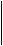 ΠΑΡΑΡΤΗΜΑ Γ’ΤΕΧΝΙΚΗ ΠΕΡΙΓΡΑΦΗΑΝΤΙΔΡΑΣΤΗΡΙΩΝ ΑΥΤΟΜΑΤΟΥ ΑΝΟΣΟΛΟΓΙΚΟΥ ΑΝΑΛΥΤΗ1. ΣΚΟΠΟΣ1.1. Η Τεχνική περιγραφή αυτή καλύπτει τις απαιτήσεις και τον τρόπο ελέγχου και παραλαβής των υπό προμήθεια ΑΝΤΙΔΡΑΣΤΗΡΙΩΝ ΑΥΤΟΜΑΤΟΥ ΑΝΑΛΥΤΗ ΓΙΑ ΤΙΣ ΑΝΑΓΚΕΣ ΛΕΙΤΟΥΡΓΙΑΣ ΤΟΥ ΝΟΣΟΚΟΜΕΙΟΥ Ως ΑΝΤΙΔΡΑΣΤΗΡΙΑ φέρονται στο εξής όλα τα βιολογικά , βιοχημικά , ανοσολογικά ή άλλα υλικά που απαιτούνται για τη διενέργεια των αντίστοιχων εξετάσεων.2. ΑΠΑΙΤΗΣΕΙΣ 2.1. ΓΕΝΙΚΑ2.1.1 Τα υπό προμήθεια υλικά πρέπει να είναι καινούργια , αμεταχείριστα και κατασκευασμένα με τις τελευταίες επιστημονικές εξελίξεις .2.1.2. Με αποκλειστική ευθύνη του προμηθευτή που αποδεικνύεται έγγραφα , θα πρέπει να εξασφαλίζεται η δυνατότητα για συνεχή και πλήρη τεχνική υποστήριξη , δηλαδή επισκευές , ανταλλακτικά και άλλα υλικά , που είναι αναγκαία για τη λειτουργία του μηχανήματος που θα διατεθεί από τον προμηθευτή για τη διενέργεια των απαιτούμενων εξετάσεων , καθώς και η προμήθεια των απαιτούμενων υλικών βαθμονόμησης και ελέγχου ( standards , controls ) σε ποσότητες τέτοιες που να μη παρακωλύεται η απρόσκοπτη λειτουργία του αντίστοιχου εργαστηρίου.2.2. ΛΕΙΤΟΥΡΓΙΚΑ – ΦΥΣΙΚΑ ΧΑΡΑΚΤΗΡΙΣΤΙΚΑ ΚΑΙ ΙΔΙΟΤΗΤΕΣ2.2.1. ΑΝΟΣΟΛΟΓΙΚΑ -ΟΡΜΟΝΟΛΟΓΙΚΑ ΑΝΤΙΔΡΑΣΤΗΡΙΑ 2.2.1.1. Τα υπό προμήθεια αντιδραστήρια θα πρέπει να πληρούν τους παρακάτω όρους :Να ανταποκρίνονται πλήρως στις ανάγκες της υπηρεσίας για την χρήση τους σε αναλυτέςΝα συνοδεύονται   από σαφείς οδηγίες χρήσεως σύμφωνα με την παρ.5.2.9. του ΠΑΡΑΡΤΗΜΑΤΟΣ Β’.Να έχουν τον κατά το δυνατόν μακρότερο χρόνο λήξεως .Να συνοδεύονται υποχρεωτικά από πιστοποιητικά ποιοτικού ελέγχου όπου τούτο προβλέπεται.Να έχουν την κατάλληλη συσκευασία σύμφωνα με την παρ.5 του ΠΑΡΑΡΤΗΜΑΤΟΣ Β’.Ιδιαίτερες απαιτήσεις :α) Το προϊόν θα πρέπει να είναι πρόσφατης παραγωγής και κατά την ημερομηνία παράδοσής του να μην έχουν παρέλθει το 1/3 τουλάχιστον της συνολικής διάρκειας ζωής του.β) Σε περίπτωση που θα παρατηρηθεί αλλοίωση του προϊόντος προ της λήξεως του και ενώ έχουν τηρηθεί οι προβλεπόμενες από τον κατασκευαστή συνθήκες συντηρήσεώς του , να υποχρεούται ο προμηθευτής στην αντικατάσταση της αλλοιωθείσης ποσότητας .Η Υπηρεσία διατηρεί το δικαίωμα να προβεί σε δειγματοληπτικό έλεγχο με εργαστηριακά δεδομένα όλων των παρτίδων των προϊόντων τόσο κατά την οριστική παραλαβή , όσο και κατά την διάρκεια χρήσεως μετά από σχετική αναφορά του Διευθυντού του Εργαστηρίου , αρκούντος τεκμηριωμένη .Όλα τα υπό προμήθεια αντιδραστήρια θα αξιολογηθούν κατά την διαδικασία της προμήθειας και θα ελέγχονται κατά την διαδικασία της παραλαβής .ΠΑΡΑΡΤΗΜΑ ΝΟΣΗΛΕΥΤΙΚΗ ΜΟΝΑΔΑ ΝΑΥΠΛΙΟΥΑ)ΠΡΟΔΙΑΓΡΑΦΕΣ ΤΕΧΝΙΚΩΝ ΧΑΡΑΚΤΗΡΙΣΤΙΚΩΝ ΑΥΤΟΜΑΤΟΥ ΑΝΟΣΟΛΟΓΙΚΟΥ ΑΝΑΛΥΤΗΟ προς διάθεση ανοσολογικός αναλυτής θα πρέπει να καλύπτει τις παρακάτω απαιτήσεις:Ο προσφερόμενος αναλυτής θα πρέπει να είναι σύγχρονης τεχνολογίας , καινούριος και αμεταχείριστος και θα παραδοθεί στο Νοσοκομείο με ευθύνη Προμηθευτή.Πρέπει να εκτελεί εξετάσεις : όλες οι αναφερόμενες στο ΠΑΡΑΡΤΗΜΑ Δ και πλέον αυτών.Οι προδιαγραφές του αναλυτή , είναι απαραίτητο να καλύπτονται πλήρως, καθώς αποτελούν την ελάχιστη απαίτηση του εργαστηρίου.Δεν θα εξετασθούν προσφορές που αποκλίνουν και, ειδικότερα, δεν θα εξετασθούν προσφορές για αναλυτές με χαμηλότερη παραγωγικότητα, αφού κρίνεται ασύμφορο για το Νοσοκομείο να καλύπτει τις ανάγκες του εργαστηρίου με πολλούς αναλυτές χαμηλής παραγωγικότητας, γιατί θα απασχολείται μεγαλύτερος αριθμός χειριστών , με αποτέλεσμα να αυξάνεται το συνολικό κόστος των αναλύσεων.Όλα τα τεχνικά στοιχεία που ζητούνται καθώς και τα επιπρόσθετα τεχνικά χαρακτηριστικά του προσφερόμενου αναλυτή θα τεκμηριώνονται με παραπομπές στα διαφημιστικά και τεχνικά εγχειρίδια , διαφορετικά δεν θα αξιολογούνται.Β) ΤΕΧΝΙΚΕΣ ΠΡΟΔΙΑΓΡΑΦΕΣ ΑΝΤΙΔΡΑΣΤΗΡΙΩΝ ΑΝΟΣΟΛΟΓΙΚΩΝ -ΟΡΜΟΝΟΛΟΓΙΚΩΝ ΑΝΑΛΥΤΩΝ (ΕΝΑΣ ΚΥΡΙΟΣ ΕΝΑΣ ΕΦΕΔΡΙΚΟΣ)ΑΝΟΣΟΛΟΓΙΚΟΣ – ΟΡΜΟΝΟΛΟΓΙΚΟΣ ΑΝΑΛΥΤΗΣΤΕΧΝΙΚΕΣ ΠΡΟΔΙΑΓΡΑΦΕΣ ΑΝΤΙΔΡΑΣΤΗΡΙΩΝ ΚΑΙ  ΑΝΑΛΥΤΗ1.  Θα πρέπει να προσφερθεί ο αντίστοιχος συνοδός εξοπλισμός, όπως ακριβώς περιγράφεται στις τεχνικές προδιαγραφές Αναλυτών.2.  Είναι απαράβατος όρος να εκτελούνται από τον αναλυτή όλες οι παρακάτω εξετάσεις3.  Ο αναλυτής να είναι τυχαίας (random), συνεχούς (continuous) και αμέσου (immediate) προσπελάσεως (για τα επείγοντα δείγματα).4.  Η ταχύτητα του αναλυτή να είναι τουλάχιστον 180 εξετάσεις την ώρα.5.  Τα επείγοντα δείγματα να τρέχουν σε χρόνο μικρότερο των 45 λεπτών για όλες τις ζητούμενες εξετάσεις.6.  Να διαθέτει τουλάχιστον 22 θέσεις αντιδραστηρίων.7.   Να διαθέτει ψυγείο για τη συντήρηση των αντιδραστηρίων επί του αναλυτή.8.  Να έχει δυνατότητα ανίχνευσης στάθμης υγρών (αντιδραστηρίων και δειγμάτων) καθώς και πήγματος.9.  Να έχει δυνατότητα αυτόματης επανάληψης εξέτασης (Rerun) και αυτόματης εκτέλεσης νέας εξέτασης (Retest) ανάλογα με το αποτέλεσμα.10.  Να έχει δυνατότητα ανάγνωσης αντιδραστηρίων και δειγμάτων με barcode καθώς και δυνατότητα αμφίδρομης επικοινωνίας με εξωτερικό λογισμικό.11.  Να διαθέτει δειγματολήπτη με τουλάχιστον 120 θέσεις δειγμάτων. 12. Η σταθερότητα της καμπύλης βαθμονόμησης να είναι τουλάχιστον 28 ημερών. 13. Τα αντιδραστήρια, οι βαθμονομητές και οι οροί ελέγχου να είναι έτοιμα προς χρήση     χωρίς να απαιτείται ανασύσταση.14.   Να διαθέτει πρόγραμμα εσωτερικού ελέγχου ποιότητας και να διατηρεί τα δεδομένα για χρονικό διάστημα τουλάχιστον 6 μηνών.  15. Να εκτελεί όλες τις ζητούμενες εξετάσεις. 16.  Να συνδεθεί με το πληροφοριακό σύστημα του εργαστηρίου και του νοσοκομείου με δυνατότητα αμφίδρομης επικοινωνίας αναγνώρισης δειγμάτων και εξετάσεων και αποστολής αποτελεσμάτων.Οι προσφερόμενοι αναλυτές πρέπει να εκτελούν όλη την γκάμα των απαιτουμένων από την διακήρυξη  εξετάσεων. Οι αναλυτές να λειτουργούν υπό τάση 220V.Όλα τα τεχνικά στοιχεία των προδιαγραφών θα πρέπει να τεκμηριώνονται με παραπομπές στα διαφημιστικά φυλλάδια και στα εγχειρίδια λειτουργίας και τεχνικών χαρακτηριστικών του κατασκευαστή.Οι παραπάνω προδιαγραφές αποτελούν την ελάχιστη απαίτηση του εργαστηρίου και πρέπει απαραιτήτως να καλύπτονται πλήρως. Δεν θα εξεταστούν προσφορές που αποκλίνουν από αυτές.2.3. ΔΥΝΑΤΟΤΗΤΑ ΣΥΝΤΗΡΗΣΗΣ ΤΟΥ ΔΙΑΤΙΘΕΜΕΝΟΥ ΜΗΧΑΝΗΜΑΤΟΣ2.3.1. Κάθε προμηθευτής υποχρεούται να καταθέσει τα παρακάτω έντυπα και πιστοποιητικά μαζί με την προσφορά του:Βεβαίωση του Οίκου κατασκευής του μηχανήματος ότι τα προσφερθέντα στον διαγωνισμό αντιδραστήρια και αναλώσιμα (που θα χρησιμοποιούνται από το μηχάνημα) προτείνονται από τον εν λόγω Οίκο για κανονική χρήση, ότι είναι απόλυτα συμβατά με τα ηλεκτρονικά και μηχανικά μέρη του μηχανήματος και ότι δεν θα επηρεάσουν την ομαλή και απρόσκοπτη λειτουργία του.Βεβαίωση  του  Οίκου  κατασκευής  του  μηχανήματος  ότι  η  προσφέρουσα  εταιρία(προμηθευτής) είναι εξουσιοδοτημένη ως προς την παροχή πλήρους Τεχνικής και Επιστημονικής υποστήριξης (service, ανταλλακτικά, κλπ.) και ότι στελέχη της έχουν εκπαιδευτεί στα εργοστάσια του Οίκου κατασκευής.Αποδεικτικά ως προς την εκπαίδευση και την διάρκεια θα συνυποβληθούν με την βεβαίωση. 2.3.1.3.   Κατάθεση στοιχείων με την υψηλή επαναληψιμότητα του μηχανήματος, τεκμηριωμένη με πιστοποιητικά και γραφικές παραστάσεις από τον Οίκο κατασκευής.2.3.1.4.     Κατάθεση πλήρους αναφοράς σχετικά με την ακρίβεια των μετρήσεων (από το μηχάνημα) σε σχέση με τις εκάστοτε μεθόδους αναφοράς.2.3.1.5.    Η κατάθεση Υπεύθυνης Δήλωσης του Ν. 1599/86 ότι με την παράδοση του μηχανήματος θα παραδώσει και βεβαίωση του Οίκου κατασκευής ότι το μηχάνημα (αναφέροντας τον αριθμό σειράς, S/N) κατασκευάστηκε την τελευταία διετία.2.3.1.6.       Σε περίπτωση που ο μειοδότης του παρόντος διαγωνισμού ανακηρυχθεί μειοδότης και για τον επόμενο διαγωνισμό υποχρεούται στην αντικατάσταση των αναλυτών, εφόσον αυτοί υπερβαίνουν την τετραετία από την ημερομηνία κατασκευής τους.2.3.1.7.    Σε περίπτωση που ο μειοδότης του παρόντος διαγωνισμού δεν είναι μειοδότης και για τον επόμενο διαγωνισμό υποχρεούται στην απόσυρση των αναλυτών την ημερομηνία που θα ορισθεί από το αρμόδιο όργανο του Νοσοκομείου.2.3.1.8.       Συμμόρφωση CE σύμφωνα με τις διατάξεις της Οδηγίας 89/336/ΕΟΚ για την ηλεκτρομαγνητική συμβατότητα (κοινή Υπουργική Απόφαση 94649/8682/93), πιστοποιητικό ελεύθερης κυκλοφορίας από την αρμόδια Αρχή της χώρας παραγωγής.2.3.1.9.   Οποιαδήποτε απόκλιση από τις παραπάνω απαιτήσεις αποτελεί αιτία απόρριψης της προσφοράς.2.3.1.10.   Περιγραφή του μηχανήματος που θα προσδιορίζει ακριβώς το είδος και τον τρόπο λειτουργίας και στην Ελληνική. Τυχόν ασήμαντες παρεκκλίσεις από τα καθοριζόμενα τεχνικά και λειτουργικά χαρακτηριστικά της παραγράφου 2.2.2. της παρούσης, μπορούν να γίνουν αποδεκτές από την Επιτροπή Αξιολόγησης εφ’ όσον δεν είναι ή δεν υστερούν προς τις απαιτήσεις της Υπηρεσίας, αλλά και τις συμπληρώνουν προς το καλύτερο. Η επιτροπή αξιολόγησης δύναται κατά την κρίση της να ζητήσει από τον προμηθευτή τυχόν διευκρινήσεις επί των αναγραφομένων στην προσφορά του, συμπληρωματικά στοιχεία για την πληρέστατη διαπίστωση των τεχνικών χαρακτηριστικών και δυνατοτήτων της συσκευής ή ακόμη και την επίδειξη σε λειτουργία της συσκευής, χωρίς καμία απαίτηση του προμηθευτή.Διαφημιστικό βιβλιάριο ή φυλλάδιο της εταιρίας (PROSPECTUS) για το συγκεκριμένο σύστημα που θα περιέχει τα γενικά τεχνικά χαρακτηριστικά του.Έγγραφη δήλωση του προμηθευτή ότι θα προσκομίσει το μηχάνημα σε ένα (1) μήνα από                    την υπογραφή της σύμβασης.2.3.1.13.    Έγγραφη δήλωση ότι εγγυάται την καλή λειτουργία του συστήματος για το χρονικό διάστημα της Σύμβασης όπως αναφέρεται στη παράγραφο 3.2.1. ως επίσης ότι αναλαμβάνει την υποχρέωση να διαθέσει ειδικό τεχνικό ο οποίος θα επιδείξει στο προσωπικό της υπηρεσίας τον τρόπο λειτουργίας και χειρισμού καθώς και τα προστατευτικά μέτρα ασφαλείας προσωπικού και υλικού, όπως αναφέρεται και στην παράγραφο 3.2.1.2.2.3.1.14. Έγγραφη εγγύηση – δήλωση για τη δυνατότητα υποστηρίξεως, όπως αναφέρεται στην παράγραφο 3.2.1.2. (με επισκευές, ανταλλακτικά, βαθμονόμηση, σχετική πληροφόρηση κτλ. ) όπως προβλέπεται στην παράγραφο 2.1.2.3. ΕΛΕΓΧΟΣ ΠΟΙΟΤΗΤΑΣ – ΟΡΟΙ ΑΠΟΔΟΧΗΣ 3.1 Τα υπό προμήθεια αντιδραστήρια πρέπει να πληρούν όλους τους όρους της παραγράφου 2.2.1.ΑΝΤΙΔΡΑΣΤΗΡΙΑ.3.2. Ο προμηθευτής υποχρεώνεται να παραδώσει (με την πρώτη παράδοση των αντιδραστηρίων) και τα παρακάτω, τα οποία πρέπει να συνοδεύουν το διατιθέμενο απ’ αυτόν μηχάνημα:3.2.1.      Έγγραφη εγγύηση καλής λειτουργίας για το χρονικό διάστημα της Σύμβασης από την ημερομηνία παραλαβής του συγκεκριμένου μηχανήματος με τον συγκεκριμένο Εργοστασιακό Αριθμό (Serial Number), ο οποίος θα αναγράφεται στη σύμβαση προμήθειας των αντιδραστηρίων. Μέσα σε αυτό το χρονικό διάστημα, ο προμηθευτής υποχρεώνεται να επισκευάζει ή να αντικαθιστά οποιοδήποτε εξάρτημα ή μέρος του, ή και ολόκληρο το σύστημα (μηχάνημα, όργανο, συσκευή) χωρίς καμία οικονομική επιβάρυνση της Υπηρεσίας.Υπ’ όψη ότι:3.2.2.1. Το εκτός λειτουργίας χρονικό διάστημα, αρχίζει από τη στιγμή της ειδοποίησης προς τον προμηθευτή για τη βλάβη και λήγει με την παράδοση του συστήματος σε λειτουργία. Το χρονικό διάστημα δεν πρέπει να υπερβαίνει σε καμία περίπτωση τις δύο (2) ώρες. Ο προμηθευτής οφείλει για τις εξετάσεις που έχουν επείγοντα χαρακτήρα και για το διάστημα που το μηχάνημα θα μείνει εκτός λειτουργίας (μέγιστο 2 ώρες) να έχει μεριμνήσει για την κάλυψη των επειγόντων περιστατικών (εφεδρικός αναλυτής, συντήρηση τυχόν υπαρχόντων ή άλλος).Ο τόπος που προτείνει ο προμηθευτής για την αντιμετώπιση των επειγόντων περιστατικών σε περίπτωση βλάβης, πρέπει να περιγραφεί σαφώς.3.2.1.2. Έγγραφη δήλωση ότι αναλαμβάνει την υποχρέωση εκπαίδευσης του προσωπικού του Νοσοκομείου πάνω στη λειτουργία του μηχανήματος, οργάνου ή συσκευής χωρίς την επιβάρυνση της υπηρεσίας.3.3. ΕΛΕΓΧΟΙ – ΠΑΡΑΛΑΒΗ.Ο μακροσκοπικός έλεγχος των αντιδραστηρίων και του διατιθέμενου μηχανήματος, γίνεται από την αρμόδια επιτροπή ελέγχου και παραλαβής σε κάθε παράδοση και θα αποσκοπεί στη διαπίστωση:Της καλής καταστάσεως από άποψη εμφανίσεως, πληρότητας, λειτουργικότητας, κακώσεων ή φθοράς.Της συμφωνίας των χαρακτηριστικών στοιχείων του είδους με αυτά που προσδιορίζονται στην παρούσα καθώς και των τελικών όρων και συμφωνιών που συμπεριλαμβάνονται στη σύμβαση.Της ύπαρξης των εγγράφων και εντύπων που αναφέρονται στις παραγράφους 2.3. , 3.1. καιΤην παράδοση εγχειριδίου χρήσεως για κάθε αναλυτή στην Ελληνική.Πριν γίνει ο έλεγχος των παραπάνω από την επιτροπή παραλαβής ο προμηθευτής είναι υποχρεωμένος να διαθέσει ειδικό ή ειδικούς τεχνικούς ως παρ. 2.3.1.13. που θα παραμείνουν στη διάθεση της επιτροπής για επίδειξη και εξηγήσεις πάνω στο χειρισμό, τη λειτουργία και τη θεωρία του υπό προμήθεια συστήματος. Η διάρκεια της επίδειξης αυτής θα είναι από μία (1) ημέρα έως έξι(6) το περισσότερο ανάλογα με την απαίτηση της επιτροπής, χωρίς οικονομική επιβάρυνση της Υπηρεσίας.Πριν γίνει η παραλαβή του διατιθεμένου μηχανήματος θα πρέπει να δοκιμαστεί σε δουλειά ρουτίνας για τουλάχιστον πέντε (5) μέρες και ίσως περισσότερο αν απαιτηθεί από την υπηρεσία.4. ΔΙΑΦΟΡΑ 4.1. Επισημάνσεις Παραδόσεως.4.1.1. Σε κατάλληλη θέση του μηχανήματος να επικολληθεί πινακίδα με μέριμνα του προμηθευτή στην οποία θα αναγράφονται.4.1.1.1. Η ονομασία, το μοντέλο και ο Serial Number του μηχανήματος. 4.1.1.2. Τα στοιχεία του κατασκευαστή και προμηθευτή.4.1.1.3. Ο αριθμός σύμβασης για την προμήθεια των αντιδραστηρίων και το έτος υπογραφής της.4.1.2. Οι όροι της παρούσας τεχνικής περιγραφής που περιέχονται στις παραγράφους 2.1 , 2.3.1. είναι απαράβατοι.4.1.3. Οι όροι της παρούσας τεχνικής περιγραφής που περιέχονται στην παράγραφο 3.2. είναι δεσμευτικοί για τον προμηθευτή και πρέπει να περιλαμβάνονται στη σύμβαση προμήθειας των αντιδραστηρίων.4.1.4 Όσον αφορά την εκτέλεση της Σύμβασης, εκπρόθεσμη παράδοση, ακαταλληλότητα ειδών, απόρριψη αυτών και αντικατάσταση κτλ. Ισχύουν οι διατάξεις του Π. Δ. 39/2007 Κ.Π.ΔΠΑΡΑΡΤΗΜΑ Δ’ΠΙΝΑΚΑΣ  ΕΞΕΤΑΣΕΩΝ ΑΝΤΙΔΡΑΣΤΗΡΙΩΝ ΑΝΟΣΟΛΟΓΙΚΩΝ ΑΝΑΛΥΤΩΝΠΑΡΑΡΤΗΜΑ  Ε΄-  ΤΗΛ. 2731093364 – FAX. 27                                                                            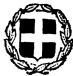 ΕΛΛΗΝΙΚΗ ΔΗΜΟΚΡΑΤΙΑΥΠΟΥΡΓΕΙΟ ΥΓΕΙΑΣ6η ΥΓ. ΠΕΡ. ΠΕΛΟΠΟΝΝΗΣΟΥ  ΗΠΕΙΡΟΥ  ΚΑΙ ΔΥΤ. ΕΛΛΑΔΑΣ     ΓΕΝΙΚΟ  ΝΟΣΟΚΟΜΕΙΟ ΑΡΓΟΛΙΔΑΣ  ΝΟΣΗΛΕΥΤΙΚΗ ΜΟΝΑΔΑ ΝΑΥΠΛΙΟΥ    ΠΙΝΑΚΑΣ ΠΕΡΙΕΧΟΜΕΝΩΝΑΡΘΡΟ 1 ΟΡΙΣΜΟΙΑΡΘΡΟ 2 ΑΝΤΙΚΕΙΜΕΝΟ ΤΗΣ ΠΑΡΟΥΣΑΣ ΣΥΜΒΑΣΗΣΑΡΘΡΟ 3 ΔΙΑΡΚΕΙΑ ΤΗΣ ΣΥΜΒΑΣΗΣ – ΧΡΟΝΟΣ ΠΑΡΑΔΟΣΗΣ - ΤΟΠΟΣ ΠΑΡΑΔΟΣΗΣΑΡΘΡΟ 4 ΑΜΟΙΒΗ – ΤΡΟΠΟΣ ΠΛΗΡΩΜΗΣΑΡΘΡΟ 5 ΕΓΓΥΗΣΗ ΚΑΛΗΣ ΕΚΤΕΛΕΣΗΣΑΡΘΡΟ 6 ΥΠΟΧΡΕΩΣΕΙΣ ΑΝΑΔΟΧΟΥΑΡΘΡΟ 7. ΑΝΩΤΕΡΑ ΒΙΑΑΡΘΡΟ 8 ΚΥΡΩΣΕΙΣ-ΔΙΟΙΚΗΤΙΚΕΣ ΠΡΟΣΦΥΓΕΣΑΡΘΡΟ 9 ΕΚΤΕΛΕΣΗ ΤΗΣ ΣΥΜΒΑΣΗΣΑΡΘΡΟ 10. ΛΟΙΠΕΣ ΔΙΑΤΑΞΕΙΣΑΡΘΡΟ 11 ΕΦΑΡΜΟΣΤΕΟ ΔΙΚΑΙΟ – ΕΠΙΛΥΣΗ ΔΙΑΦΟΡΩΝΣΥΜΒΑΣΗ ΥΠ. ΑΡΙΘ.      /2018Στο  Ναύπλιο  σήμερα την      ην       του έτους 2018, οι πιο κάτω συμβαλλόμενοι:ΑφενόςΤο Γενικό Νοσοκομείο Αργολίδας - Νοσηλευτική Μονάδα Ναυπλίου που εδρεύει στο και εκπροσωπείται νόμιμα από τον Αναπληρωτή Διοικητή του Νοσοκομείου κ.      νομίμως διορισθέντος δυνάμει της υπ’ αριθμ.      Απόφαση του Υπουργού Υγείας, για την υπογραφή της παρούσας  και  στο εξής θα αναφέρεται στην παρούσα σύμβαση ως «η Αναθέτουσα Αρχή»και αφετέρουΗ εταιρεία με την επωνυμία «     » που εδρεύει στην       Τ.Κ.        ΤΗΛ:       FAX:       , έχει αριθμό φορολογικού μητρώου      , υπάγεται στη ΔΟΥ       και εκπροσωπείται νόμιμα από τον κ.       με αρ. Α.Τ.       και η οποία στο εξής θα αναφέρεται στην παρούσα σύμβαση ως «ο προμηθευτής»,Λαμβάνοντας υπόψη :1) Την υπ’ αριθ.       διακήρυξη της Αναθέτουσας Αρχής για προμήθεια  «     ».2) Την υπ’ αριθ. πρωτ.       προσφορά του προμηθευτή, που υποβλήθηκε στο πλαίσιο του διαγωνισμού της προαναφερόμενης διακήρυξης.3) Την υπ. αριθ.       η/      θέμα      ο απόφαση της Αναθέτουσας Αρχής, με την οποία κατακυρώθηκε το αποτέλεσμα του διαγωνισμού της προαναφερόμενης διακήρυξης, στον προμηθευτήΣυμφώνησαν και έκαναν αμοιβαία αποδεκτά τα ακόλουθα:ΑΡΘΡΟ 1. ΟΡΙΣΜΟΙΑντίκλητος Το πρόσωπο που ο προμηθευτής με έγγραφη δήλωσή του, στην οποία περιλαμβάνονται τα πλήρη στοιχεία του προσώπου (ονοματεπώνυμο, ταχυδρομική διεύθυνση, αριθμός τηλεφώνου, fax, κλπ.) ορίζει ως υπεύθυνο για τις ενδεχόμενες ανάγκες επικοινωνίας της Αναθέτουσας Αρχής με αυτόν και αυτός με υπεύθυνη δήλωσή του αποδέχθηκε το διορισμό αυτό.Διοικητική εντολή: οιαδήποτε οδηγία ή εντολή δίδεται γραπτώς από την Αναθέτουσα Αρχή ή την Επιτροπή Παρακολούθησης και Παραλαβής του Προμήθειας στον προμηθευτή σχετικά με την υλοποίηση του Προμήθειας.Έγγραφο: κάθε χειρόγραφη, δακτυλογραφημένη ή έντυπη ειδοποίηση, εντολή ή οδηγία ή πιστοποιητικό που εκδίδεται βάσει της Σύμβασης, συμπεριλαμβανομένων των τηλετυπιών, των τηλεγραφημάτων και των τηλεομοιοτυπιών.Προμήθεια:…………..: όπως εξειδικεύεται στη Σύμβαση.Ημερομηνία έναρξης ισχύος της σύμβασης: Η ημερομηνία υπογραφής της Σύμβασης.Ημέρα: η ημερολογιακή ημέρα.Επιτροπή Παρακολούθησης και Παραλαβής του Προμήθειας (ΕΠΠΕ): Το αρμόδιο συλλογικό όργανο που ορίζεται από την Αναθέτουσα Αρχή, με βασικές αρμοδιότητες την επίβλεψη για την καλή εκτέλεση των όρων της σύμβασης του προμήθειας και την παραλαβή του προμήθειας (τμηματική – οριστική).Παραδοτέα: Όλα τα ενδιάμεσα ή τελικά έργα, προϊόντα και υπηρεσίες που ο προμηθευτής θα παραδώσει ή οφείλει να παραδώσει στην Αναθέτουσα Αρχή σύμφωνα με τη Σύμβαση.Προθεσμίες: τα αναφερόμενα στη Σύμβαση χρονικά διαστήματα σε Ημέρες, που αρχίζουν να υπολογίζονται από την επομένη της πράξης, ενέργειας ή γεγονότος που ορίζεται στη Σύμβαση ως αφετηρία. Όταν η τελευταία ημέρα του χρονικού διαστήματος συμπίπτει με μη εργάσιμη ημέρα, η προθεσμία λήγει στο τέλος της πρώτης εργάσιμης ημέρας μετά την τελευταία ημέρα του χρονικού διαστήματος.Προσφορά: η από  προσφορά του προμηθευτή προς την Αναθέτουσα Αρχή.Σύμβαση: η παρούσα συμφωνία που συνάπτουν και υπογράφουν τα συμβαλλόμενα μέρη για την εκτέλεση του Προμήθειας, όπως είναι δυνατό να τροποποιηθεί ή συμπληρωθεί.Συμβατικά τεύχη : Τα τεύχη της Σύμβασης μεταξύ της Αναθέτουσας Αρχής και του προμηθευτή, καθώς και όλα τα τεύχη που τη συνοδεύουν και τη συμπληρώνουν και περιλαμβάνουν κατά σειρά ισχύος : α) τη Σύμβαση, β) τη Διακήρυξη, γ) την Προσφορά του προμηθευτή.Συμβατικό τίμημα: το συνολικό συμβατικό αντάλλαγμα για την υλοποίηση της προμήθειας.ΑΡΘΡΟ 2. ΑΝΤΙΚΕΙΜΕΝΟ ΤΗΣ ΠΑΡΟΥΣΑΣ ΣΥΜΒΑΣΗΣΜε την παρούσα, η Αναθέτουσα Αρχή αναθέτει και ο προμηθευτής αναλαμβάνει, έναντι της αμοιβής που αναφέρεται πιο κάτω στην παρούσα, την υλοποίηση της  προμήθειας «     ».Η προμήθεια θα πραγματοποιηθεί σύμφωνα με την  υπ’  αριθμ. πρωτ. ………… τεχνοοικονομική προσφορά του προμηθευτή, σε συνδυασμό με τους όρους της υπ’  αριθμ. ……….. διακήρυξης και την υπ’ αριθμ.  …………….. απόφαση κατακύρωσης της Αναθέτουσας Αρχής.Συγκεκριμένα η προμήθεια περιλαμβάνει:«  »ΑΡΘΡΟ 3. ΔΙΑΡΚΕΙΑ ΤΗΣ ΣΥΜΒΑΣΗΣ – ΧΡΟΝΟΣ ΠΑΡΑΔΟΣΗΣ – ΤΟΠΟΣ ΠΑΡΑΔΟΣΗΣΗ διάρκεια της σύμβασης ορίζεται σε τέσσερεςι (4) μήνες. Σε περίπτωση που η Νοσηλευτική Μονάδα Άργους, συνάψει συμβάσεις βάσει του ΠΠΥΥ 2015, για τα αντιδραστήρια ανοσολογικών εξετάσεων, αυτομάτως θα παύσει να ισχύει η παρούσα σύμβαση.H παράδοση θα γίνεται ανάλογα με τις ανάγκες του Νοσοκομείου. Το Νοσοκομείο θα παραδίδει εγγράφως την παραγγελία στον προμηθευτή με fax ή ηλεκτρονικό ταχυδρομείο. Ο προμηθευτής υποχρεούται να εκτελέσει την παραγγελία μέσα σε πέντε (5) ημέρες από την έγγραφη ειδοποίηση.Όλα τα είδη θα παραδοθούν στην Νοσηλευτική Μονάδα Ναυπλίου, με μέριμνα και ευθύνη του προμηθευτή.ΑΡΘΡΟ 4.  ΑΜΟΙΒΗ – ΤΡΟΠΟΣ ΠΛΗΡΩΜΗΣΗ αμοιβή που θα καταβληθεί από την Αναθέτουσα Αρχή στον προμηθευτή ανέρχεται στο ποσό των       ευρώ και       λεπτών (     €), πλέον ΦΠΑ 24%  ήτοι συνολικά       ευρώ και       λεπτών (     €). Ο προμηθευτής αναλαμβάνει την εκτέλεση της σύμβασης θεωρώντας το συμβατικό αντάλλαγμα επαρκές, νόμιμο και εύλογο για την εκτέλεση του αντικειμένου της παρούσας μετά από συνολική έρευνα που πραγματοποίησε πριν την κατάθεση της προσφοράς του. Στο τίμημα περιλαμβάνονται όλες οι ενδεχόμενες αμοιβές τρίτων καθώς και οι δαπάνες του προμηθευτή για την εκτέλεση του Προμήθειας, χωρίς καμία περαιτέρω επιβάρυνση της Αναθέτουσας Αρχής.Η πληρωμή του προμηθευτή θα γίνει σύμφωνα με τα οριζόμενα στις διατάξεις της υποπαραγράφου Ζ.5 του Ν. 4152/2013 (ΦΕΚ 107/Α’/09.05.2013) και βάσει των νόμιμων δικαιολογητικών πληρωμής και λοιπών στοιχείων που προβλέπονται στην ισχύουσα νομοθεσία για την εξόφληση τίτλων πληρωμής ή την είσπραξη απαιτήσεων από το δημόσιο και τα Ν.Π.Δ.Δ. (αποδεικτικά φορολογικής και ασφαλιστικής ενημερότητας κ.λ.π.). Η αμοιβή του προμηθευτή επιβαρύνεται με τις νόμιμες κρατήσεις και υπόκειται σε παρακράτηση φόρου εισοδήματος, σύμφωνα με τα οριζόμενα στην προηγούμενη παράγραφο. Όλα τα τιμήματα της παρούσας Σύμβασης (συνολικά και τιμές μονάδος), παραμένουν σταθερά και δεν υπόκεινται σε καμία αναθεώρηση ή αύξηση έως την συμβατική ημερομηνία ολοκλήρωσης της προμήθειας.ΑΡΘΡΟ 5. ΕΓΓΥΗΣΗ ΚΑΛΗΣ ΕΚΤΕΛΕΣΗΣΓια την καλή εκτέλεση της παρούσας, ο προμηθευτής κατέθεσε στην Αναθέτουσα Αρχή τη με αριθμό …………. εγγυητική επιστολή της …………….., ποσού ……………… ευρώ (     ,00 €) (5% της συμφωνούμενης με την παρούσα αμοιβής του προμηθευτή, χωρίς τον φόρο προστιθέμενης αξίας), ισχύος μέχρι την επιστροφή της, η οποία έχει συνταχθεί κατά το αντίστοιχο υπόδειγμα της Διακήρυξης.Η εγγυητική επιστολή καλής εκτέλεσης θα αποδεσμευτεί άπαξ και θα επιστραφεί μετά την οριστική ποσοτική και ποιοτική παραλαβή όλων των φάσεων του προμήθειας, ύστερα από την έγγραφη εκκαθάριση των τυχόν απαιτήσεων από τους δύο συμβαλλόμενους και σύμφωνα με οριζόμενα στον Κανονισμό Προμηθειών Δημοσίου.Η εγγυητική επιστολή καλής εκτέλεσης καταπίπτει υπέρ της Αναθέτουσας Αρχής με την έγγραφη ειδοποίηση προς την εγγυήτρια τράπεζα και κοινοποίηση προς τον προμηθευτή σε περίπτωση παράβασης κάποιου όρου της παρούσας ή/και της διακήρυξης και σε διάστημα τριών ημερών από την ειδοποίηση αυτής για επικείμενη κατάπτωση.ΑΡΘΡΟ 6. ΥΠΟΧΡΕΩΣΕΙΣ ΠΡΟΜΗΘΕΥΤΗ1. Καθ΄ όλη τη διάρκεια εκτέλεσης του προμήθειας, ο προμηθευτής θα πρέπει να συνεργάζεται στενά με την Αναθέτουσα Αρχή, υποχρεούται δε να λαμβάνει υπόψη του οποιεσδήποτε παρατηρήσεις της σχετικά με την εκτέλεση του προμήθειας.2. Ο προμηθευτής θα είναι πλήρως και αποκλειστικά μόνος υπεύθυνος για την τήρηση της ισχύουσας νομοθεσίας ως προς το απασχολούμενο από αυτόν προσωπικό για την εκτέλεση των υποχρεώσεων της σύμβασης. Σε περίπτωση οποιασδήποτε παράβασης ή ζημίας που προκληθεί σε τρίτους υποχρεούται μόνος αυτός προς αποκατάστασή της.3. Σε περίπτωση ανωτέρας βίας, η απόδειξη αυτής βαρύνει εξ’ ολοκλήρου τον προμηθευτή, ο οποίος υποχρεούται μέσα σε είκοσι (20) εργάσιμες μέρες από τότε που συνέβησαν τα περιστατικά που συνιστούν την ανωτέρα βία να τα αναφέρει εγγράφως και να προσκομίσει στην υπηρεσία τα απαραίτητα αποδεικτικά στοιχεία.4. Ο προμηθευτής αναλαμβάνει την υποχρέωση να υλοποιήσει και να παραδώσει την προμήθεια, σύμφωνα με τα καθοριζόμενα στα σχετικά άρθρα της παρούσας. 5. Ο προμηθευτής θα ενεργεί με επιμέλεια και φροντίδα, ώστε να εμποδίζει πράξεις ή παραλείψεις, που θα μπορούσαν να έχουν αποτέλεσμα αντίθετο με το συμφέρον της Αναθέτουσας Αρχής.6. Απαγορεύεται στον προμηθευτή να αναθέσει σε τρίτους οποιεσδήποτε υπευθυνότητες και ευθύνες, που απορρέουν για αυτόν από την παρούσα.ΑΡΘΡΟ 7. ΑΝΩΤΕΡΑ ΒΙΑΤα συμβαλλόμενα μέρη δεν ευθύνονται για τη μη εκπλήρωση των συμβατικών τους υποχρεώσεων, στο μέτρο που η αδυναμία εκπλήρωσης οφείλεται σε περιστατικά ανωτέρας βίας.Ο προμηθευτής, επικαλούμενος υπαγωγή της αδυναμίας εκπλήρωσης υποχρεώσεών του σε γεγονός που εμπίπτει στην έννοια της ανωτέρας βίας, οφείλει να γνωστοποιήσει και επικαλεσθεί προς την Αναθέτουσα Αρχή τους σχετικούς λόγους και περιστατικά εντός αποσβεστικής προθεσμίας είκοσι (20) ημερών από τότε που συνέβησαν, προσκομίζοντας τα απαραίτητα αποδεικτικά στοιχεία. Η Αναθέτουσα Αρχή υποχρεούται να απαντήσει εντός είκοσι (20) περαιτέρω ημερών στο σχετικό αίτημα του προμηθευτή, διαφορετικά, με την πάροδο άπρακτης της προθεσμίας, τεκμαίρεται αποδοχή του αιτήματος.ΑΡΘΡΟ 8. ΚΥΡΩΣΕΙΣ – ΔΙΟΙΚΗΤΙΚΕΣ ΠΡΟΣΦΥΓΕΣ Ο προμηθευτής, με την επιφύλαξη της συνδρομής λόγων ανωτέρας βίας, κηρύσσεται υποχρεωτικά έκπτωτος από την σύμβαση και από κάθε δικαίωμα που απορρέει από αυτήν, εάν δεν εκπληρώσει τις συμβατικές του υποχρεώσεις ή δεν συμμορφωθεί με τις γραπτές εντολές του Νοσοκομείου, που είναι σύμφωνες με την σύμβαση ή τις κείμενες διατάξεις και εάν υπερβεί υπαίτια τη συνολική προθεσμία εκτέλεσης της σύμβασης, λαμβανομένων υπόψη των παρατάσεων. Στην περίπτωση αυτή του κοινοποιείται ειδική όχληση, η οποία περιλαμβάνει συγκεκριμένη περιγραφή των ενεργειών στις οποίες οφείλει να προβεί αυτός, θέτοντας προθεσμία για τη συμμόρφωσή του, η οποία δεν μπορεί να είναι μικρότερη των δεκαπέντε (15) ημερών. Αν η προθεσμία που τεθεί με την ειδική όχληση παρέλθει χωρίς να συμμορφωθεί, κηρύσσεται αιτιολογημένα έκπτωτος μέσα σε τριάντα (30) ημέρες από την άπρακτη πάροδο της ως άνω προθεσμίας συμμόρφωσης. Στον προμηθευτή που κηρύσσεται έκπτωτος από την σύμβαση, επιβάλλεται, μετά από κλήση του για παροχή εξηγήσεων ολική κατάπτωση της εγγύησης καλής εκτέλεσης της σύμβασης, Επιπλέον, μπορεί να του επιβληθεί ο προβλεπόμενος από το άρθρο 74 του ν. 4412/2016 αποκλεισμός από τη συμμετοχή του σε διαδικασίες σύναψης δημοσίων συμβάσεων. ΑΡΘΡΟ 9. ΕΚΤΕΛΕΣΗ ΤΗΣ ΣΥΜΒΑΣΗΣΗ σύμβαση θεωρείται ότι έχει εκτελεστεί όταν παραδοθεί οριστικά το σύνολο της προμήθειας, γίνει η αποπληρωμή του συμβατικού τιμήματος και εκπληρωθούν οι τυχόν λοιπές συμβατικές υποχρεώσεις από τα συμβαλλόμενα μέρη και αποδεσμευθούν οι σχετικές εγγυήσεις κατά τα προβλεπόμενα στη σύμβαση.ΑΡΘΡΟ 10. ΛΟΙΠΕΣ ΔΙΑΤΑΞΕΙΣΟ Κανονισμός Προμηθειών Δημοσίου, η από       διακήρυξη του σχετικού διαγωνισμού και η υπ’ αριθμ. πρωτ.       κατατεθείσα προσφορά του προμηθευτή αποτελούν συμπληρωματικά της παρούσας σύμβασης συμβατικά τεύχη. Σε περίπτωση ασάφειας ή διαφορετικής ρύθμισης μεταξύ των συμβατικών τευχών, η σειρά προτεραιότητας και ισχύος είναι η ακόλουθη:1. Το συμφωνητικό. 2. Η Διακήρυξη με τα παραρτήματά της 3. Τυχόν συμπληρωματικές πληροφορίες και διευκρινίσεις που θα παρασχεθούν από την αναθέτουσα αρχή 4. Η τεχνική και οικονομική προσφορά του αναδόχου Για τα θέματα που καθορίζονται στην παρούσα, κανένα συναφές κείμενο ή έγγραφο ή στοιχείο προϋπάρχον αυτής δεν έχει οποιαδήποτε ισχύ ή μπορεί να ληφθεί υπ΄ όψη για την ερμηνεία των όρων της παρούσας, εκτός αν ρητώς καθορίζεται διαφορετικά στη παρούσα σύμβαση.Αντίκλητος του προμηθευτή, στον οποίο μπορούν να γίνονται όλες οι κοινοποιήσεις από την Αναθέτουσα Αρχή προς τον Ανάδοχο, ορίζεται με την παρούσα ο/η κ. ……………………………………………………………, κάτοικος …………………., ΤΚ …………….. τηλ: …..………………… , fax ……..………………… . Η κοινοποίηση εγγράφων από την Αναθέτουσα Αρχή στον προμηθευτή θα γίνεται ταχυδρομικά στη διεύθυνση αυτή ή με φαξ.ΑΡΘΡΟ 11. ΕΦΑΡΜΟΣΤΕΟ ΔΙΚΑΙΟ – ΕΠΙΛΥΣΗ ΔΙΑΦΟΡΩΝΟ Προμηθευτής και η Αναθέτουσα Αρχή θα προσπαθούν να ρυθμίζουν κάθε διαφορά που τυχόν θα προκύψει στις μεταξύ τους σχέσεις κατά την διάρκεια της ισχύος της σύμβασης που θα υπογραφεί, με βάση της καλής πίστης και των συναλλακτικών ηθών.Επί διαφωνίας, κάθε διαφορά θα λύεται από τα ελληνικά δικαστήρια και αποκλειστικά  τα δικαστήρια της Τρίπολης, εφαρμοστέο δε δίκαιο είναι το Ελληνικό και το Κοινοτικό.ΣΕ ΠΙΣΤΩΣΗ ΤΩΝ ΑΝΩΤΕΡΩ συνετάγη το παρόν σε δύο πρωτότυπα, ένα (1)  έλαβε ο προμηθευτής και η  ένα (1)  η Αναθέτουσα Αρχή.ΤΑ ΣΥΜΒΑΛΛΟΜΕΝΑ ΜΕΡΗ          Ο ΠΡΟΜΗΘΕΥΤΗΣ                                                          Ο ΑΝΑΠΛΗΡΩΤΗΣ ΔΙΟΙΚΗΤΗΣ        			                                                                               του Γ. Ν. ΑργολίδαςΠΑΡΑΡΤΗΜΑ ΣΤ΄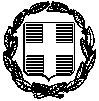 ΥΠΕΥΘΥΝΗ ΔΗΛΩΣΗ (άρθρο 8 Ν.1599/1986)Ημερομηνία:       /        /           Ο – Η Δηλ.(Υπογραφή)(1) Αναγράφεται από τον ενδιαφερόμενο πολίτη ή Αρχή ή η Υπηρεσία του δημόσιου τομέα, που απευθύνεται η αίτηση.(2) Αναγράφεται ολογράφως.(3) «Όποιος εν γνώσει του δηλώνει ψευδή γεγονότα ή αρνείται ή αποκρύπτει τα αληθινά με έγγραφη υπεύθυνη δήλωση του άρθρου 8 τιμωρείται με φυλάκιση τουλάχιστον τριών μηνών. Εάν ο υπαίτιος αυτών των πράξεων σκόπευε να προσπορίσει στον εαυτόν του ή σε άλλον περιουσιακό όφελος βλάπτοντας τρίτον ή σκόπευε να βλάψει άλλον, τιμωρείται με κάθειρξη μέχρι 10 ετών.(4) Σε περίπτωση ανεπάρκειας χώρου η δήλωση συνεχίζεται στην πίσω όψη της και υπογράφεται από τον δηλούντα ή την δηλούσα.ΠΑΡΑΡΤΗΜΑ Ζ’ΤΥΠΟΠΟΙΗΜΕΝΟ ΕΝΤΥΠΟ ΥΠΕΥΘΥΝΗΣ ΔΗΛΩΣΗΣ (ΤΕΥΔ)[άρθρου 79 παρ. 4 ν. 4412/2016 (Α 147)] για διαδικασίες σύναψης δημόσιας σύμβασης κάτω των ορίων των οδηγιώνΜέρος Ι: Πληροφορίες σχετικά με την αναθέτουσα αρχή/αναθέτοντα φορέα  και τη διαδικασία ανάθεσηςΠαροχή πληροφοριών δημοσίευσης σε εθνικό επίπεδο, με τις οποίες είναι δυνατή η αδιαμφισβήτητη ταυτοποίηση της διαδικασίας σύναψης δημόσιας σύμβασης:ΟΛΕΣ ΟΙ ΥΠΟΛΟΙΠΕΣ ΠΛΗΡΟΦΟΡΙΕΣ ΣΕ ΚΑΘΕ ΕΝΟΤΗΤΑ ΤΟΥ ΤΕΥΔ ΘΑ ΠΡΕΠΕΙ ΝΑ ΣΥΜΠΛΗΡΩΘΟΥΝ ΑΠΟ ΤΟΝ ΟΙΚΟΝΟΜΙΚΟ ΦΟΡΕΑΜέρος II: Πληροφορίες σχετικά με τον οικονομικό φορέαΑ: Πληροφορίες σχετικά με τον οικονομικό φορέαΒ: Πληροφορίες σχετικά με τους νόμιμους εκπροσώπους του οικονομικού φορέαΚατά περίπτωση, αναφέρετε το όνομα και τη διεύθυνση του προσώπου ή των προσώπων που είναι αρμόδια/εξουσιοδοτημένα να εκπροσωπούν τον οικονομικό φορέα για τους σκοπούς της παρούσας διαδικασίας ανάθεσης δημόσιας σύμβασης:Μέρος III: Λόγοι αποκλεισμούΑ: Λόγοι αποκλεισμού που σχετίζονται με ποινικές καταδίκεςΣτο άρθρο 73 παρ. 1 ορίζονται οι ακόλουθοι λόγοι αποκλεισμού:συμμετοχή σε εγκληματική οργάνωση·δωροδοκία,·απάτη·τρομοκρατικά εγκλήματα ή εγκλήματα συνδεόμενα με τρομοκρατικές δραστηριότητες·νομιμοποίηση εσόδων από παράνομες δραστηριότητες ή χρηματοδότηση της τρομοκρατίας·παιδική εργασία και άλλες μορφές εμπορίας ανθρώπων.Β: Λόγοι που σχετίζονται με την καταβολή φόρων ή εισφορών κοινωνικής ασφάλισης Γ: Λόγοι που σχετίζονται με αφερεγγυότητα, σύγκρουση συμφερόντων ή επαγγελματικό παράπτωμαΜέρος IV: Τελικές δηλώσειςΟ κάτωθι υπογεγραμμένος, δηλώνω επισήμως ότι τα στοιχεία που έχω αναφέρει σύμφωνα με τα μέρη Ι – IΙΙ ανωτέρω είναι ακριβή και ορθά και ότι έχω πλήρη επίγνωση των συνεπειών σε περίπτωση σοβαρών ψευδών δηλώσεων.Ο κάτωθι υπογεγραμμένος, δηλώνω επισήμως ότι είμαι σε θέση, κατόπιν αιτήματος και χωρίς καθυστέρηση, να προσκομίσω τα πιστοποιητικά και τις λοιπές μορφές αποδεικτικών εγγράφων που αναφέρονται, εκτός εάν :α) η αναθέτουσα αρχή ή ο αναθέτων φορέας έχει τη δυνατότητα να λάβει τα σχετικά δικαιολογητικά απευθείας με πρόσβαση σε εθνική βάση δεδομένων σε οποιοδήποτε κράτος μέλος αυτή διατίθεται δωρεάν.β) η αναθέτουσα αρχή ή ο αναθέτων φορέας έχουν ήδη στην κατοχή τους τα σχετικά έγγραφα.Ο κάτωθι υπογεγραμμένος δίδω επισήμως τη συγκατάθεσή μου στ... [προσδιορισμός της αναθέτουσας αρχής ή του αναθέτοντα φορέα, όπως καθορίζεται στο μέρος Ι, ενότητα Α], προκειμένου να αποκτήσει πρόσβαση σε δικαιολογητικά των πληροφοριών τις οποίες έχω υποβάλλει στ... [να προσδιοριστεί το αντίστοιχο μέρος/ενότητα/σημείο] του παρόντος Τυποποιημένου Εντύπου Υπεύθυνης Δήλωσης για τους σκοπούς τ... [προσδιορισμός της διαδικασίας προμήθειας: (συνοπτική περιγραφή, παραπομπή στη δημοσίευση στον εθνικό τύπο, έντυπο και ηλεκτρονικό, αριθμός αναφοράς)].Ημερομηνία, τόπος και, όπου ζητείται ή είναι απαραίτητο, υπογραφή(-ές): [……]   Τμήμα:Οικονομικό                    ΝΑΥΠΛΙΟ :07/03/2018ΓραφείοΠρομηθειώνΤαχ. Διεύθυνση:Ασκληπιού 7& Κολοκοτρώνη  ΑΡ. ΠΡΩΤ.:1336     Ταχ. Κώδικός:211 00 Ναύπλιο Πληροφορίες:κα  ΙΩΑΝΝΑ ΜΠΙΝΙΑΡΗΤηλέφωνο:27523 61139Fax:27520 22272E-mail:ioanna.biniari@gnn.gov.gr ΑΝΑΘΕΤΟΥΣΑ ΑΡΧΗΓενικό Νοσοκομείο Αργολίδας – Νοσηλευτική Μονάδα ΝαυπλίουΕΙΔΟΣ ΔΙΑΓΩΝΙΣΜΟΥ Συνοπτικός διαγωνισμόςΑΝΤΙΚΕΙΜΕΝΟ ΣΥΜΒΑΣΗΣ Προμήθεια συσκευών ανάλυσης για ανοσολογικές  εξετάσεις αντιδραστηρίων (αντιδραστήρια ανοσολογικών εξετάσεων) με ταυτόχρονη παραχώρηση συνοδού εξοπλισμού αναλυτών και αναλωσίμων – τιμή ανά εξέτασηΚΩΔΙΚΟΣ CPV38434580-5ΕΚΤΙΜΩΜΕΝΗ ΑΞΙΑ ΣΥΜΒΑΣΗΣ51.000,00 € συμπεριλαμβανομένου Φ.Π.Α 24%ΧΡΗΜΑΤΟΔΟΤΗΣΗΗ ΠΡΟΜΗΘΕΙΑ ΧΡΗΜΑΤΟΔΟΤΕΙΤΑΙ ΑΠΟ ΤΟΝ ΠΡΟΫΠΟΛΟΓΙΣΜΟ ΤΟΥ ΓΕΝΙΚΟΥ ΝΟΣΟΚΟΜΕΙΟΥ ΑΡΓΟΛΙΔΑΣΝ.Μ. ΝΑΥΠΛΙΟΥ: 51.000,00€       ΚΑΕ :1359 Η ΥΠ’ ΑΡΙΘΜ. 3                           ΔΙΑΚΗΡΥΞΗ ΣΥΝΟΠΤΙΚΟΥ ΔΙΑΓΩΝΙΣΜΟΥ Η ΥΠ’ ΑΡΙΘΜ. 3                           ΔΙΑΚΗΡΥΞΗ ΣΥΝΟΠΤΙΚΟΥ ΔΙΑΓΩΝΙΣΜΟΥΠΙΝΑΚΑΣ ΠΕΡΙΕΧΟΜΕΝΩΝΠΙΝΑΚΑΣ ΠΕΡΙΕΧΟΜΕΝΩΝΠΑΡΑΡΤΗΜΑ Α': ΔΙΑΚΗΡΥΞΗΓΕΝΙΚΑ ΣΤΟΙΧΕΙΑ ΔΙΑΓΩΝΙΣΜΟΥΑΡΘΡΟ 1 ΣΤΟΙΧΕΙΑ ΑΝΑΘΕΤΟΥΣΑΣ ΑΡΧΗΣΑΡΘΡΟ 2 ΤΙΤΛΟΣ , ΕΚΤΙΜΩΜΕΝΗ ΑΞΙΑ, ΤΟΠΟΣ ΥΛΟΠΟΙΗΣΗΣ ΚΑΙ ΣΥΝΤΟΜΗ ΠΕΡΙΓΡΑΦΗ ΤΗΣ ΣΥΜΒΑΣΗΣΑΡΘΡΟ 3ΔΙΑΡΚΕΙΑ ΣΥΜΒΑΣΗΣΑΡΘΡΟ 4ΘΕΣΜΙΚΟ ΠΛΑΙΣΙΟΑΡΘΡΟ 5ΟΡΙΖΟΝΤΙΑ ΡΗΤΡΑΑΡΘΡΟ 6ΔΙΑΔΙΚΑΣΙΑ ΣΥΝΑΨΗΣ ΣΥΜΒΑΣΗΣ, ΟΡΟΙ ΥΠΟΒΟΛΗΣ ΠΡΟΣΦΟΡΩΝΑΡΘΡΟ 7ΔΙΚΑΙΩΜΑ ΣΥΜΜΕΤΟΧΗΣΑΡΘΡΟ 8 ΕΓΓΡΑΦΑ ΣΥΜΒΑΣΗΣ (ΤΕΥΧΗ) ΚΑΙ ΠΑΡΑΛΑΒΗ ΑΥΤΩΝ , ΔΙΕΥΚΡΙΝΙΣΕΙΣ /ΣΥΜΠΛΗΡΩΜΑΤΙΚΕΣ ΠΛΗΡΟΦΟΡΙΕΣΑΡΘΡΟ 9ΧΡΟΝΟΣ ΙΣΧΥΟΣ ΤΗΣ ΠΡΟΣΦΟΡΑΣΑΡΘΡΟ 10ΔΗΜΟΣΙΟΤΗΤΑΑΡΘΡΟ 11ΚΡΙΤΗΡΙΟ ΑΝΑΘΕΣΗΣΑΡΘΡΟ 12ΠΡΟΠΟΘΕΣΕΙΣ ΣΥΜΜΕΤΟΧΗΣΑΡΘΡΟ 13ΤΟΠΟΣ ΚΑΙ ΧΡΟΝΟΣ ΥΠΟΒΟΛΗΣ ΠΡΟΣΦΟΡΩΝ ΚΑΙ ΔΙΕΝΕΡΓΕΙΑΣ ΔΙΑΓΩΝΙΣΜΟΥΑΡΘΡΟ 14ΤΡΟΠΟΣ ΥΠΟΒΟΛΗΣ ΚΑΙ ΣΥΝΤΑΞΗΣ ΠΡΟΣΦΟΡΩΝ- ΠΕΡΙΕΧΟΜΕΝΟΥ ΦΑΚΕΛΟΥ  ΠΡΟΣΦΟΡΑΣ-ΓΛΩΣΣΑ-ΛΟΙΠΑ ΣΤΟΙΧΕΙΑΑΡΘΡΟ 15ΑΠΟΣΦΡΑΓΙΣΗ ΚΑΙ ΑΞΙΟΛΟΓΗΣΗ ΠΡΟΣΦΟΡΩΝΑΡΘΡΟ 16ΠΡΟΣΚΛΗΣΗ ΓΙΑ ΥΠΟΒΟΛΗ ΔΙΚΑΙΟΛΟΓΗΤΙΚΩΝ ΚΑΤΑΚΥΡΩΣΗΣΑΡΘΡΟ 17ΔΙΚΑΙΟΛΟΓΗΤΙΚΑ ΚΑΤΑΚΥΡΩΣΗΣ (ΑΠΟΔΕΙΚΤΙΚΑ ΜΕΣΑ)ΑΡΘΡΟ 18ΚΑΤΑΚΥΡΩΣΗΣ-ΣΥΝΑΨΗ ΣΥΜΒΑΣΗΣΑΡΘΡΟ 19ΛΟΓΟΙ ΑΠΟΡΡΙΨΗΣ ΠΡΟΣΦΟΡΩΝΑΡΘΡΟ 20ΕΝΣΤΑΣΕΙΣΑΡΘΡΟ 21ΕΓΓΥΗΣΕΙΣΑΡΘΡΟ 22ΜΑΤΑΙΩΣΗ ΔΙΑΔΙΚΑΣΙΑΣΑΡΘΡΟ 23ΠΑΡΑΛΑΒΗ ΥΠΗΡΕΣΙΩΝ – ΧΡΟΝΟΣ ΠΑΡΑΛΑΒΗΣ - ΑΠΟΡΡΙΨΗ ΣΥΜΒΑΤΙΚΩΝ ΕΙΔΩΝ – ΑΝΤΙΚΑΤΑΣΤΑΣΗΑΡΘΡΟ 24ΚΥΡΩΣΕΙΣ - ΔΙΟΙΚΗΤΙΚΕΣ ΠΡΟΣΦΥΓΕΣΑΡΘΡΟ 25 ΥΠΟΧΡΕΩΣΕΙΣ ΠΡΟΜΗΘΕΥΤΗΑΡΘΡΟ 26ΧΡΗΜΑΤΟΔΟΤΗΣΗ ΤΗΣ ΣΥΜΒΑΣΗΣ - ΠΛΗΡΩΜΗ ΠΡΟΜΗΘΕΥΤΗ, ΦΟΡΟΙ, ΚΡΑΤΗΣΕΙΣΑΡΘΡΟ 27ΑΡΘΡΟ 27. ΕΦΑΡΜΟΣΤΕΟ ΔΙΚΑΙΟ – ΕΠΙΛΥΣΗ ΔΙΑΦΟΡΩΝΠΑΡΑΡΤΗΜΑ Β': ΑΝΤΙΚΕΙΜΕΝΟ - ΠΕΡΙΓΡΑΦΗ – ΤΕΧΝΙΚΕΣ ΠΡΟΔΙΑΓΡΑΦΕΣΠΑΡΑΡΤΗΜΑ Γ' : ΤΕΧΝΙΚΗ ΠΕΡΙΓΡΑΦΗ ΑΝΤΙΔΡ/ΡΙΩΝ ΑΝΟΣΟΛΟΓΙΚΟ-ΟΡΜΟΝΟΛΟΓΙΚΟ ΑΝΑΛΥΤΗΠΑΡΑΡΤΗΜΑ Δ' : ΠΙΝΑΚΕΣ ΕΞΟΠΛΙΣΜΟΥ & ΕΞΕΤΑΣΕΩΝ ΠΟΥ ΕΚΤΕΛΟΥΝΤΑΙ ΑΠΟ ΤΟΝ ΑΝΟΣΟΛΟΓΙΚΟ ΑΝΑΛΥΤΗΠΑΡΑΡΤΗΜΑ Ε’: ΣΧΕΔΙΟ ΣΥΜΒΑΣΗΣΠΑΡΑΡΤΗΜΑ ΣΤ’: ΥΠΕΥΘΥΝΗ ΔΗΛΩΣΗ ΠΑΡΑΡΤΗΜΑ Ζ’: ΤΥΠΟΠΟΙΗΜΕΝΟ ΕΝΤΥΠΟ ΥΠΕΥΘΥΝΗΣ ΔΗΛΩΣΗΣ (ΤΕΥΔ)ΕΙΔΟΣ ΔΙΑΓΩΝΙΣΜΟΥ Συνοπτικός διαγωνισμόςΚΡΙΤΗΡΙΟ ΚΑΤΑΚΥΡΩΣΗΣ Η πλέον συμφέρουσα από οικονομική άποψη προσφορά βάση της τιμήςΚΑΤΑΛΗΚΤΙΚΗ ΗΜΕΡΟΜΗΝΙΑ ΥΠΟΒΟΛΗΣ  ΠΡΟΣΦΟΡΩΝΗμερομηνία : 20-03-2018Ημέρα          : ΤρίτηΏρα             : 14:00 μ.μ.ΧΡΟΝΟΣ ΔΙΕΝΕΡΓΕΙΑΣ Ημερομηνία : 21-03-2018Ημέρα          : ΤετάρτηΏρα             :12:30 μ.μ.ΤΟΠΟΣ ΔΙΕΝΕΡΓΕΙΑΣ Γενικό Νοσοκομείο Αργολίδας - Ν.Μ. Ναυπλίου Γραφείο ΠρομηθειώνΙΣΧΥΣ ΠΡΟΣΦΟΡΩΝΕκατόν είκοσι (120) ημέρες από την επόμενη της ημερομηνίας διενέργειας του διαγωνισμού.ΚΩΔΙΚΟΣ CPV38434580-5ΚΑΕ 1359ΕΚΤΙΜΩΜΕΝΗ ΑΞΙΑ ΣΥΜΒΑΣΗΣ Συνολική Δαπάνη : 51.000,00 € συμπ. του ΦΠΑ  (Ν. Μ. ΝΑΥΠΛΙΟΥ) ΔΙΑΡΚΕΙΑ ΣΥΜΒΑΣΗΣΤέσσερες (4) μήνες. Σε περίπτωση που η Νοσηλευτική Μονάδα συνάψει συμβάσεις βάσει του ΠΠΥΥ 2015, για τα αντιδραστήρια εξετάσεων, αυτομάτως θα παύσουν να ισχύουν οι συμβάσεις που θα έχει συνάψει η Νοσηλευτική Μονάδα Ναυπλίου, από τον παρόντα διαγωνισμό.ΤΟΠΟΣ ΠΑΡΑΔΟΣΗΣ Γενικό Νοσοκομείο Αργολίδας, Νοσηλευτική Μονάδα Ναυπλίου.ΚΡΑΤΗΣΕΙΣ Οι τιμές υπόκεινται στις υπέρ του Δημοσίου και τρίτων νόμιμες κρατήσεις, καθώς και στην κράτηση του αρ.3 του Ν. 3580/2007.ΦΟΡΟΣ ΕΙΣΟΔΗΜΑΤΟΣ (ΑΡΘΡΟ 24 ν. 2198/94) Κατά την πληρωμή παρακρατείται φόρος εισοδήματος σύμφωνα με το άρθρο 64 του Ν. 4172/2013ΔΗΜΟΣΙΟΤΗΤΑ  ΔΙΑΥΓΕΙΑ - ΚΗΜΔΗΣΕπωνυμίαΓΕΝΙΚΟ ΝΟΣΟΚΟΜΕΙΟ Αργολίδας – Νοσηλευτική Μονάδα ΝαυπλίουΤαχυδρομική ΔιεύθυνσηΑσκληπιού 7 & Κολοκοτρώνη, Ναύπλιο.Ταχυδρομικός Κωδικός211 00Τηλέφωνο 27523 – 61139FAX27520 – 22272Ηλεκτρoνικό Ταχυδρομείοioanna.biniari@gnn.gov.grΓενική Διεύθυνση στο διαδίκτυοwww.gnn.gov.grΑρμόδια υπάλληλος για πληροφορίεςΚα ΙΩΑΝΝΑ ΜΠΙΝΙΑΡΗΠΡΟΔΙΑΓΡΑΦΕΣΠΡΟΔΙΑΓΡΑΦΕΣΣΤΟΙΧΕΙΑ ΠΡΟΣΦΟΡΑΣΣΤΟΙΧΕΙΑ ΠΡΟΣΦΟΡΑΣΠΡΟΔΙΑΓΡΑΦΕΣΠΡΟΔΙΑΓΡΑΦΕΣΑ/ΑΠΕΡΙΓΡΑΦΗ ΠΡΟΔΙΑΓΡΑΦΗΣΑΠΑΙΤΗΣΗΑΠΑΝΤΗΣΗΠΑΡΑΠΟΜΠΗ  ΕΙΔΟΣ /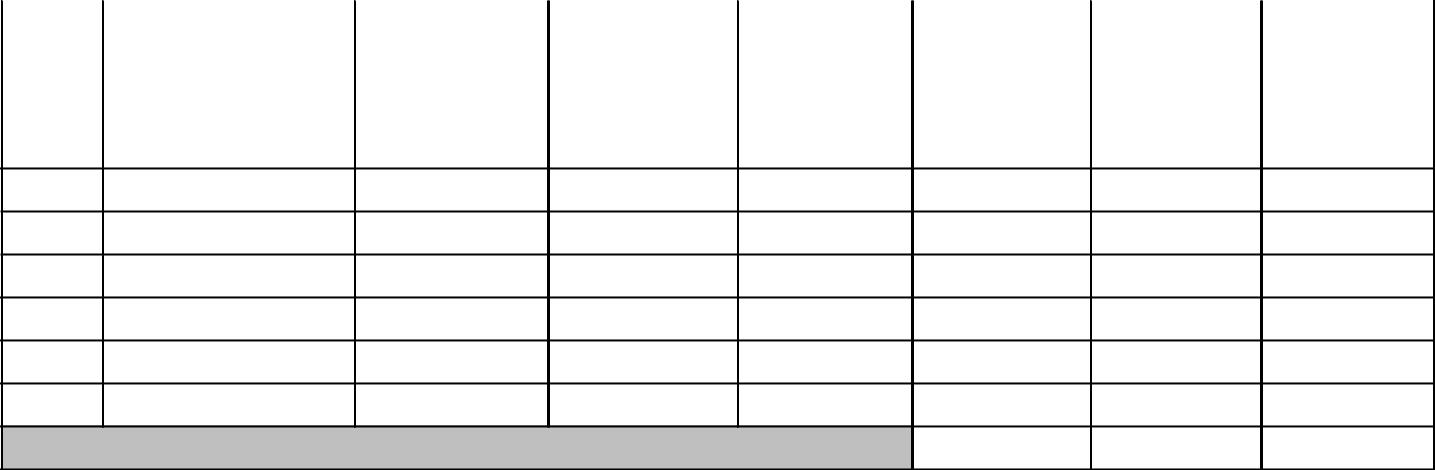 ΤιμήΣυνολικήΤελική  ΕΙΔΟΣ /ΜονάδαΜονάδαςΤιμήΤελικήΑ/Α          ΥΠΗΡΕΣΙΑΜονάδαΠοσότηταΜονάδαςΤιμήΦΠΑΤιμήΑ/Α          ΥΠΗΡΕΣΙΑΜέτρησηςΠοσότηταχωρίςΧωρίςΦΠΑΤιμήΦΠΑΦΠΑμε ΦΠΑΦΠΑΦΠΑΠΙΝΑΚΑΣ   ΕΞΟΠΛΙΣΜΟΣΠΙΝΑΚΑΣ   ΕΞΟΠΛΙΣΜΟΣΠΙΝΑΚΑΣ   ΕΞΟΠΛΙΣΜΟΣΠΙΝΑΚΑΣ   ΕΞΟΠΛΙΣΜΟΣΠΙΝΑΚΑΣ   ΕΞΟΠΛΙΣΜΟΣΑ/ΑΕΞΟΠΛΙΣΜΟΣ  ΤΕΜΑΧΙΑΧΩΡΟΣ ΕΓΚΑΤΑΣΤΑΣΗΣΑΡ.ΕΞΕΤΑΣΕΩΝ / ΓΙΑ ( 4) ΜΗΝΕΣΕΙΔΟΣ 1ΑΝΟΣΟΛΟΓΙΚΟΣ ΑΝΑΛΥΤΗΣ 1ΒΙΟΠΑΘΟΛΟΓΙΚΟ ΕΡΓΑΣΤΗΡΙΟΕΙΔΟΣ 2 ΑΝΑΛΥΤΗΣ 1ΕΦΕΔΡΙΚΟΣ ΑΝΑΛ.Α/ΑΠεριγραφή ΑιτήματοςΠοσότηταΑ/ΑΠεριγραφή ΑιτήματοςΠοσότητα1ΚΑΡΚΙΝΙΚΟ ΑΝΤΙΓΟΝΟ 15-31002ΚΑΡΚΙΝΙΚΟ ΑΝΤΙΓΟΝΟ 19-91003ΚΑΡΚΙΝΙΚΟ ΑΝΤΙΓΟΝΟ 1251004ΚΑΡΚΙΝΟΕΜΒΡΥΙΚΟ ΑΝΤΙΓΟΝΟ CEA1005ΕΛΕΥΘΕΡΟ ΕΙΔΙΚΟ ΠΡΟΣΤΑΤΙΚΟ ΑΝΤΙΓΟΝΟ Fpsa406PSA1507Α-ΕΜΒΡΥΪΚΗ ΣΦΑΙΡΙΝΗ AFP1008ΕΛΕΥΘΕΡΗ ΤΡΙΙΩΔΟΘΥΡΟΝΙΝΗ FT32009ΕΛΕΥΘΕΡΗ ΘΥΡΟΞΙΝΗ FT430010ΤΡΙΙΩΔΟΘΥΡΟΝΙΝΗ T335011ΘΥΡΟΞΙΝΗ T435012ΘΥΡΕΟΕΙΔΟΤΡΟΠΟΣ ΟΡΜΟΝΗ TSH85513ΧΟΡΙΑΚΗ ΓΟΝΑΔΟΤΡΟΠΙΝΗ30014ΦΕΡΡΙΤΙΝΗ50015ΦΥΛΛΙΚΟ ΟΞΥ40016ΒΙΤΑΜΙΝΗ Β1240017AΝΙΧΝΕΥΣΗ ΑΝΤΙΓΟΝΟΥ ΕΠΙΦΑΝΕΙΑΣ ΤΟΥ ΙΟΥ ΤΗΣ ΗΠΑΤΙΤΙΔΑΣ B, (ΑΥΣΤΡΑΛΙΑΝΟ ΑΝΤΙΓΟΝΟ)20018ΕΠΙΒΕΒΑΙΩΤΙΚΗ ΔΟΚΙΜΑΣΙΑ
ΑΝΙΧΝΕΥΣΗΣ ΑΝΤΙΓΟΝΟΥ
ΤΟΥ ΙΟΥ ΤΗΣ ΗΠΑΤΙΤΙΔΑΣ C10019ANTI-TG                                                                                  ΑΝΤΙ-ΘΥΡΕΟΣΦΑΙΡΙΝΙΚΑ ΑΝΤΙΣΩΜΑΤΑ15020ANTI-TPO                                                                                       ΑΝΤΙΣΩΜΑΤΑ ΕΝΑΝΤΙ ΤΗΣ ΘΥΡΕΟΕΙΔΙΚΗΣ ΥΠΕΡΟΞΕΙΔΑΣΗΣ15021CKMB                                                   ΚΡΕΑΤΙΝΙΚΗ ΚΙΝΑΣΗ-ΜΒ (ΕΝΕΡΓΟΤΗΤΑ)1.00022ctni-Ultra                                                                                 ΤΡΟΠΟΝΙΝΗ Ι ή T1.00023ΠΕΠΤΙΔΙΟ C ( C-PEPTIDE)9024ΙΝΣΟΥΛΙΝΗ (INSULIN)9025ΑΝΙΧΝΕΥΣΗ IgG ΑΝΤΙΣΩΜΑΤΩΝ ΕΝΑΝΤΙ ΙΟΥ ΕΡΥΘΡΑΣ (Rub igG)6026ΑΝΙΧΝΕΥΣΗ IgM ΑΝΤΙΣΩΜΑΤΩΝ ΕΝΑΝΤΙ ΙΟΥ ΕΡΥΘΡΑΣ (Rub igM)6027ΑΝΙΧΝΕΥΣΗ IgG ΑΝΤΙΣΩΜΑΤΩΝ ΕΝΑΝΤΙ ΚΥΤΤΑΡΟΜΕΓΑΛΟΙΟΥ (CMV)6028ΑΝΙΧΝΕΥΣΗ IgM ΑΝΤΙΣΩΜΑΤΩΝ ΕΝΑΝΤΙ ΚΥΤΤΑΡΟΜΕΓΑΛΟΙΟΥ (CMV)60Η ακρίβεια των στοιχείων που υποβάλλονται με αυτή τη δήλωση μπορεί να ελεγχθεί με βάση το αρχείο άλλων υπηρεσιών(άρθρο 8 παρ. 4 Ν. 1599/1986)ΠΡΟΣ(1):ΓΕΝΙΚΟ ΝΟΣΟΚΟΜΕΙΟ ΑΡΓΟΛΙΔΑΣ - ΝΟΣΗΛΕΥΤΙΚΗ ΜΟΝΑΔΑ ΝΑΥΠΛΙΟΥΓΕΝΙΚΟ ΝΟΣΟΚΟΜΕΙΟ ΑΡΓΟΛΙΔΑΣ - ΝΟΣΗΛΕΥΤΙΚΗ ΜΟΝΑΔΑ ΝΑΥΠΛΙΟΥΓΕΝΙΚΟ ΝΟΣΟΚΟΜΕΙΟ ΑΡΓΟΛΙΔΑΣ - ΝΟΣΗΛΕΥΤΙΚΗ ΜΟΝΑΔΑ ΝΑΥΠΛΙΟΥΓΕΝΙΚΟ ΝΟΣΟΚΟΜΕΙΟ ΑΡΓΟΛΙΔΑΣ - ΝΟΣΗΛΕΥΤΙΚΗ ΜΟΝΑΔΑ ΝΑΥΠΛΙΟΥΓΕΝΙΚΟ ΝΟΣΟΚΟΜΕΙΟ ΑΡΓΟΛΙΔΑΣ - ΝΟΣΗΛΕΥΤΙΚΗ ΜΟΝΑΔΑ ΝΑΥΠΛΙΟΥΓΕΝΙΚΟ ΝΟΣΟΚΟΜΕΙΟ ΑΡΓΟΛΙΔΑΣ - ΝΟΣΗΛΕΥΤΙΚΗ ΜΟΝΑΔΑ ΝΑΥΠΛΙΟΥΓΕΝΙΚΟ ΝΟΣΟΚΟΜΕΙΟ ΑΡΓΟΛΙΔΑΣ - ΝΟΣΗΛΕΥΤΙΚΗ ΜΟΝΑΔΑ ΝΑΥΠΛΙΟΥΓΕΝΙΚΟ ΝΟΣΟΚΟΜΕΙΟ ΑΡΓΟΛΙΔΑΣ - ΝΟΣΗΛΕΥΤΙΚΗ ΜΟΝΑΔΑ ΝΑΥΠΛΙΟΥΓΕΝΙΚΟ ΝΟΣΟΚΟΜΕΙΟ ΑΡΓΟΛΙΔΑΣ - ΝΟΣΗΛΕΥΤΙΚΗ ΜΟΝΑΔΑ ΝΑΥΠΛΙΟΥΓΕΝΙΚΟ ΝΟΣΟΚΟΜΕΙΟ ΑΡΓΟΛΙΔΑΣ - ΝΟΣΗΛΕΥΤΙΚΗ ΜΟΝΑΔΑ ΝΑΥΠΛΙΟΥΓΕΝΙΚΟ ΝΟΣΟΚΟΜΕΙΟ ΑΡΓΟΛΙΔΑΣ - ΝΟΣΗΛΕΥΤΙΚΗ ΜΟΝΑΔΑ ΝΑΥΠΛΙΟΥΓΕΝΙΚΟ ΝΟΣΟΚΟΜΕΙΟ ΑΡΓΟΛΙΔΑΣ - ΝΟΣΗΛΕΥΤΙΚΗ ΜΟΝΑΔΑ ΝΑΥΠΛΙΟΥΓΕΝΙΚΟ ΝΟΣΟΚΟΜΕΙΟ ΑΡΓΟΛΙΔΑΣ - ΝΟΣΗΛΕΥΤΙΚΗ ΜΟΝΑΔΑ ΝΑΥΠΛΙΟΥΓΕΝΙΚΟ ΝΟΣΟΚΟΜΕΙΟ ΑΡΓΟΛΙΔΑΣ - ΝΟΣΗΛΕΥΤΙΚΗ ΜΟΝΑΔΑ ΝΑΥΠΛΙΟΥΓΕΝΙΚΟ ΝΟΣΟΚΟΜΕΙΟ ΑΡΓΟΛΙΔΑΣ - ΝΟΣΗΛΕΥΤΙΚΗ ΜΟΝΑΔΑ ΝΑΥΠΛΙΟΥΟ – Η Όνομα:Επώνυμο:Επώνυμο:Επώνυμο:Όνομα και Επώνυμο Πατέρα: Όνομα και Επώνυμο Πατέρα: Όνομα και Επώνυμο Πατέρα: Όνομα και Επώνυμο Πατέρα: Όνομα και Επώνυμο Μητέρας:Όνομα και Επώνυμο Μητέρας:Όνομα και Επώνυμο Μητέρας:Όνομα και Επώνυμο Μητέρας:Ημερομηνία γέννησης(2): Ημερομηνία γέννησης(2): Ημερομηνία γέννησης(2): Ημερομηνία γέννησης(2): Τόπος Γέννησης:Τόπος Γέννησης:Τόπος Γέννησης:Τόπος Γέννησης:Αριθμός Δελτίου Ταυτότητας:Αριθμός Δελτίου Ταυτότητας:Αριθμός Δελτίου Ταυτότητας:Αριθμός Δελτίου Ταυτότητας:Αριθμός Δελτίου Ταυτότητας:Τηλ:Τηλ:Ημερ/νια έκδοσης Ταυτότητας :Ημερ/νια έκδοσης Ταυτότητας :Ημερ/νια έκδοσης Ταυτότητας :Ημερ/νια έκδοσης Ταυτότητας :Ημερ/νια έκδοσης Ταυτότητας :Τηλ:Τηλ:Τόπος Κατοικίας:Τόπος Κατοικίας:Οδός:Αριθ:Αριθ:ΤΚ:Αρ. Τηλεομοιοτύπου (Fax):Αρ. Τηλεομοιοτύπου (Fax):Αρ. Τηλεομοιοτύπου (Fax):Δ/νση Ηλεκτρ. Ταχυδρομείου (Εmail):Δ/νση Ηλεκτρ. Ταχυδρομείου (Εmail):Δ/νση Ηλεκτρ. Ταχυδρομείου (Εmail):Με ατομική μου ευθύνη και γνωρίζοντας τις κυρώσεις (3), που προβλέπονται από της διατάξεις της παρ. 6 του άρθρου 22 του Ν. 1599/1986, δηλώνω ότι μέχρι και την ημέρα υποβολής της προσφοράς μου:Με ατομική μου ευθύνη και γνωρίζοντας τις κυρώσεις (3), που προβλέπονται από της διατάξεις της παρ. 6 του άρθρου 22 του Ν. 1599/1986, δηλώνω ότι μέχρι και την ημέρα υποβολής της προσφοράς μου:Με ατομική μου ευθύνη και γνωρίζοντας τις κυρώσεις (3), που προβλέπονται από της διατάξεις της παρ. 6 του άρθρου 22 του Ν. 1599/1986, δηλώνω ότι μέχρι και την ημέρα υποβολής της προσφοράς μου:Με ατομική μου ευθύνη και γνωρίζοντας τις κυρώσεις (3), που προβλέπονται από της διατάξεις της παρ. 6 του άρθρου 22 του Ν. 1599/1986, δηλώνω ότι μέχρι και την ημέρα υποβολής της προσφοράς μου:Με ατομική μου ευθύνη και γνωρίζοντας τις κυρώσεις (3), που προβλέπονται από της διατάξεις της παρ. 6 του άρθρου 22 του Ν. 1599/1986, δηλώνω ότι μέχρι και την ημέρα υποβολής της προσφοράς μου:Με ατομική μου ευθύνη και γνωρίζοντας τις κυρώσεις (3), που προβλέπονται από της διατάξεις της παρ. 6 του άρθρου 22 του Ν. 1599/1986, δηλώνω ότι μέχρι και την ημέρα υποβολής της προσφοράς μου:Με ατομική μου ευθύνη και γνωρίζοντας τις κυρώσεις (3), που προβλέπονται από της διατάξεις της παρ. 6 του άρθρου 22 του Ν. 1599/1986, δηλώνω ότι μέχρι και την ημέρα υποβολής της προσφοράς μου:Με ατομική μου ευθύνη και γνωρίζοντας τις κυρώσεις (3), που προβλέπονται από της διατάξεις της παρ. 6 του άρθρου 22 του Ν. 1599/1986, δηλώνω ότι μέχρι και την ημέρα υποβολής της προσφοράς μου:Με ατομική μου ευθύνη και γνωρίζοντας τις κυρώσεις (3), που προβλέπονται από της διατάξεις της παρ. 6 του άρθρου 22 του Ν. 1599/1986, δηλώνω ότι μέχρι και την ημέρα υποβολής της προσφοράς μου:Με ατομική μου ευθύνη και γνωρίζοντας τις κυρώσεις (3), που προβλέπονται από της διατάξεις της παρ. 6 του άρθρου 22 του Ν. 1599/1986, δηλώνω ότι μέχρι και την ημέρα υποβολής της προσφοράς μου:Με ατομική μου ευθύνη και γνωρίζοντας τις κυρώσεις (3), που προβλέπονται από της διατάξεις της παρ. 6 του άρθρου 22 του Ν. 1599/1986, δηλώνω ότι μέχρι και την ημέρα υποβολής της προσφοράς μου:Με ατομική μου ευθύνη και γνωρίζοντας τις κυρώσεις (3), που προβλέπονται από της διατάξεις της παρ. 6 του άρθρου 22 του Ν. 1599/1986, δηλώνω ότι μέχρι και την ημέρα υποβολής της προσφοράς μου:Με ατομική μου ευθύνη και γνωρίζοντας τις κυρώσεις (3), που προβλέπονται από της διατάξεις της παρ. 6 του άρθρου 22 του Ν. 1599/1986, δηλώνω ότι μέχρι και την ημέρα υποβολής της προσφοράς μου:Με ατομική μου ευθύνη και γνωρίζοντας τις κυρώσεις (3), που προβλέπονται από της διατάξεις της παρ. 6 του άρθρου 22 του Ν. 1599/1986, δηλώνω ότι μέχρι και την ημέρα υποβολής της προσφοράς μου:Με ατομική μου ευθύνη και γνωρίζοντας τις κυρώσεις (3), που προβλέπονται από της διατάξεις της παρ. 6 του άρθρου 22 του Ν. 1599/1986, δηλώνω ότι μέχρι και την ημέρα υποβολής της προσφοράς μου:Με ατομική μου ευθύνη και γνωρίζοντας τις κυρώσεις (3), που προβλέπονται από της διατάξεις της παρ. 6 του άρθρου 22 του Ν. 1599/1986, δηλώνω ότι μέχρι και την ημέρα υποβολής της προσφοράς μου:Με ατομική μου ευθύνη και γνωρίζοντας τις κυρώσεις (3), που προβλέπονται από της διατάξεις της παρ. 6 του άρθρου 22 του Ν. 1599/1986, δηλώνω ότι μέχρι και την ημέρα υποβολής της προσφοράς μου:α) έλαβα γνώση και αποδέχομαι πλήρως και ανεπιφυλάκτως όλους τους όρους των τεχνικών προδιαγραφών και της διακήρυξης ………………………….α) έλαβα γνώση και αποδέχομαι πλήρως και ανεπιφυλάκτως όλους τους όρους των τεχνικών προδιαγραφών και της διακήρυξης ………………………….α) έλαβα γνώση και αποδέχομαι πλήρως και ανεπιφυλάκτως όλους τους όρους των τεχνικών προδιαγραφών και της διακήρυξης ………………………….α) έλαβα γνώση και αποδέχομαι πλήρως και ανεπιφυλάκτως όλους τους όρους των τεχνικών προδιαγραφών και της διακήρυξης ………………………….α) έλαβα γνώση και αποδέχομαι πλήρως και ανεπιφυλάκτως όλους τους όρους των τεχνικών προδιαγραφών και της διακήρυξης ………………………….α) έλαβα γνώση και αποδέχομαι πλήρως και ανεπιφυλάκτως όλους τους όρους των τεχνικών προδιαγραφών και της διακήρυξης ………………………….α) έλαβα γνώση και αποδέχομαι πλήρως και ανεπιφυλάκτως όλους τους όρους των τεχνικών προδιαγραφών και της διακήρυξης ………………………….α) έλαβα γνώση και αποδέχομαι πλήρως και ανεπιφυλάκτως όλους τους όρους των τεχνικών προδιαγραφών και της διακήρυξης ………………………….α) έλαβα γνώση και αποδέχομαι πλήρως και ανεπιφυλάκτως όλους τους όρους των τεχνικών προδιαγραφών και της διακήρυξης ………………………….α) έλαβα γνώση και αποδέχομαι πλήρως και ανεπιφυλάκτως όλους τους όρους των τεχνικών προδιαγραφών και της διακήρυξης ………………………….α) έλαβα γνώση και αποδέχομαι πλήρως και ανεπιφυλάκτως όλους τους όρους των τεχνικών προδιαγραφών και της διακήρυξης ………………………….α) έλαβα γνώση και αποδέχομαι πλήρως και ανεπιφυλάκτως όλους τους όρους των τεχνικών προδιαγραφών και της διακήρυξης ………………………….α) έλαβα γνώση και αποδέχομαι πλήρως και ανεπιφυλάκτως όλους τους όρους των τεχνικών προδιαγραφών και της διακήρυξης ………………………….α) έλαβα γνώση και αποδέχομαι πλήρως και ανεπιφυλάκτως όλους τους όρους των τεχνικών προδιαγραφών και της διακήρυξης ………………………….α) έλαβα γνώση και αποδέχομαι πλήρως και ανεπιφυλάκτως όλους τους όρους των τεχνικών προδιαγραφών και της διακήρυξης ………………………….α) έλαβα γνώση και αποδέχομαι πλήρως και ανεπιφυλάκτως όλους τους όρους των τεχνικών προδιαγραφών και της διακήρυξης ………………………….α) έλαβα γνώση και αποδέχομαι πλήρως και ανεπιφυλάκτως όλους τους όρους των τεχνικών προδιαγραφών και της διακήρυξης ………………………….β) Αποδεικτικά έγγραφα νομιμοποίησης :ΦΕΚ σύστασης και τροποποιήσεις ή καταστατικό και τροποποιήσεις – τελευταίο ΦΕΚ εκπροσώπησης  εξουσιοδότηση υπογραφής του νομίμου εκπροσώπουΠαραστατικό εκπροσώπησης, αν οι οικονομικοί φορείς συμμετέχουν με αντιπρόσωπό τους.β) Αποδεικτικά έγγραφα νομιμοποίησης :ΦΕΚ σύστασης και τροποποιήσεις ή καταστατικό και τροποποιήσεις – τελευταίο ΦΕΚ εκπροσώπησης  εξουσιοδότηση υπογραφής του νομίμου εκπροσώπουΠαραστατικό εκπροσώπησης, αν οι οικονομικοί φορείς συμμετέχουν με αντιπρόσωπό τους.β) Αποδεικτικά έγγραφα νομιμοποίησης :ΦΕΚ σύστασης και τροποποιήσεις ή καταστατικό και τροποποιήσεις – τελευταίο ΦΕΚ εκπροσώπησης  εξουσιοδότηση υπογραφής του νομίμου εκπροσώπουΠαραστατικό εκπροσώπησης, αν οι οικονομικοί φορείς συμμετέχουν με αντιπρόσωπό τους.β) Αποδεικτικά έγγραφα νομιμοποίησης :ΦΕΚ σύστασης και τροποποιήσεις ή καταστατικό και τροποποιήσεις – τελευταίο ΦΕΚ εκπροσώπησης  εξουσιοδότηση υπογραφής του νομίμου εκπροσώπουΠαραστατικό εκπροσώπησης, αν οι οικονομικοί φορείς συμμετέχουν με αντιπρόσωπό τους.β) Αποδεικτικά έγγραφα νομιμοποίησης :ΦΕΚ σύστασης και τροποποιήσεις ή καταστατικό και τροποποιήσεις – τελευταίο ΦΕΚ εκπροσώπησης  εξουσιοδότηση υπογραφής του νομίμου εκπροσώπουΠαραστατικό εκπροσώπησης, αν οι οικονομικοί φορείς συμμετέχουν με αντιπρόσωπό τους.β) Αποδεικτικά έγγραφα νομιμοποίησης :ΦΕΚ σύστασης και τροποποιήσεις ή καταστατικό και τροποποιήσεις – τελευταίο ΦΕΚ εκπροσώπησης  εξουσιοδότηση υπογραφής του νομίμου εκπροσώπουΠαραστατικό εκπροσώπησης, αν οι οικονομικοί φορείς συμμετέχουν με αντιπρόσωπό τους.β) Αποδεικτικά έγγραφα νομιμοποίησης :ΦΕΚ σύστασης και τροποποιήσεις ή καταστατικό και τροποποιήσεις – τελευταίο ΦΕΚ εκπροσώπησης  εξουσιοδότηση υπογραφής του νομίμου εκπροσώπουΠαραστατικό εκπροσώπησης, αν οι οικονομικοί φορείς συμμετέχουν με αντιπρόσωπό τους.β) Αποδεικτικά έγγραφα νομιμοποίησης :ΦΕΚ σύστασης και τροποποιήσεις ή καταστατικό και τροποποιήσεις – τελευταίο ΦΕΚ εκπροσώπησης  εξουσιοδότηση υπογραφής του νομίμου εκπροσώπουΠαραστατικό εκπροσώπησης, αν οι οικονομικοί φορείς συμμετέχουν με αντιπρόσωπό τους.β) Αποδεικτικά έγγραφα νομιμοποίησης :ΦΕΚ σύστασης και τροποποιήσεις ή καταστατικό και τροποποιήσεις – τελευταίο ΦΕΚ εκπροσώπησης  εξουσιοδότηση υπογραφής του νομίμου εκπροσώπουΠαραστατικό εκπροσώπησης, αν οι οικονομικοί φορείς συμμετέχουν με αντιπρόσωπό τους.β) Αποδεικτικά έγγραφα νομιμοποίησης :ΦΕΚ σύστασης και τροποποιήσεις ή καταστατικό και τροποποιήσεις – τελευταίο ΦΕΚ εκπροσώπησης  εξουσιοδότηση υπογραφής του νομίμου εκπροσώπουΠαραστατικό εκπροσώπησης, αν οι οικονομικοί φορείς συμμετέχουν με αντιπρόσωπό τους.β) Αποδεικτικά έγγραφα νομιμοποίησης :ΦΕΚ σύστασης και τροποποιήσεις ή καταστατικό και τροποποιήσεις – τελευταίο ΦΕΚ εκπροσώπησης  εξουσιοδότηση υπογραφής του νομίμου εκπροσώπουΠαραστατικό εκπροσώπησης, αν οι οικονομικοί φορείς συμμετέχουν με αντιπρόσωπό τους.β) Αποδεικτικά έγγραφα νομιμοποίησης :ΦΕΚ σύστασης και τροποποιήσεις ή καταστατικό και τροποποιήσεις – τελευταίο ΦΕΚ εκπροσώπησης  εξουσιοδότηση υπογραφής του νομίμου εκπροσώπουΠαραστατικό εκπροσώπησης, αν οι οικονομικοί φορείς συμμετέχουν με αντιπρόσωπό τους.β) Αποδεικτικά έγγραφα νομιμοποίησης :ΦΕΚ σύστασης και τροποποιήσεις ή καταστατικό και τροποποιήσεις – τελευταίο ΦΕΚ εκπροσώπησης  εξουσιοδότηση υπογραφής του νομίμου εκπροσώπουΠαραστατικό εκπροσώπησης, αν οι οικονομικοί φορείς συμμετέχουν με αντιπρόσωπό τους.β) Αποδεικτικά έγγραφα νομιμοποίησης :ΦΕΚ σύστασης και τροποποιήσεις ή καταστατικό και τροποποιήσεις – τελευταίο ΦΕΚ εκπροσώπησης  εξουσιοδότηση υπογραφής του νομίμου εκπροσώπουΠαραστατικό εκπροσώπησης, αν οι οικονομικοί φορείς συμμετέχουν με αντιπρόσωπό τους.β) Αποδεικτικά έγγραφα νομιμοποίησης :ΦΕΚ σύστασης και τροποποιήσεις ή καταστατικό και τροποποιήσεις – τελευταίο ΦΕΚ εκπροσώπησης  εξουσιοδότηση υπογραφής του νομίμου εκπροσώπουΠαραστατικό εκπροσώπησης, αν οι οικονομικοί φορείς συμμετέχουν με αντιπρόσωπό τους.β) Αποδεικτικά έγγραφα νομιμοποίησης :ΦΕΚ σύστασης και τροποποιήσεις ή καταστατικό και τροποποιήσεις – τελευταίο ΦΕΚ εκπροσώπησης  εξουσιοδότηση υπογραφής του νομίμου εκπροσώπουΠαραστατικό εκπροσώπησης, αν οι οικονομικοί φορείς συμμετέχουν με αντιπρόσωπό τους.β) Αποδεικτικά έγγραφα νομιμοποίησης :ΦΕΚ σύστασης και τροποποιήσεις ή καταστατικό και τροποποιήσεις – τελευταίο ΦΕΚ εκπροσώπησης  εξουσιοδότηση υπογραφής του νομίμου εκπροσώπουΠαραστατικό εκπροσώπησης, αν οι οικονομικοί φορείς συμμετέχουν με αντιπρόσωπό τους. (4) (4) (4) (4) (4) (4) (4) (4) (4) (4) (4) (4) (4) (4) (4) (4) (4)Α: Ονομασία, διεύθυνση και στοιχεία επικοινωνίας της αναθέτουσας αρχής (αα) / αναθέτοντα φορέα (αφ)- Ονομασία: ΓΕΝΙΚΟ ΝΟΣΟΚΟΜΕΙΟ ΑΡΓΟΛΙΔΑΣ-ΝΟΣΗΛΕΥΤΙΚΗ ΜΟΝΑΔΑ ΝΑΥΠΛΙΟΥ- Κωδικός  Αναθέτουσας Αρχής / Αναθέτοντα Φορέα ΚΗΜΔΗΣ: 99221931- Ταχυδρομική διεύθυνση / Πόλη / Ταχ. Κωδικός: Ασκληπιού 7 & Κολοκοτρώνη/ ΝΑΥΠΛΙΟ/ Τ.Κ. 211 00- Αρμόδιος για πληροφορίες: ΙΩΑΝΝΑ ΜΠΙΝΙΑΡΗ     - Τηλέφωνο:27523 - 61139- Ηλ. ταχυδρομείο: ioanna.biniari@gnn.gov.gr - Διεύθυνση στο Διαδίκτυο (διεύθυνση δικτυακού τόπου) (εάν υπάρχει): www.gnn.gov.gr Β: Πληροφορίες σχετικά με τη διαδικασία σύναψης σύμβασης- Τίτλος ή σύντομη περιγραφή της δημόσιας σύμβασης (συμπεριλαμβανομένου του σχετικού CPV): [αντιδραστήρια (αντιδραστήρια ανοσολογικών εξετάσεων) με ταυτόχρονη παραχώρηση συνοδού εξοπλισμού αναλυτών και αναλωσίμων – τιμή ανά εξέταση (CPV: 38434580-5)]- Κωδικός στο ΚΗΜΔΗΣ: [……]- Η σύμβαση αναφέρεται σε έργα, προμήθειες, ή υπηρεσίες: Προμήθειες- Εφόσον υφίστανται, ένδειξη ύπαρξης σχετικών τμημάτων: [……]- Αριθμός αναφοράς που αποδίδεται στον φάκελο από την αναθέτουσα αρχή (εάν υπάρχει): [  /2018]Στοιχεία αναγνώρισης:Απάντηση:Πλήρης Επωνυμία:[……]Αριθμός φορολογικού μητρώου (ΑΦΜ):Εάν δεν υπάρχει ΑΦΜ στη χώρα εγκατάστασης του οικονομικού φορέα, αναφέρετε άλλον εθνικό αριθμό ταυτοποίησης, εφόσον απαιτείται και υπάρχει [……]Ταχυδρομική διεύθυνση:[……]Αρμόδιος ή αρμόδιοι :Τηλέφωνο:Ηλ. ταχυδρομείο:Διεύθυνση στο Διαδίκτυο (διεύθυνση δικτυακού τόπου) (εάν υπάρχει):[……][……][……][……]Γενικές πληροφορίες:Απάντηση:Ο οικονομικός φορέας είναι πολύ μικρή, μικρή ή μεσαία επιχείρηση;Τρόπος συμμετοχής:Απάντηση:Ο οικονομικός φορέας συμμετέχει στη διαδικασία σύναψης δημόσιας σύμβασης από κοινού με άλλους;[   ] Ναι       [   ] ΌχιΕάν ναι, μεριμνήστε για την υποβολή χωριστού εντύπου ΤΕΥΔ από τους άλλους εμπλεκόμενους οικονομικούς φορείς.Εάν ναι, μεριμνήστε για την υποβολή χωριστού εντύπου ΤΕΥΔ από τους άλλους εμπλεκόμενους οικονομικούς φορείς.Εάν ναι:α) Αναφέρετε τον ρόλο του οικονομικού φορέα στην ένωση ή κοινοπραξία   (επικεφαλής, υπεύθυνος για συγκεκριμένα καθήκοντα …):β) Προσδιορίστε τους άλλους οικονομικούς φορείς που συμμετέχουν από κοινού στη διαδικασία σύναψης δημόσιας σύμβασης:γ) Κατά περίπτωση, επωνυμία της συμμετέχουσας ένωσης ή κοινοπραξίας.α) [……]β) [……]γ) [……]Εκπροσώπηση, εάν υπάρχει:Απάντηση:Ονοματεπώνυμοσυνοδευόμενο από την ημερομηνία και τον τόπο γέννησης εφόσον απαιτείται:[……][……]Θέση/Ενεργών υπό την ιδιότητα[……]Ταχυδρομική διεύθυνση:[……]Τηλέφωνο:[……]Ηλ. ταχυδρομείο:[……]Εάν χρειάζεται, δώστε λεπτομερή στοιχεία σχετικά με την εκπροσώπηση (τις μορφές της, την έκταση, τον σκοπό …):[……]Λόγοι που σχετίζονται με ποινικές καταδίκες:Απάντηση:Υπάρχει τελεσίδικη καταδικαστική απόφαση εις βάρος του οικονομικού φορέα ή οποιουδήποτε προσώπου το οποίο είναι μέλος του διοικητικού, διευθυντικού ή εποπτικού του οργάνου ή έχει εξουσία εκπροσώπησης, λήψης αποφάσεων ή ελέγχου σε αυτό για έναν από τους λόγους που παρατίθενται ανωτέρω (σημεία 1-6), ή καταδικαστική απόφαση η οποία έχει εκδοθεί πριν από πέντε έτη κατά το μέγιστο ή στην οποία έχει οριστεί απευθείας περίοδος αποκλεισμού που εξακολουθεί να ισχύει; [   ] Ναι       [   ] ΌχιΕάν η σχετική τεκμηρίωση διατίθεται ηλεκτρονικά, αναφέρετε: (διαδικτυακή διεύθυνση, αρχή ή φορέας έκδοσης, επακριβή στοιχεία αναφοράς των εγγράφων):[……][……][……][……]Εάν ναι, αναφέρετε:α) Ημερομηνία της καταδικαστικής απόφασης προσδιορίζοντας ποιο από τα σημεία 1 έως 6 αφορά και τον λόγο ή τους λόγους της καταδίκης,β) Προσδιορίστε ποιος έχει καταδικαστεί [……]·γ) Εάν ορίζεται απευθείας στην καταδικαστική απόφαση:α) Ημερομηνία: [……], σημείο-(-α): [……], λόγος(-οι): [……]β) [……]γ) Διάρκεια της περιόδου αποκλεισμού [……] και σχετικό(-ά) σημείο(-α) [……]Εάν η σχετική τεκμηρίωση διατίθεται ηλεκτρονικά, αναφέρετε: (διαδικτυακή διεύθυνση, αρχή ή φορέας έκδοσης, επακριβή στοιχεία αναφοράς των εγγράφων):[……][……][……][……]Σε περίπτωση καταδικαστικής απόφασης, ο οικονομικός φορέας έχει λάβει μέτρα που να αποδεικνύουν την αξιοπιστία του παρά την ύπαρξη σχετικού λόγου αποκλεισμού («αυτοκάθαρση»);[   ] Ναι       [   ] ΌχιΕάν ναι, περιγράψτε τα μέτρα που λήφθηκαν:[……]Πληρωμή φόρων ή εισφορών κοινωνικής ασφάλισης:Απάντηση:1) Ο οικονομικός φορέας έχει εκπληρώσει όλες τις υποχρεώσεις του όσον αφορά την πληρωμή φόρων ή εισφορών κοινωνικής ασφάλισης, στην Ελλάδα και στη χώρα στην οποία είναι τυχόν εγκατεστημένος ;[   ] Ναι       [   ] Όχι [   ] Ναι       [   ] Όχι Εάν όχι αναφέρετε: α) Χώρα ή κράτος μέλος για το οποίο πρόκειται:β) Ποιο είναι το σχετικό ποσό;γ)Πως διαπιστώθηκε η αθέτηση των υποχρεώσεων;1) Μέσω δικαστικής ή διοικητικής απόφασης;- Η εν λόγω απόφαση είναι τελεσίδικη και δεσμευτική;- Αναφέρατε την ημερομηνία καταδίκης ή έκδοσης απόφασης- Σε περίπτωση καταδικαστικής απόφασης, εφόσον ορίζεται απευθείας σε αυτήν, τη διάρκεια της περιόδου αποκλεισμού:2) Με άλλα μέσα; Διευκρινίστε:δ) Ο οικονομικός φορέας έχει εκπληρώσει τις υποχρεώσεις του είτε καταβάλλοντας τους φόρους ή τις εισφορές κοινωνικής ασφάλισης που οφείλει συμπεριλαμβανόμενων  κατά περίπτωση, των δεδουλευμένων τόκων ή των προστίμων, είτε υπαγόμενος σε δεσμευτικό διακανονισμό για την καταβολή τους;Εάν η σχετική τεκμηρίωση όσον αφορά την καταβολή των φόρων ή εισφορών κοινωνικής ασφάλισης διατίθεται ηλεκτρονικά, αναφέρετε:(διαδικτυακή διεύθυνση, αρχή ή φορέας έκδοσης, επακριβή στοιχεία αναφοράς των εγγράφων):[……][……][……][……](διαδικτυακή διεύθυνση, αρχή ή φορέας έκδοσης, επακριβή στοιχεία αναφοράς των εγγράφων):[……][……][……][……]Πληροφορίες σχετικά με πιθανή αφερεγγυότητα, σύγκρουση συμφερόντων ή επαγγελματικό παράπτωμαΑπάντηση:Ο οικονομικός φορέας έχει, εν γνώσει του, αθετήσει τις υποχρεώσεις του στους τομείς του περιβαλλοντικού, κοινωνικού και εργατικού δικαίου;[   ] Ναι       [   ] ΌχιΟ οικονομικός φορέας έχει, εν γνώσει του, αθετήσει τις υποχρεώσεις του στους τομείς του περιβαλλοντικού, κοινωνικού και εργατικού δικαίου;Εάν ναι, ο οικονομικός φορέας έχει λάβει μέτρα που να αποδεικνύουν την αξιοπιστία του παρά την ύπαρξη αυτού του λόγου αποκλεισμού («αυτοκάθαρση»);[   ] Ναι       [   ] ΌχιΕάν το έχει πράξει, περιγράψτε τα μέτρα που λήφθηκαν: […….............]Βρίσκεται ο οικονομικός φορέας σε οποιαδήποτε από τις ακόλουθες καταστάσεις :α) πτώχευση, ή β) διαδικασία εξυγίανσης, ήγ) ειδική εκκαθάριση, ήδ) αναγκαστική διαχείριση από εκκαθαριστή ή από το δικαστήριο, ήε) έχει υπαχθεί σε διαδικασία πτωχευτικού συμβιβασμού, ή στ) αναστολή επιχειρηματικών δραστηριοτήτων, ή ζ) σε οποιαδήποτε ανάλογη κατάσταση προκύπτουσα από παρόμοια διαδικασία προβλεπόμενη σε εθνικές διατάξεις νόμουΕάν ναι:- Παραθέστε λεπτομερή στοιχεία:- Διευκρινίστε τους λόγους για τους οποίους ωστόσο ο οικονομικός φορέας, θα δύναται να εκτελέσει τη σύμβαση, λαμβανόμενης υπόψη της εφαρμοστέας εθνικής νομοθεσίας και των μέτρων σχετικά με τη συνέχιση της επιχειρηματικής του λειτουργίας υπό αυτές τις περιστάσεις Εάν η σχετική τεκμηρίωση διατίθεται ηλεκτρονικά, αναφέρετε:[   ] Ναι       [   ] Όχι-[.......................]-[.......................](διαδικτυακή διεύθυνση, αρχή ή φορέας έκδοσης, επακριβή στοιχεία αναφοράς των εγγράφων): [……][……][……]Έχει διαπράξει ο οικονομικός φορέας σοβαρό επαγγελματικό παράπτωμα;Εάν ναι, να αναφερθούν λεπτομερείς πληροφορίες:[   ] Ναι       [   ] Όχι[.......................]Έχει διαπράξει ο οικονομικός φορέας σοβαρό επαγγελματικό παράπτωμα;Εάν ναι, να αναφερθούν λεπτομερείς πληροφορίες:Εάν ναι, έχει λάβει ο οικονομικός φορέας μέτρα αυτοκάθαρσης; [   ] Ναι       [   ] ΌχιΕάν το έχει πράξει, περιγράψτε τα μέτρα που λήφθηκαν: [..........……]Έχει συνάψει ο οικονομικός φορέας συμφωνίες με άλλους οικονομικούς φορείς με σκοπό τη στρέβλωση του ανταγωνισμού;Εάν ναι, να αναφερθούν λεπτομερείς πληροφορίες:[   ] Ναι       [   ] Όχι[..........……]Έχει συνάψει ο οικονομικός φορέας συμφωνίες με άλλους οικονομικούς φορείς με σκοπό τη στρέβλωση του ανταγωνισμού;Εάν ναι, να αναφερθούν λεπτομερείς πληροφορίες:Εάν ναι, έχει λάβει ο οικονομικός φορέας μέτρα αυτοκάθαρσης; [   ] Ναι       [   ] ΌχιΕάν το έχει πράξει, περιγράψτε τα μέτρα που λήφθηκαν:[..........……]Γνωρίζει ο οικονομικός φορέας την ύπαρξη τυχόν σύγκρουσης συμφερόντων, λόγω της συμμετοχής του στη διαδικασία ανάθεσης της σύμβασης;Εάν ναι, να αναφερθούν λεπτομερείς πληροφορίες:[   ] Ναι       [   ] Όχι[..........……]Έχει παράσχει ο οικονομικός φορέας ή επιχείρηση συνδεδεμένη με αυτόν συμβουλές στην αναθέτουσα αρχή ή στον αναθέτοντα φορέα ή έχει με άλλο τρόπο αναμειχθεί στην προετοιμασία της διαδικασίας σύναψης της σύμβασης;Εάν ναι, να αναφερθούν λεπτομερείς πληροφορίες:[   ] Ναι       [   ] Όχι[..........……]Έχει επιδείξει ο οικονομικός φορέας σοβαρή ή επαναλαμβανόμενη πλημμέλεια κατά την εκτέλεση ουσιώδους απαίτησης στο πλαίσιο προηγούμενης δημόσιας σύμβασης, προηγούμενης σύμβασης με αναθέτοντα φορέα ή προηγούμενης σύμβασης παραχώρησης που είχε ως αποτέλεσμα την πρόωρη καταγγελία της προηγούμενης σύμβασης , αποζημιώσεις ή άλλες παρόμοιες κυρώσεις; Εάν ναι, να αναφερθούν λεπτομερείς πληροφορίες:[   ] Ναι       [   ] Όχι[..........……]Έχει επιδείξει ο οικονομικός φορέας σοβαρή ή επαναλαμβανόμενη πλημμέλεια κατά την εκτέλεση ουσιώδους απαίτησης στο πλαίσιο προηγούμενης δημόσιας σύμβασης, προηγούμενης σύμβασης με αναθέτοντα φορέα ή προηγούμενης σύμβασης παραχώρησης που είχε ως αποτέλεσμα την πρόωρη καταγγελία της προηγούμενης σύμβασης , αποζημιώσεις ή άλλες παρόμοιες κυρώσεις; Εάν ναι, να αναφερθούν λεπτομερείς πληροφορίες:Εάν ναι, έχει λάβει ο οικονομικός φορέας μέτρα αυτοκάθαρσης; [   ] Ναι       [   ] ΌχιΕάν το έχει πράξει, περιγράψτε τα μέτρα που λήφθηκαν:[..........……]Μπορεί ο οικονομικός φορέας να επιβεβαιώσει ότι:α) δεν έχει κριθεί ένοχος σοβαρών ψευδών δηλώσεων κατά την παροχή των πληροφοριών που απαιτούνται για την εξακρίβωση της απουσίας των λόγων αποκλεισμού ή την πλήρωση των κριτηρίων επιλογής,β) δεν έχει αποκρύψει τις πληροφορίες αυτές,γ) ήταν σε θέση να υποβάλλει χωρίς καθυστέρηση τα δικαιολογητικά που απαιτούνται από την αναθέτουσα αρχή/αναθέτοντα φορέα δ) δεν έχει επιχειρήσει να επηρεάσει με αθέμιτο τρόπο τη διαδικασία λήψης αποφάσεων της αναθέτουσας αρχής ή του αναθέτοντα φορέα, να αποκτήσει εμπιστευτικές πληροφορίες που ενδέχεται να του αποφέρουν αθέμιτο πλεονέκτημα στη διαδικασία ανάθεσης ή να παράσχει εξ αμελείας παραπλανητικές πληροφορίες που ενδέχεται να επηρεάσουν ουσιωδώς τις αποφάσεις που αφορούν τον αποκλεισμό, την επιλογή ή την ανάθεση; [   ] Ναι       [   ] Όχι